РОССИЙСКАЯ ФЕДЕРАЦИЯ КРАСНОДАРСКИЙ КРАЙМУНИЦИПАЛЬНОЕ ДОШКОЛЬНОЕ ОБРАЗОВАТЕЛЬНОЕ БЮДЖЕТНОЕ УЧРЕЖДЕНИЕ ДЕТСКИЙ САД КОМБИНИРОВАННОГО ВИДА № 67 г. СОЧИ________________________________________________________Примерные сценарии образовательных мероприятий (занятий)  для детей подготовительной группы к программе «Юный эколог Кубани»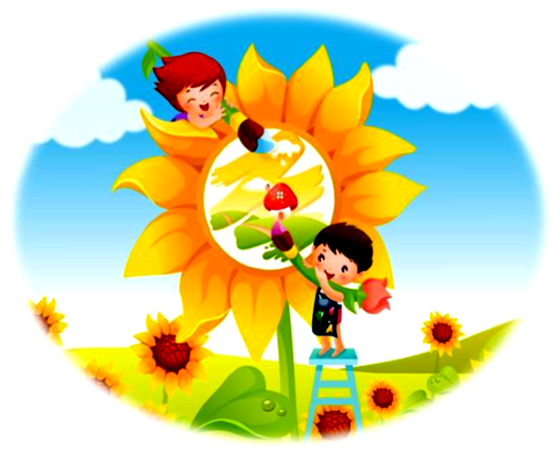 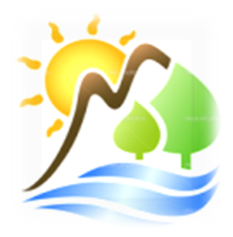 2015 г.Примерные сценарии образовательных мероприятий (занятий) для детей подготовительной группы к программе «Юный эколог Кубани», г. Сочи, 2015г.В пособие вошли материалы педагогов МДОУ №67: Котиковой М.В., Кущ Е.С.В пособии представлены примерные сценарии организации образовательных мероприятий с детьми старшего дошкольного возраста. Материалы пособия являются практическим руководством к реализации программы «Юный эколог Кубани».Пособие входит в состав УМК «Юный эколог Кубани».Содержание «Мое яркое лето»Цель: обобщение и систематизирование представление о лете по основным, существенным признакам.Задачи: вспомнить и повторить признаки летнего времени года;научить детей выявлять главные особенности каждого летнего месяца;развивать память, мышление, способность правильно и грамотно высказывать свои мысли;прививать любовь к  родному краю поэзии, художеству и музыке, воспитывать желание делиться своими знаниями и воспоминаниями со сверстниками.Оснащение: календарь погоды,  музыкальное сопровождение, мультимедийная презентация,  иллюстрации летних месяцев.Ход НОД:Введение в ситуацию. 	Воспитатель. Под музыкальное сопровождение А. Вивальди «Лето» стихотворение И. Сурикова «Ярко солнце светит»
Ярко солнце светит.
В воздухе тепло.
И куда ни взглянешь —
Всё кругом светло!
По лугу пестреют
Яркие цветы.
Золотом облиты
Темные листы. 	-Для многих из нас лето – это самая любимая пора года. Солнечная и тёплая погода позволяет купаться в море или озере и загорать. С наступлением лета мы попадаем в сказочный мир приключений. Природа наливается разноцветными красками и одаривает спелым урожаем. Пышная зелень, цветущие сады, ласковое солнце, тёплые дожди – всё это лето. (Показ слайдов о лете).Актуализация имеющихся знаний. Вопросы: 	- А кто может назвать отличительные особенности летней погоды? (заметно теплеет, иногда идут кратковременные тёплые дожди с громом и молнией, и через короткий промежуток времени появляется радуга). 	- Как меняется летний день? (Солнце встаёт рано, день длинный).-Как меняется жизнь людей? (некоторые дети отправляются в лагеря, другие отдыхают всей семьёй, ездят на море или в лес).- Как сейчас выглядят леса, скверы, парки?- Каких насекомых вы наблюдали в своем регионе?-Чем заняты и как ведут себя птицы, животные (Воспитатель уточняет, расширяет ответы детей). 	-. Назовите летние месяцы?- Что же за месяц – июнь?- Какие приметы июня вы можете назвать? (можно использовать календарь погоды для характеристики летних примет.)(При рассказывании использовать слайды или иллюстрации).3. Введение новых знаний.- Верно, дети, июнь открывает лето, «румянцем года» его называют. В июне самые длинные дни, а ночи короткие – «воробьиный шажок». Не успеет погаснуть вечерняя заря, как на востоке уже разгорается утренняя заря. За длинный день и короткую ночь июнь называют «светозаром». За богатство красок и цветов его зовут «разноцветом». Лиловые колокольчики, белые ромашки, желтые купальницы – каких только красок не увидишь на июньской лужайке! В высоких травах стрекочут кузнечики. Над цветущим лугом летают пчелы и бабочки. Мы с вами часто наблюдали на участке за божьей коровкой, муравьями. Летом всюду много птиц. В июне у пернатых начинают появляться птенцы, они вскармливают их. Много летом хлопот и у зверей. Хотя вокруг достаточно корма, беззаботных дней в эту пору нет. Надо кормить и охранять своих детенышей, затем учить их добывать себе корм.-Запомни: здоровых зверьков и птенцов никогда не бери из леса!-Какой второй месяц лета?(показ слайдов или иллюстраций).Июль – середина лета. Стоят жаркие, тихие дни. Прольется крупный теплый дождь – и опять жара. На небе часто появляется радуга: солнце светит сквозь падающий дождь, лучи его проходят через дождевые капли и на небе напротив солнца возникает необычная цветная дуга. Чем крупнее дождевые капли, тем ярче радуга. За частые грозы июль называют «грозовиком», а за жаркие дни – «жарником». В полях отцветают хлеба, но еще цветет гречиха и подсолнечник, на лугах – сенокос. В лесу и в саду поспевают ягоды. Упадут на землю тяжелые росы – пора за грибами в лес отправляться: сыроежками, маслятами, подберезовиками. В садах, огородах много работы: прополка, окучивание, полив. Что необходимо для роста растений именно летом? (Тепло – солнце ярко светит, влага – теплые летние дожди, воздух.)После июля наступает последний месяц лета август. Август – «хлебосол», «припасиха». Как вы думаете, за что люди называли так этот месяц? Каким трудом занимаются люди в августе в садах и огородах? Как ведут себя в августе звери, птицы? Какие изменения произошли в погоде? 	- А август… Каким месяцем является? (Слайды или иллюстрации).В августе лето пошло на убыль. Дни стали короче. В августе они еще жаркие, а ночи уже прохладные. На деревьях появляются первые, желтые листочки. В садах поспевают фрукты, в огородах – овощи. Начинается уборка урожая. Убирают с полей рожь, пшеницу, овес. Запахи у августа не те, что в июле, в садах пахнет спелыми яблоками, а в лесу – грибами. Животные начинают готовиться к зиме: белки сушат грибы, бурундуки запасают орешки в зимних кладовках. Медведь усиленно питается и накапливает жир. Готовятся к отлету и птицы: ласточки, грачи, журавли. Вот и заканчивается лето.Физкультминутка (Музыка).К речке быстро мы спустились,Наклонились и умылись:Раз, два, три, четыре-Вот, как славно освежились!А теперь поплыли дружно.Делать так руками нужно:Вместе-раз, это брасс,Одной, другой-кроль.Все, как один,Плывем, как дельфин.Вышли на берег крутойИ отправились домой.(имитация движений по ходу течения) 	-Ребята, летом в наш город приезжает много людей. Как вы думайте, почему?( Отдыхать.)-Что же в нашем регионе  есть такого, что именно к нам едут отдыхать и лечиться?(Показ слайдов).- Правильно, у нас на побережье Краснодарского края уникальный климат : чистый, горный,  оздоровительный воздух морская вода, солнце. Ну, конечно же знаменитые лечебные грязи Мацесты. У нас много растительности: есть и экзотические растения, которые произрастают только у нас (кипарис,пальмы, и т.д). Люди здесь отдыхают, поправляют своё здоровье, закаляются. Нам с вами очень повезло, что мы живём на юге. 	-Как вы предпочитаете отдыхать летом?(ходить на море на природу).-В какие игры вам нравятся летом?(футбол, волёйбол, прятки, салки).- Чем ещё любите заниматься? (кататься на велосипеде, строить шалаши).- Какую одежду носите летом? (футболки, шорты, платья, сарафаны и обязательно головной убор). -Какие интересные места вы посетили во время  летнего отдыха? 	-А сейчас я предлагаю разгадать кроссворд:(презентация)
4. Систематизация изученного.Про какое время года мы сегодня говорили?
Второй месяц лета?Сперва блеск,
За блеском - треск,
За треском — блеск.
(гроза)Он идет, а мы бежим,Он догонит все равно!В дом укрыться мы спешим,Будет к нам стучать в окно,И по крыше тук да тук!Нет, не впустим, милый друг!(Дождь)Летит  по небу огневая стрела, никто ее не поймает: ни царь, ни царица, ни красна девица.(Молния)Кто я? Ответить не могу.Но я цветок, не мотылёк,Увидишь в поле, на лугу.Как глазки, синий  (Василек)Тепло. Начало лета.Иду по лугу я с цветком.В наряды летние одетыПорхают бабочки кругом.(Июнь)Вот по небу мчится конь — Из-под копыт летит огонь. Конь копытом бьёт могучим И раскалывает тучи. Так он тяжело бежит, Что внизу земля дрожит(Гром).Как хорошо, привольно жить!Играй - и некуда спешить!Устал на улице играть -Иди купаться, загорать. -Всё в мире солнышком согрето,Пришло оно, настало ...!(Лето)5. Итог.Наша беседа подошла к концу. Что вы узнали нового? Как ребята нам всем повезло родиться и жить в этом  чудесном крае, в городе Сочи.«В осеннем лесу. Ранняя осень»Задачи: актуализировать знания детей об изменениях в неживой природе осенью;создать мотивационную ситуацию для формирования представлений о деревьях и грибах нашего региона;закрепить умения устанавливать связь между признаками в природе и умения отстаивать вою точку зрения, делать выводы;развивать умения наблюдать, замечать проявления осени в природе;закрепить знания об основных осенних явлениях. (Хмурое небо, мелкий дождь, солнечно, ветреный день, дождь, солнечно, ветреный день);формировать у детей первоначальные навыки экологически грамотного поведения в природе.Оснащение: игрушка красной шапочки, муляжи грибов, аудиозапись со звуками леса, картинки грибов и деревьев, мультимедийная презентация.Ход НОД.В группу приходит Красная Шапочка с корзинкой, в которой лежат грибы.Красная Шапочка: Здравствуйте, ребята. Вы знаете, что моя бабушка живет далеко, и дорога к ее дому лежит через лес. Сегодня я шла и собрала много грибов.Воспитатель предлагает Красной Шапочке отправиться в осенний лес вместе с ребятами.Звучит аудиозапись. Звуки осеннего леса, дети закрывают глаза.- Что вы услышали? Шорох листьев, шум дождя, скрип деревьев, звуки ветра.Ребенок читает стихотворениеОсень (В. Авдиенко)Ходит осень по дорожке,Промочила в лужах ножки.Льют дожди,И нет просвета.Затерялось где-то лето.Ходит осень,Бродит осень.Ветер с клёна листьяСбросил.Под ногами коврик новый,Жёлто-розовый -Кленовый.Воспитатель: Лес бывает за городом или деревней. В лесу нет домов, там растут только деревья и кустарники. В лесу всегда тихо, иногда слышно, как скрипят от ветра деревья. Лес большой, там даже можно заблудиться, но Красная Шапочка  знает, что к бабушке нужно идти по дорожке и никуда не сворачивать. (Слайды)Осенью лес преображается.-Каким он становится?-Как такую осень называют?(Слайды с изображением осеннего леса).Воспитатель: Ребята, отгадайте загадку.Весной веселит,Летом холодит,Осенью питает,Зимой согревает.(дерево)Воспитатель: Правильно. Какие же деревья растут в лесу? (береза, липа, осина, тополь…) Платан, Каштан – это деревья нашего края.Игра «Узнай и назови дерево»Разбежались по опушке В белых платьицах подружки. (Береза)Никто не пугает,А вся дрожит(Осина)Возле речки у обрываПлачет …(Ива)Почему? (ветки опущены вниз, тонкие, висящие)Зимой и летом-Одним цветом(Ель)Сосны до неба хотят дорасти,Небо ветками хотят подмести(Сосна)Кто в лесу самый зеленый и выносливый до конца осени?(Дуб)Давайте сейчас представим, что мы в осеннем лесу, и все мы - листики.ФизкультминуткаВетер по лесу летал,Ветер листики считал Вот дубовый, Вот кленовый, Вот рябиновый резной, Вот с березки золотой.И последний лист с осинкиВетер бросил на тропинку.Дети бегут по кругу на носочках и взмахивают руками. Встают лицом в круг, загибают по одному пальцу на обеих руках на каждую строку. Опускают руки, приседают.Воспитатель: Но Красная Шапочка принесла нам целую корзинку грибов. Давайте расскажем о них. (Воспитатель рассматривает каждый гриб и обследует его вместе с детьми).Этот гриб - самый главный в лесу. У него белая толстая ножка и коричневая шляпка. Это гриб – боровик или белый гриб. (Слайд)Этот гриб растет под березой, его так и называют – подберезовик. У него тоже коричневая шляпка, а ножка тонкая.( Слайд)Этот гриб растет под осиной, поэтому его называют подосиновик. У него красная шляпка и высокая ножка с черными точками.( Слайд)Эти грибы растут большой семейкой, очень любят расти вокруг пенечков. У них тонкая коричнево – серая шляпка и тонкая ножка, а на ножке – оборочка. Зовут их опята. (Слайд)Эти грибы вы догадаетесь назвать сами. Они такого же цвета, как шубка лисы и назовем их ласково … лисички. Они тоже любят расти семейкой. (Слайд)А теперь поиграем вместе с Красной Шапочкой. Красная Шапочка все время путается, а дети поправляют.Воспитатель:-Кто в лесу самый главный гриб?-Как называют гриб, который растет под березой?-Какой гриб называется, как лесной зверь?-У какого гриба на ножке оборочка?А какой гриб растет под осинкой?Воспитатель: Молодцы, ребята, пора возвращаться в детский сад. Влево, вправо покружись. В детский сад скорей вернись!НОДпо экологическому развитию на тему:«В грибном царстве. В грибном государстве».Цель: расширение и систематизация представлений детей о лесных грибах и ягодах в разных регионах страны, выявление их сходства и различия.Задачи:познакомить с грибами и ягодами, которые произрастают  в лесах Краснодарского края;закрепить знания о грибах и ягодах, особенностях внешнего вида, местах произрастания;формировать умения анализировать сходство и различие грибов, имеющих одно название, но произрастающих в разных регионах;активизировать словарный запас по теме;развивать внимание, мышление, зрительное восприятие;развивать познавательный интерес;воспитывать бережное отношение к окружающей среде. Оснащение: фланелеграф, схема строения гриба, ягоды, музыкальное сопровождение, мультимедийная презентация.Ход НОД.        1. Орг. момент: Разыгрался ветер на лесной поляне,Закружил осину в желтом сарафане,И листок с березы золотистой пчелкойВьется и кружится над колючей елкой,Облетели листья клена, клен от холода дрожит,На дорожках у балкона золотой ковер лежит.Воспитатель: Ребята, как вы думаете, о каком времени года говорится в стихотворении? (об осени)2.Актуализация знаний.Воспитатель: Правильно. А какие приметы осени вы знаете? (дни стали короче, ночи длиннее, сохнет трава, желтеют и опадают листья, животные готовятся к зиме, перелетные птицы улетают в теплые края, насекомые прячутся и засыпают)Воспитатель: Осень называют богатой, щедрой, хлебосольной. Как вы думаете почему? (потому что собирают урожай).Воспитатель: Ребята, сегодня мы с вами будем разговаривать о грибах. Какие есть грибы, как растут, что надо для их роста. А чтобы все э то узнать, нам надо отправиться в лес. Я приглашаю вас в осенний лес за грибами. Давайте возьмем корзинки и оправимся в лес. Но лес, ребята, так далеко, что нам не дойти. Я предлагаю вам поехать туда на автобусе. Занимайте места, автобус отправляется.Вот и лес. Здравствуй, лес, дремучий лес.       Встречают Лесовичка с лукошком грибов и ягод.       3. Затруднение в ситуации. Воспитатель: Грибы – это необычные растения, у них нет ни ветвей, ни листьев, ни цветов. (СЛАЙД) Что есть у грибов? Шляпка, ножка, корни-грибница. Грибы размножаются спорами. Споры – это маленькие частицы, которые прячутся в шляпках грибов. Когда грибы созревают, споры падают на землю. Из спор вырастают молодые грибочки. Через корни-ниточки грибы получают из земли воду и полезные вещества. Людей, которые идут в лес за грибами называют грибниками. Съедобные грибы очень вкусные и полезные. Их можно варить, жарить, мариновать, сушить.3. «Кто где растет»Воспитатель: У каждого гриба есть свой дом, где он растет. Белый гриб-боровик растет в сосновом и еловом лесу. Растут они семьями.Воспитатель: В сосновом лесу растут маслята, шляпка у масленка скользкая, словно маслом смазана. Воспитатель: Какой гриб мы нашли под осинкой? (подосиновик)- Какой под березкой? (подберёзовик).Воспитатель: А вот, в густой траве, выросли сестрички- рыжие лисички.- Ай, а это что за чудо-пень? Весь усыпан грибами. Это опята. Растут они большими семьями на пеньках.Воспитатель: На полянке мы увидели красивый гриб: красный с белыми пятнами. Это мухомор. Когда мухомор состарится, края его шляпки загнутся кверху, и он превратится в блюдечко. Пройдет дождь, в блюдечке останется вода. Не простая – ядовитая. Напьется этой воды муха и погибнет. Поэтому и называют его Мухомор.4. «Загадки-отгадки» (СЛАЙД).Лесовичок показывает слайды с изображением грибов.Лесовичок: Слушайте мои загадки и называйте скорее отгадки.-Этот гриб живет под елью, под ее огромной тенью.Мудрый бородач-старик, житель бора - ... (боровик)-Я в красной шапочке расту среди корней осиновых.Меня увидишь за версту - зовусь я – ... (подосиновик)-На пеньке сидят братишки. Все - в веснушках шалунишки.Эти дружные ребята называются ... (опята)-В лесу, на радость людям, средь молодых сосенок,В блестящей темной шляпке растет грибок ... (масленок)-В платьях тонких на опушке водят хоровод подружки.Платья – шелк в полоску: красный, белый, розовый, атласный.В день осенний на опушке ждут красавицы... (волнушки)-Ходят в рыженьких беретах, осень в лес приносят летом.Очень дружные сестрички – золотистые ... (лисички)-Возле леса на опушке, украшая тёмный бор,Вырос пёстрый, как Петрушка, ядовитый ... (мухомор)-Посмотрите-ка, ребята: тут лисички, там – опятаНу, а это на полянке ядовитые ... (поганки)5. Физминутка:А сейчас предлагаю подышать свежим лесным воздухом. Свежий воздух мы вдохнём –
За грибами все пойдём:
Друг за другом по тропинке,
А в руках у нас корзинки.
Вот болотце впереди –
Как же нам его пройти?
Встанем на носочки, 
Прыгнем мы на кочку.
На полянке у реки
Мы увидели грибы.
Их в корзинку соберём
И в обратный путь пойдём!4. Введение новых знаний. 	Воспитатель: Какие грибы растут у нас на юге? (ответы детей)Воспитатель: Из заведомо съедобных грибов, которые растут в Краснодарском крае, стоит собирать белый гриб, который трудно спутать с чем-либо, разве что с желчным грибом, отличающимся краснеющей на изломе мякотью и горьким вкусом. Называют также кое-где “белым грибом” многочисленные (иногда негде ступить) белые грибы с жгучим млечным соком — скрипицы. Едят их вымоченными в воде и засоленными, но они невысокого качества. Годятся в пищу также родственники белого гриба, сетчатые с нижней стороны шляпки – подосиновики красный и желто-бурый, подберезовики и грабовик. Наиболее ценным грибом по праву считается у нас цезарев гриб.  	Воспитатель: Осенние опята не нуждаются в рекламе, надо только избегать ярко окрашенных ложных опят.  	Воспитатель: Лисичка настоящая имеет двойника – говорушку, оранжевую, не являющуюся, впрочем, ядовитой, просто она не вкусна. 
 	Воспитатель: Маслята имеют кожицу, легко отделяющуюся от шляпки. Похожие на них и растущие рядом в хвойных лесах коляйки и моховики также съедобны. 	Воспитатель: В районах с влажным субтропическим климатом практически круглый год появляются на поваленных деревьях в виде мягких “ушек” берестянки. Следует отметить, что вообще среди древесных грибов нет ядовитых, а некоторые очень вкусны, например мясокрасная печеночница обыкновенная. Ягоды – это небольшие сочные плоды кустарников и травянистых растений (на фланелеграфе расставляются картинки ягод).- Что есть у ягод? (корень, стебель, листочки и плоды). Воспитатель: Земляника любит много света, поэтому ее можно найти на солнечных полянках.- Бруснику собирают на высохших болотных кочках. - Клюква растет на болоте.Под листом на каждой веткеСидят маленькие детки.Тот, кто деток соберёт,Руки вымажет и рот. (Черника)Мы нагнёмся до земли,Чтоб наполнить кузовки.Стебельки раздвигаем –Огоньки собираем. (Земляника)Я красна и кисла, На болоте росла.Дозревала под снежком, Ну-ка, кто со мной знаком? (Клюква)Бусы красные висят, Из кустов на нас глядят.Очень любят бусы эти Дети, пчёлы и медведи. (Малина) Воспитатель: А какие в нашем крае растут ягоды? (ежевика, малина, земляника).Воспитатель: Давайте узнаем, какие ещё растут ягоды (СЛАЙД).Стоит в цвету боярышник,Как юная боярышняВ зелёном сарафане,Унизанном цветами,Цветами белоснежными,Пушистыми и нежными (Боярышник).  	Боярышник – пышный, высокий кустарник (высотой до четырёх метров) с пурпурно – коричневыми блестящими побегами с твёрдыми колючками. Боярышник – декоративный и лекарственный кустарник. Его колючие заросли часто образуют живые изгороди, в которых распевают птицы и кружатся пчёлы и шмели.Цветы и ягоды этого куста обладают целебными свойствами. Цветы собирают в начале цветения и сушат в тени. Ягоды собирают в сентябре.Облепиха - кустарник из семейства лоховых. Листья узкие, серовато белые; цветы мелкие, двудомные; плоды сочные. Ягоды (плоды) облепихи имеют цилиндрическую/грушевидную форму. От чрезмерно густого расположения плодов на ветвях происходит и название этого растения. Вкус ягод горьковато-кислый, со своеобразным ароматом, напоминающим запах ананаса.Калина.Холодом веют                 Кисти раскидала         Видно куст калиныОсенние леса,                  И горит огнем             Далеко  окрест,Лишь одна алеет             Жаркая калина            Он теплом последнимЯгода – краса.                Хмурым серым днем.  Согревает лес. 	Калина – неприхотливый кустарник. Не боится ни морозной зимы, ни летнего зноя, но любит расти по берегам ручьев, речек и озер, где ей всегда хватает влаги.    Воспитатель, используя вопросы,   дополняет ответы детей.- Как выглядит куст калины?- Чем интересны ягоды калины?- В каких местах  чаще всего растет калина?5. Обобщение. Воспитатель: Многообразие грибов нашего края, из которых немало ядовитых, подсказывает нам основное непременное правило: собирать только те грибы, которые хорошо знаешь, и обязательно молодые – не червивые, не дряблые. Но, запомните простые правила сбора ягод и грибов!не срывать, не топтать ядовитые грибы – они нужны лесным обитателям;срезать грибы аккуратно, чтобы не повредить грибницу;не вырывать кустики ягод;собирать только знакомые ягоды и грибы.6. Итог. Воспитатель: Вот и подошло наше путешествие в лес. Дарю вам свой кузовок. Здесь много ягод и грибов собрали мы. Приходите еще в гости в лес. До свидания, ребята!НОДпо экологическому развитию на тему:«Хлеб- всему голова. Путешествие колоска».Цель: Обобщение и систематизирование представление о некоторых злаковых культурах, с которыми они чаще всего встречаются в повседневной жизни.Задачи: познакомить детей со злаковыми культурами, из которых выпекают белый и черный хлеб; развивать умение различать растение по характерным признакам (строение колоска, метелочки);расширить знания у детей о значении хлеба в жизни человека;ознакомить детей с процессом выращивания хлеба в настоящее время и как его выращивали раньше;воспитывать чувство уважения к труженикам Кубани, прививать чувство  гордости  за людей, которые сеют, выращивают и убирают хлеб, благодарность за труд хлеборобов.Предварительная работа: беседа о сборе урожая хлеба;
рассматривание иллюстраций;
заучивание пословиц, беседа, чтение литературных произведений по теме; рассматривание колосьев ржи и пшеницы;
изготовление хлебобулочных изделий из соленого теста.Оснащение: посылка, каравай, иллюстрации со злаками, мультимедийная презентация.Ход НОД.Введение в ситуацию.Воспитатель  (приносит посылку и читает обратный адрес):–      Ребята, смотрите, посылка с Кубани! Как  вы думаете, кто бы мог ее прислать? (варианты ответов детей)Воспитатель: Отправили нам её казаки. Что же может быть в этой посылке, как думаете? Как можно это определить? (посмотреть, потрясти, потрогать)Я вам предлагаю определить и отгадать что там. Вы мне задавайте вопросы, а я вам буду отвечать, спрашивать можно обо всем: какого цвета, какой формы, съедобное или нет. По моим ответам вы сможете догадаться, что находится в посылке.  А в помощь я приготовила загадку:           Рос сперва на воле в поле, Летом цвел и колосился. А когда обмолотился, Он в зерно вдруг превратился. Из зерна – в муку и тесто,  В магазине занял место. Вырос он под синим небом, И пришел на стол к нам  (хлебом).- Правильно, ребята, это хлеб  (воспитатель  достаёт каравай). Сегодня мы с вами поговорим и вспомним, какой долгий путь проделал хлеб, чтобы в наше время оказаться на наших столах. (Слайд)2. Актуализация знаний.Воспитатель: Ведь хлеб – это наше богатство, богатство нашего края. Как еще называют наш край? (Краснодарским краем, Кубанью).       3.Затруднение в ситуации.Воспитатель: Вы, наверное, слышали, и не один раз, от взрослых, что Кубань называют хлебосольной, как вы думаете, почему? (на наших полях выращивают много пшеницы и разные злаковые культуры).Воспитатель: Правильно, дорогих гостей встречали в старину хлебом да солью. Поэтому и появилось слово «хлебосольный». (Слайд) Здравствуй, наша Кубань, Тополиный край. Хлебом да солью, Светлой любовью В гости друзей встречай!Воспитатель: Скажите, пожалуйста, как называют людей, которые выращивают хлеб? (хлеборобы)        4.Ведение новых знаний.Воспитатель: Много лет назад главным хозяйством кубанцев было возделывание земли. Хлеб был основным питанием. Без него было не прожить. Хлеб пекли из теста на дрожжах, а дрожжи готовили сами из хмеля, очень распространенного растения. Хлеб пекли в печи, на чисто выметенном печном полу, позже стали выпекать в формах. Тяжелым занятием было выращивание хлеба. При помощи сохи казаки пахали землю, помогала лошадь (показ иллюстрации). Затем бороной боронили – ровняли землю, затем сеяли хлебные зерна. Сеятель надевал большое лукошко с ремнем через плечо, в лукошко насыпал зерно и вручную разбрасывал зерна в землю по сторонам. Отличается этот способ от современного? Как в наше время сеют хлеб?Сначала трактор плугами  вспахивает поле. (Слайд.)Воспитатель: А кто управляет трактором? (трактором управляет тракторист)    (слайд).Воспитатель:  А потом? (чтобы земля стала рыхлая, мягкая  трактор её рыхлит бороной) (слайд). К тракторам цепляют сеялки, из которых зерна падают в землю, а бороны сверху присыпают зерна землей.Воспитатель: Как вы думаете, ребята, а как хлеборобы узнают, что пора убирать урожай? (урожай созрел тогда, когда колосья стали полные, крепкие, сухие; когда пшеница пожелтеет)Воспитатель:  показывает  колосья пшеницы.Воспитатель: Посмотрите на слайд. Огромные поля с пшеницей. С чем их можно сравнить? (морем; красивое, золотое, переливается, волнуется).Воспитатель: Пшеница поспела, кто её убирает? (Комбайны выходят в поле и убирают пшеницу)Воспитатель: А в старину люди вручную срезали колосья серпом, связывали их в снопы. Тяжелый это был труд. К тому же её еще надо было обмолотить цепями. То есть вытряхнуть зерно из колосьев. Затем пшеницу на телегах отвозили на мельницу, молоть муку (Рассказ сопровождается показом  слайдов). Теперь из комбайна сыпется уже сразу чистая пшеница, а на поле остаются аккуратные валики соломы.  А куда дальше везут убранный урожай? (пшеницу везут на элеватор).Воспитатель: А что такое элеватор? (на элеваторе очищают пшеницу и превращают в зерно; еще на элеваторе зерно хранят)Физминутка «Прорастает зёрнышко».Прорастает зёрнышко – Потянулось к солнышку.С ветерком оно играет,Ветерок его качает,К земле низко прижимает –Вот как весело играет!(потянулись, руки вверх, прогнулись, наклоны туловища, присели)        5.Введение новых знаний в систему знаний.Воспитатель: У нас на Кубани труд хлеборобов с давних времен и до сегодняшних дней  очень почетен.  Каждую осень в столицу нашего края город  Краснодар со всех станиц наш губернатор приглашает самых лучших, трудолюбивых хлеборобов, для того, чтобы наградить и прославить их. И нам с вами надо ценить их и уважать. Какие вы знаете пословицы о труде, о хлебе?Дети: Хлеб – всему голова.Хлеб – батюшка, вода – матушка. Где лодырь ходит – там земля не родит.Хлеб бросать – силу терять.Дурной, как сало без хлеба.Худой обед, когда хлеба нет.Воспитатель: Ребята на Кубани выращивают не только пшеницу, но и ячмень, овёс – всё  это злаки. Видов злаков очень много. Давайте  рассмотрим иллюстрации с изображением хорошо знакомых нам злаков.Предлагаются иллюстрации с изображением гречихи, риса, кукурузы, проса, ржи. В  ходе  рассматривания внимание детей обращается на то, что у злаков разный внешний вид: у риса, проса, гречихи – метёлка; у пшеницы, ржи, ячменя – колос; у кукурузы – початок.         6. Итог. Воспитатель:  Я думаю, ребята, что после нашей беседы вы ещё больше будете любить наш край, ценить и уважать людей, которые каждый день прикладывают много сил и здоровья, чтобы вы ели вкусный, ароматный хлеб с хрустящей корочкой!НОДпо экологическому развитию на тему:«Осенняя сказка».Цель: систематизация знаний детей об осенних месяцах, их последовательности, признаках каждого месяца.Задачи:мотивировать детей к самостоятельному поиску причины изменений в живой и неживой природы осенью;обобщить представления детей о характерных признаках осени;cспособствовать закреплению умения, устанавливать связь между признаками в природе, использовать объекты живой и неживой природы, формированию отстаивать свою точку зрения, делать выводы, умозаключения;содействовать развитию памяти,  внимания, воображения, логического мышления, обогащать словарь;воспитывать патриотизм через гуманное отношение к родной природе.Оснащение: музыкальное сопровождение, конверт с посланием от лесных жителей, мяч, мультимедийная презентация.Ход  НОД. 	Воспитатель: Сегодня мы с вами совершим путешествие. А куда – вы узнаете, если отгадаете загадку: (муз. сопровождение "Времена года")Прошла по лугам,
По лесам, по полям.
Припасы она заготовила нам,
Упрятала их в погреба, в закрома,
Сказала: «За мною нагрянет зима».(Осень) 	Воспитатель: Ребята! Сегодня к нам в детский сад утром почтальон принес письмо. Письмо не простое (Читает адрес). Детский сад. Ребятам подготовительной группы. От зверей  из леса. 	«Дорогие ребята! Вот и у нас в лесу кончилось лето. Вдруг стало холоднее, листья стали опадать. Все вокруг твердят: «Осень пришла». На  лесной поляне состоялось собрание зверей. Мы хотели принять решение: пора ли лесным зверям  шубы зимние надевать. Получилось так, что одна половина считала, что пора, а другие звери говорил, что рано. Помогите нам, пожалуйста, объясните, что такое осень. Ваши звери». 	Воспитатель: Этот вопрос очень интересный. Но мы с вами постараемся на него ответить. Я предлагаю совершить путешествие в Царство Осени, и тогда сможем помочь зверям принять правильное решение.Игра "Погода осенью" (с использованием мяча)Воспитатель: Дети, а какая бывает погода осенью, когда идет дождь - дождливая.Когда дует ветер – ветреная погодаХолодно - холоднаяПасмурно - пасмурнаяСыро - сыраяХмуро - хмураяЯсно - яснаяВоспитатель: Молодцы! А как вы думаете, вся осень бывает одинаковая? Какие периоды осени вы знаете?(Ранняя, золотая, поздняя) 	Воспитатель: Вы видите несколько слайдов с изображением осени. Покажите, какая на них изображена осень (Дети показывают и называют).(СЛАЙД) 	Воспитатель: Вы знаете, каждое время года состоит из 3 месяцев. Назовите месяцы осени (Сентябрь, октябрь, ноябрь).-Молодцы! Вы правильно назвали месяцы. А что происходит с  природой в сентябре? Первый признак прихода осени-желтеющие листья деревьев. Летом под влиянием солнечного света в листьях образуется хлорофитум - маленькие зернышки зеленого цвета. Осенью солнечного света и тепла становиться меньше. Листья меняют свой цвет. Погода теплая,  воздух чист,  вода в водоёмах становиться холоднее, летают серебряные нити паутины, дуют холодные ветры, идет моросящий дождь, на небе серые облака, по утрам бывают туманы. 22-23 сентября - день осеннего равноденствия, когда день с ночью "равняются". Уже на другой день будет  чуть короче, а ночь -длиннее. Но в середине сентября тепло ненадолго возвращается. Это время называется " бабье" лето. Начинает желтеть трава, созревают желуди, орехи, поспевают клюква.Воспитатель: Что же происходит  ранней осенью с животным миром? В лесу звери и птицы готовятся к наступлению холодов. Змеи и ящерицы прячутся под камни и коряги. Звери начинают накапливать жир (нагуливают жир). Скоро многие из них впадут в спячку (ежи барсуки и другие). Белки мыши... заготавливают припасы. (Слайды).Воспитатель: Какая погода в октябре? Этот месяц называют "листопад", "листобой", "грязник" (постоянные дожди размывают дороги и землю). 	Дни короче, ночь длиннее, утром землю укрывает туман,  погода резко меняется, в течение дня идет мелкий холодный дождь. Небо серое,  солнце светит мало, ветер срывает листья с деревьев, так как  деревья готовятся к зимнему отдыху,  замедляется движение соков, в ветках уже не нужно получать солнечную энергию, а, значит, листья не нужны. Листья облетают и укрывают землю сплошным ковром. Падают на землю и "вертолётики"- крылатки - семена  клёна и других растений. Сосны и ели стоят зеленые, потому что эти деревья хвойные, а значит, вечнозелёные травы буреют, цветы вянут. 	Воспитатель: А как изменяется жизнь птиц? (Перелётные птицы улетают на юг. Первые улетают те, которые питаются насекомыми, так как насекомые в октябре исчезают, питания не хватает). (Слайды птиц).Воспитатель: Что происходит с насекомыми? (Заползают под кору дерева, под камни, под опавшие листья).(Слайды).Воспитатель: А что меняется у зверей? (у зверей происходит линька,  многие звери впадают в спячку).Воспитатель: Что вы можете сказать о ноябрьской природе?  В народе называют его "ледень", "ледяной кузнец" (водоёмы льдом сковывает), а ещё "полузимник" (зима ещё не вошла в силу, но уже даёт себя знать). 	Небо в свинцовых тучах, идут долгие холодные дожди со снегом, ночью мороз и лед на лужах, земля промерзла, ветки деревьев звенят и покрываются инеем. Выпадает первый снег. Листья все облетели и почернели, травы побурели.Воспитатель: Что вы расскажете про птиц? (прилетают кочующие птицы: свиристели, синицы)(Слайды).Физминутка "Листочки".Осенние листочки закружились.
Веселый ветер зашумел над ними,
Весело они летели
И на землю сели.
Вот ветер снова тихо набежал,
Вдруг листочки красивые поднял.
Весело они летели
И на землю сели. 	Воспитатель: Ой, как много на ковре листочков!Молодцы, вы правильно назвали осенние месяцы и рассказали об изменениях в природе. Да, осень бывает прекрасна. С давних времен люди складывали стихи, песни, сочинили загадки и пословицы. Послушайте, я расскажу вам о приметах осени.Приметы осени.Осень подойдет неслышно,
Тихо встанет у ворот.
В огороде листик вишни,
На дорогу упадет.
Это первая примета,
Что от нас уходит лето.
А вторая куст малины,
В нитях белой паутины.Чуть короче станет день,
Потемнеют облака,
Словно их накроет тень,
Станет пасмурной река - 
Третья верная примета:
Осень бродит близко где-то 
Ранним утром на поляны 
Лягут белые туманы,
А потом уж жди, не жди -  
Моросящие дожди
Пеленой затянут просинь,
Значит, наступила осень. 	Воспитатель: У нас в детском саду есть умное  дерево народных мудростей, дети вывешивают на него пословицы и приметы времен года. А вы хотите разместить туда свои знания? ПословицыКоли ясно, то и осень прекрасна.Осень идет, и дождь за собой ведет.Красна весна цветами, а осень пирогами.От осени к лету, поворота нету.Лето со снопами, осень с пирогами.Грибок в кузовок - зимой будет пирожок.ПриметыОсенью паутина на ясную погоду.Гром в сентябре - теплая осень.Много желудя на дубе - к лютой зиме.Если орехов много, а грибов нет - зима будет снежная, суровая.Большие муравьиные кучи - к мягкой зиме.Если снег выпадает днем, то стает, если ночью - будет лежать прочно.Когда гусь улетает, снег выпадает.Воспитатель: Дети, вы замечательно все говорили, на нашем  умном  дереве появились новые  мудрости. Мне понравились ответы, вы назвали много интересных примет, позволяющих предсказать погоду. 	Воспитатель: Как вы думаете, к нашей южной осени такие же периоды подходят? Осень наступает в конце сентября,  в начале октября. В сентябре на Черноморском побережье наступает так называемый "бархатный сезон": ясно,  редкие дожди и грозы. В октябре на Кубани приметы осени: холодные утра, частые туманы, яркая раскраска деревьев.Воспитатель: Правильно, ребята, а знаете, почему это происходит? (Живём на юге).Воспитатель: Вы правы. Здесь высокие Кавказские горы задерживают холодные потоки воздуха, идущие с севера. Море оказывает смягчающее влияние на климат прибрежных районов. Климат на побережье мягкий, теплый.Воспитатель: А вы знаете, что  Сочи считается городом «трёх сезонов» –лето наступает в начале мая, заканчивается в конце сентября, плавно перетекая в осень, которая длится с октября до середины января, уже в феврале, с зацветанием многих деревьев, наступает весна, длящаяся вплоть до конца апреля.Воспитатель: А давайте поиграем в игру (ТРИЗ).Воспитатель: А что было бы, если к нам совсем не пришла осень?(Ответы детей)Никогда бы не было коротких дней.Не смогли надеть осеннюю одежду.Не увидели золотую листву.Не наблюдали за цветными листьями.Не было бы листопада.Не созрели бы орехи на орешнике, желуди на дубах, клюква в болоте.Не успели бы улететь птицы на юг.Не было бы туманов.Не наблюдали бы за инеем.Не заметили бы, как лужи покрываются корочкой льда.Не летали бы серебряные нити паутины.Не смогли бы поесть сладкой рябины.Насекомые, жуки, червяки не успели, бы спрятаться и замерзли.Не смогли бы собрать грибы и заготовить на зиму.Не убирали бы богатый урожай в огородах.Не заметили бы, как звери готовятся к зиме.Не лил бы осенний моросящий дождь. 	Воспитатель: Из ваших ответов, я поняла, что осень вам нравится, а какие красивые слова вы могли бы сказать про осень.Игра «Что в осени на Кавказе хорошо, и что плохо?» (можно провести с мячом, ТРИЗ)Воспитатель: Я рада, что вы сами нашли убедительные доказательства, что осень прошла в лес. Сегодня мы напишем зверям ответ. Чьи ответы вам понравились. А кому понравились свои ответы и почему? (Ответы детей)Воспитатель: Молодцы, спасибо!НОДпо экологическому развитию на тему:«Осенние угощения».Цель: создание условий для обобщения и систематизации знаний об овощах и фруктах. Задачи:закрепить обобщающие понятия «овощи», «фрукты» и названия различных овощей и фруктов;закрепить знания, используя художественные произведения об овощах и фруктах и уметь их использовать;активизировать словарь детей: упражнять в образовании прилагательных от основ существительных, подбирать существительное к прилагательномувоспитывать умение выслушивать ответы других детей;воспитывать любовь и интерес к художественным произведениям.Оснащение: 3 обруча, муляжи (фрукты, овощи). Эмблемы для игроков, призы, музыкальное сопровождение, мультимедийная презентация.Ход НОД.Воспитатель: 	-Чтобы быть здоровым, умным, сильным, человек должен получать витамины с пищей. Если ребёнок получает этих витаминов мало, то он начинает часто болеть, теряет аппетит и плохо растёт. А как вы думаете, в какое время года мы получаем витаминов больше всего? (летом и осенью). Почему? (Потому, что летом и осенью растут ягоды, фрукты, овощи). 	- Ребята, сегодня в игре-викторине принимают участие две команды."Садовники" и "Огородники". Команды отвечают на вопросы по очереди. За каждый правильный ответ  команда  зарабатывает один балл. Команды рассаживаются напротив друг друга.  	Разминка для капитанов.задание: участники должны дать четкое определение. 	-Что такое овощи? (СЛАЙД) 	-Что такое фрукты? (СЛАЙД) 	-Кто такой садовник? (СЛАЙД)-Кто такой огородник? (СЛАЙД)Конкурс 1.В каком овоще содержится очень много крахмала? (Картофель).Какой овощ напоминает летающую (космическую) тарелку? (Патиссон).Что без боли и печали вызывает слезы? (Лук).Какой овощ содержит большое количество витаминов роста? (Морковь).Кругла да гладка, откусишь — сладка... Засела крепко на грядке... (Репка).Какой овощ называют вторым хлебом? (Картофель).Во что превратилась карета Золушки? (Тыква).В земле сидит, хвост вверх глядит, сахар из нее можно добыть, вкусный борщ сварить. (Свекла).Что вызвало бессонницу у принцессы?( Горошина).Фрукты — это очень вкусные, полезные и красивые ... (Плоды).Откуда фрукты появляются на плодовых деревьях? (Из цветов).Как фрукты заготавливают на зиму? Фрукты едят свежими, из них делают соки, варенье и компоты...Как называются фрукты, имеющие яркую душистую кожуру? (Цитрусовые).Там где тепло, эти деревья растут целыми рощами. А в более холодных странах их выращивают даже в цветочных горшках на подоконнике. Что это растения? (Лимоны).Без каких фруктов не обходится ни один Новый год или другой веселый праздник? (Апельсины и мандарины).У какого сладкого фрукта мякоть по сравнению с вишней более упругая и плотная? (У черешни).Какой фрукт необыкновенно кислый и сочный? (Лимон).Конкурс 2.Игра-соревнование «Собираем  урожай» Задание: Команды в колоннах перед стартовой линией с корзинами. Напротив их, в отдалении, в обруче, муляжи-предметы (овощи, фрукты). Каждый игрок бежит к дальнему обручу,  приносит один предмет в корзине и передаёт корзину следующему игроку. Выигрывает команда, которая первая собрала "урожай". 
Разминка: "Какой? Какая"?Задание: участникам команд назвать как можно больше определений;
-команде "Огородники" слова  «картофель», «огурец», «помидор», «баклажан», «капуста»…. 
-команде " Садовники" слова: «яблоко», «груша» , «апельсин», «мандарин», «лимон»…. 

Конкурс 3. «Собери картинку».Задание: команды собирают картинки из больших  пазлов (Лимон, лук)Конкурс 4.   Игра « Узнай на вкус»Задание: детям предлагается угадывать овощи с закрытыми глазами: помидор, яблоко, морковь.Конкурс 5.Команды отгадывают загадка (презентация). 
Кто меня тронет, 
Тот заплачет.                                     (СЛАЙД) (Лук) 
Огурцы они как будто, 
Только связками растут, 
И на завтрак эти фрукты              (СЛАЙД)
Обезьянам подают. 
(Бананы) Закопали в землю в мае
И сто дней не вынимали,              
А копать под осень стали            (СЛАЙД)
Не одну нашли, а десять.(Картошка)Приглашай к себе на чай, 
Или просто так встречай!           (СЛАЙД)
В ярко-жёлтом фраке он. 
Кто же это? Фрукт… 
(Лимон) 
Как на грядке под листок 
Закатился чурбачок - 
Зеленец удаленький,                   (СЛАЙД)
Вкусный овощ маленький. 
(Огурец) 
Хоть чернил он не видал, 
Фиолетовым вдруг стал, 
И лоснится от похвал 
Очень важный….                              (СЛАЙД)

За кудрявый хохолок
Лису из норки поволок.
На ощупь очень гладкая,         (СЛАЙД)
На вкус, как сахар, сладкая. (Морковь)

С оранжевой кожей, 
На мячик похожий,                           (СЛАЙД)
Но в центре не пусто, А сочно и вкусно. (Апельсин) 

Все о ней боксеры знают 
С ней удар свой развивают. 
Хоть она и неуклюжа,                      (СЛАЙД)
Но на фрукт похожа ... 
(Груша). 
Конкурс 6. «Повар».- А теперь вы превратитесь о воображаемых поваров и будете готовить из овощей. (СЛАЙД)- Команда «Садоводы»:«Что можно приготовить из картофеля? (картофельное пюре, запеканка, котлеты, начинку для пирожков, драники, вареники) 	А еще можно картошку запечь на костре, приготовить клецки, добавить в супы и салаты, испечь оладьи. Ведь не зря картошку называют вторым хлебом.- Команда «Огородники»: «Что можно приготовить из капусты. (щи, тушенная капуста, салат из капусты, квашенная капуста, пирожки из капусты)Хорошо, а еще из капусты можно приготовить голубцы, шницель, вареники А вы знаете, капусту на Руси любили с давних времен и заготовляли в больших количествах. Сложили даже поговорки: «Для чего и огород городить, коль капусту не садить».
Игра на внимание «Овощи и фрукты». 
 	Задание: две команды стоят в две шеренги лицом друг к другу. Воспитатель называет различные овощи и фрукты. Если слово относится к овощам, то дети должны быстро присесть, а если к фруктам- поднять руки вверх. Те, кто ошибся, делают шаг вперёд. Побеждают игроки, сделавшие меньше ошибок. 

Конкурс 7.  «Вкусный сок».Задание: Участники продолжают предложение.
Из яблока и сливы получится яблочно-сливовый сок. 
Из яблока и банана - … 
Из яблока и груши - … 
Из тыквы и моркови - ... 
Из яблока и моркови - … 
Из яблока и ананаса - …  Конкурс 8. «Знатоки сказок». -Вы любите сказки? Сейчас мы послушаем, кто любит и знает сказки.1.Скажите, в названиях  каких произведений встречаются овощи и фрукты?( «Репка», «Чипполино», «Петушок и бобовое зернышко», рассказ Н.Носова «Огурцы», «Принцесса на горошине», стих-е Тувим «Овощи», рассказы Сутеева «Яблоко», «Мешок яблок».)2. Узнай сказку по отрывку, потому что в них идет речь об овощах и фруктах:- «Позвала внучка – жучку, тянут – потянут…»- «Коровушка – матушка, меня бьют, журят, хлеба не дают, плакать не велят...»3.В каких произведениях фруктовые деревья помогают главным героям? «Гуси-лебеди» - яблонька.«Крошечка - хаврошечка» - яблонькаРассказ «Мешок яблок» - яблоки помогли зайцу.Конкурс 9. «Вершки и корешки».- А теперь поиграем в игру «Вершки и корешки».Задание: съедобный корень овоща будем называть корешки, а съедобный плод на стебле – вершки. Я буду называть какой-нибудь овощ, а вы быстро отвечаете, что в нем съедобное: вершки или корешки. Будьте внимательны, в некоторых овощах съедобно и то, и другое. Работаем командами.Морковь (корешки), помидор (вершки), лук (вершки и корешки)Картофель (корешки), огурец (вершки), свекла (корешки). 
Задание. Повторить за воспитателем поговорки и пословицы. Выигрывает тот, кто правильно, чётко произносит слова и звуки. -Что летом родится, зимой пригодится. -Игра игрою, а дело делом. 
-Дорога ложка к обеду. 
-За всякое дело берись смело.  	Воспитатель. Молодцы, ребята, Вы сегодня хорошо справились с заданиями. Пора подвести итоги нашей игры-викторины. подводится итоги и награждается команда победителей. НОДпо экологическому развитию на тему:«Чёрное море моё».Задачи:создать мотивационную ситуацию для формирования представлений о жизни моря и его обитателях;познакомить детей с легендами о Черном море и его обитателях.формировать знания об обитателях Черного моря. Воспитывать активную жизненную позицию - защитников родной природы.развивать умение детей давать развернутые объяснения, делать самостоятельно выводы. Способствовать развитию познавательного интереса к природе.обогащать словарный запас детей новыми терминами.развивать воображение, умение работать в коллективе.Обогащение словаря: морская держава, мидии, кара-денгиз, ульва, понтскийское.Предварительная работа: беседа о Черном море. Просмотр фотографий черноморских обитателей, экскурсии в акваторию порта в разное время года и погоду.Оснащение: трафареты, ватман, клейстер, рисунки обитателей моря, мультимедийная презентация.Ход НОД.Дети садятся полукругом, воспитатель стоит перед ними. 	Воспитатель: Ребята, я хочу вас пригласить в путешествие, а куда мы пойдем, вы узнаете, отгадав загадку.Смотрите, какое просторное!Его не объять руками,Его не измерить шагами,Оно, как чаша, большая,Но без конца и края. С. Баруздин «Черное море»Дети: Это море. 	Воспитатель: Ребята, мы сегодня, действительно, будем путешествовать по нашему Черному морю и опустимся в его глубины. Наша страна - великая держава. Многие моря омывают её берега, но самым интересным является Черное море, известное человечеству с древних времен. (СЛАЙД) 	Воспитатель: Ребята, а почему наше море называют Черным?Дети: Потому, что в шторм вода в море черная. 	Воспитатель: Много причин было для того, чтоб назвать море Черным, одна из них - это сильные штормы и темная вода в море во время шторма. Но не всегда наше море так называлось. Древние греки называли его понт - Эвксинский – «гостеприимное море». Наши предки называли Понтским или Русским. Турки называли Кара-денгиз – чёрное, негостеприимное, так как они приходили к нашим берегам, что б покорить местных жителей, а встречали серьёзное сопротивление. Самое верное объяснение названия Чёрного моря – гидрологическое. Основана она на свойстве сероводорода, который в большом количестве находится в воде и чёрные металлические предметы, опущенные на глубину. 	Воспитатель: Ребята, а какое для вас Чёрное море? 	Дети: Теплое, ласковое, полезное, глубокое, голубое, тихое, бурное, серое, страшное. Воспитатель: Молодцы, ребята вы подобрали много прилагательных, характеризующих Чёрное море. Ребята, а на чём можно путешествовать по морю? 	Дети: Корабли пассажирские, яхты, катера, танкера, сухогрузы.  	Воспитатель: Ребята, а на чём бы вы хотели путешествовать по морю? 	Дети: Поплывём на яхте.Воспитатель: Наша яхта называется «Мечта», а стоит она в бухте «Надежда», чтоб попасть туда, нам нужно, преодолеть полосу препятствий. Дети вместе с воспитателем двигаются по группе по полосе препятствий, (перепрыгивание через кубики, ходьба по узкой скамейке, по наклонной доске.) В конце пути дети попадают на яхту «Мечта». 	Воспитатель: Вот мы свами и попали на яхту. Садитесь удобней, сейчас мы отправляемся с вами в морское путешествие. Ребята, посмотрите, что это за птицы качаются на волнах? (СЛАЙД)Дети: Это чайки. Если они сидят на воде будет хорошая погода, а, если на берегу- жди шторма и сильного ветра. 	Воспитатель: Молодцы ребята, а вы знаете, что в старину моряки считали чаек душами своих погибших товарищей. А вот еще один морской житель-альбатрос. (слайд) Смотрите, крылья, на лапах перепонки позволяют ему прекрасно плавать, а для взлёта с воды - гребни волны. 	Воспитатель: Ребята, а кто узнал эту маленькую черноморскую уточку? (СЛАЙД)Дети: Это нырок.Воспитатель: В греческой легенде в нырка превратился царевич Эсак, так, как по его вине погибла прекрасная нимфа. Эсак бросился со скалы в море, но его гибели Боги не захотели и вытолкнули обратно. Он бросился в море снова, и опять не утонул. Так он стал нырком. 	Воспитатель: Ребята, а это кто выглядывает из воды? (СЛАЙД) 	Дети: Дельфин-белобочка. 	Воспитатель: Что вы знаете о дельфинах? 	Дети: Маленькие дельфины питаются молоком мамы. Они млекопитающие. Живут дельфины долго, 20-30 лет и очень умные и общительные. 	Воспитатель: Наш дельфин приглашает в подводное путешествие. Хотите спуститься в морские глубины на батискафе?Дети: Конечно, хотим.Воспитатель: Для того, чтобы спуститься в глубины Чёрного моря, нам нужно выполнить специальные физкультурные упражнения.Физкультурная минутка «Для начала мы с тобой».Для начала мы с тобойКрутим только головой (вращение головой),Корпусом вращаем тоже,Это мы, конечно, можем (повороты вправо и влево),А теперь мы приседаем.Мы прекрасно понимаем-Нужно ноги укреплять,Раз-два-три четыре-пять (приседания),Напоследок – подтянулись,Вверх и в стороны прогнулись (подтягивание вверх и стороны) (СЛАЙД). 	Воспитатель: А теперь, ребята, садитесь на свои места, успокоим своё дыхание, глубоко вдохнем и выдохнем, и пока наш батискаф будет спускаться, мы подготовим наш организм к глубоководному плаванью. 	Воспитатель: Вот мы уже спустились в глубины Чёрного моря. Что вы видите в иллюминаторах? (СЛАЙД)Дети: В иллюминаторах видно много водорослей.Воспитатель: В Чёрном море растет более 258 видов водорослей, многие из них человек использует для себя. Вот эти водоросли называются филлофора, из неё получается йод, её используют для производства. (СЛАЙД)Ребята, а это - ульва, её очень легко можно найти на берегу моря после шторма. Многие местные жители используют эту водоросль в пище. (Слайд)Воспитатель: А это что за необыкновенное существо проплывает мимо нашего батискафа? (СЛАЙД) 	Дети: Это плывет медуза. 	Воспитатель: Ребята, а какие бываю медузы? Дети: Медузы бывают опасные и безопасные. 	Воспитатель: Сейчас я расскажу вам, как отличить медузу. Если медуза белого цвета (слайд), то она не опасна. А если вы встретите медузу цветную и у неё много ртов, трогать её нельзя, она ядовита (слайд). Эту медузу зовут-корнерот. А ещё по медузам определяют погоду, в шторм они уходят от берега.Воспитатель: Ребята посмотрите, как много рыб плавает вокруг нас. Вот это бычок, кефаль, сарган, ставрида. (СЛАЙД) Что человек делает с этой рыбой?Дети: Рыб ловят рыбаки, а потом продают в магазине, или делаю консервы.Воспитатель: Правильно, ребята. А эту рыбу вы знаете? (СЛАЙД) 	Дети: Это катран.Воспитатель: Катран - черноморская акула, но она не опасна для людей. А вот появились опасные жители Чёрного моря: скат, морской кот (слайд). Они родственники акул. Морской ёрш – скорлена (слайд). Так же является ядовитой рыбой, но самая опасная рыба в Чёрном море – морской дракон. (СЛАЙД). Это рыба небольшая, вытянутая в длину, похожая на змею, желто – коричневого цвета. А вот знаменитая черноморская камбала, она живет на дне и меняет свой цвет при опасности, как хамелеон.Ребята, видите, как богато рыбное царство Чёрного моря, всего в нём живёт более 180 видов рыб.Воспитатель: Наш батискаф достиг самого дна. Кто здесь живёт?Дети: Крабы, мидии, рапаны.Воспитатель: А еще различные бактерии, моллюски, но прежде, чем поговорить об этих существах, давайте сделаем физкультурную минутку.Физкультурная минутка «Мы разминку начинаем»Мы разминку начинаем,Руки шире раздвигаем,А потом их тянем вверх.Отдохнет спина у всех. (Подтягивание – руки в стороны и вверх)Начинаем приседанья-Раз, Два, Три, Четыре, Пять.А теперь три раза нужно,Как лягушки, поскакать.(Приседанья-5 обычных и 3 раза подпрыгивать и приседать) Мы разминку завершаем,Руки шире раздвигаем,А потом их тянем вверх.Отдохнет спина у всех.(Подтягивание - руки в стороны и вверх) .Дети садятся на места.  	Воспитатель: Ребята, вот и крабы показались, их в чёрном море 3 вида-мраморный, каменный, травяной. (СЛАЙД) А это мидии (СЛАЙД). Мидии-моллюски, они живут в раковинах и приносят огромную пользу морю, пропуская через себя загрязнённую воду и возвращая чистую, уничтожая всю грязь. Ребята, а это рапан (СЛАЙД). Моллюск рапана – хищник, он уничтожает мидий и устриц, попал он к нам с Дальнего Востока.Воспитатель: Ребята, нам пора всплывать на поверхность моря. Понравилось вам наше путешествие?Дети: Понравилось. 	Воспитатель: Запомнили вы обитателей Чёрного моря?Дети: Запомнили. 	Воспитатель: Вот сейчас мы проверим. Я предлагаю провести игру «Отгадай по контуру». По контуру дети определяют обитателей морей, и еще одну игру «Собери картинку», собрать из разрезанных картинок образ морского обитателя.Воспитатель: Молодцы ребята, мы сегодня с вами совершили интересное путешествие, вы были внимательные, активно работали и я предлагаю на память о нашем путешествии сделать картину подводного мира Чёрного моря.Детям предлагается лист ватмана голубого цвета, они наклеивают на него заранее нарисованные и вырезанные фигурки морских обитателей.НОДпо экологическому развитию на тему:«Лес  как экосистема».Задачи:дать детям представление о том, что лес – это живой организм, который мы должны беречь; учить анализировать и делать выводы о некоторых закономерностях и взаимосвязях в природе, побуждать детей оказывать ей посильную помощь;развивать умение устанавливать последовательную зависимость, состоящую из нескольких звеньев – экологическую пирамиду, объяснить, к чему приводит отрицательное воздействие на одно из звеньев природы;воспитывать любовь и бережное отношение к родной природе, чувство гармонии красоты, уважительное отношение к обитателям леса.Оснащение: модели пустой  лесной поляны, силуэты деревьев, животных, грибов, ягод, мультимедийная презентация.Ход НОД.1. Организационный момент. 	Воспитатель: Ребята, у нас сегодня необычное занятие. Мы с вами отправимся в путешествие. Вы любите путешествовать? А вот куда мы с вами отправимся, вы узнаете, если отгадаете загадку:Весной веселит,Летом холодит,Осенью питает.Зимой согревает./Лес/.(На мольберте появляется модель пустой поляны: без деревьев, кустов, травы, животных)Воспитатель: Правильно, мы отправляемся в лес. Но нас встречает пустая поляна. Такой лес бывает?Дети: Нет, не хватает деревьев, животных, птиц, грибов.Воспитатель: Помогите мне составить модель леса.2. Основная часть.Воспитатель: Что растет в лесу?Дети: Деревья.Воспитатель: Какие деревья растут в лесу?Дети: Ель, береза, рябина, дуб.Воспитатель: Только ли деревья растут в лесу?Дети: Кусты, ягоды, грибы.(По мере называния, на мольберт /на поляну/ ставятся силуэты деревьев, кустов, ягод, грибов – получается модель леса)А вот понять, кто живет в лесу, нам помогут ваши ответы на следующие отгадки:Отгадывание загадокДружбу водит он с лисой,Для других — ужасно злой.Все зубами щелк, да щелк,Очень страшный серый …(волк).——Лесом катиться клубок,У него колючий бок.Он охотиться ночами,За жуками и мышами… (Еж).——У косого нет берлоги,Не нужна ему нора.От врагов спасают ноги,А от голода – кора…(заяц).——Косолапый и большой,Спит в берлоге он зимой.Любит шишки, любит мед,Ну-ка, кто же назовет… (медведь)——Кто, ответьте поскорей,Самый хитрый из зверей?Кто всем курочкам гроза?Это рыжая …. (лиса)Все верно, дети, вы отгадали все загадки. Эти животные – лесные жители, но в лесу живут не только звери, посмотрите на иллюстрации.Рассматривание иллюстраций. ( Дети называют все, что живет и растет в лесу).Наш лес напоминает многоквартирный дом, где важен каждый кирпичик этого дома, и каждый его житель. И мы попробуем это доказать, ответив на следующие вопросы:Дидактическая игра «Кому – что?» 	- Для чего нужна трава? (Для пищи животных.) – Как называются животные, которые питаются травой? (Травоядные). 	- Для чего нужны грибы, ягоды и кому? (Для питания животных, птиц и человека). 	- Для чего нужны деревья? (Это дом для яФживотных и птиц, листья дают свежий воздух). 	- Чем служат насекомые в лесу? (Едой для птиц, опыляют растения, цветы).- Нужны ли птицы в лесу? (Они санитары леса и помогают ему размножаться, поют прекрасные песни). 	- Скажите, а по способу питания, на какие две группы делятся животные? (Хищники и травоядные). – Кто из них, чем питается? (Хищники – мясом, травоядные – травой). 	Воспитатель: Вот и пришли мы с вами в лес. А встречает нас Лесовичок. 	Лесовичок: Здравствуйте, ребята! Очень рад Вас видеть в своем лесу. Слыхал, что вы много знаете о лесе, а загадки мои отгадаете?- Стоит в белой одежке, свесив сережки /Береза/ - Зимой и летом одним цветом. /Елка/- Что за дерево стоит – ветра нет, а лист дрожит? /Осина/- Богатырского сложенья, он раскидист и высок? Желуди на нем растут. Как его зовут. /Дуб/ 	- Красна, сочна, душиста. Растет низко, к земле близко. Кто ни идет, всяк наклонится. /Земляничка/. 	- Шапка да ножка – вот и весь Ерошка. /Гриб/ 	Лесовичок: Молодцы! Вижу, много вы знаете о лесе. Теперь сможете моей беде помочь. А случилось у меня большая неприятность. Налетел Кощей Бессмертный на мой лес, нагнал бурю-ураган и перемешал все деревья, цветы, кусты и травку. Помогите мне определить, где деревья, кусты и трава./Проводится дидактическая игра на основе моделирования/ 	Лесовичок: Спасибо, вам, ребята! Помогли вы мне Кощея победить, навести порядок в лесу. Лесовичок: Да, лес – замечательное природное богатство. А зачем нужен лес человеку?/Работа с моделью «Зачем люди ходят в лес»/Воспитатель: Молодцы! Лес – щедрый друг человека. Лес, не скупясь, одарит человека и ягодами, и грибами, и орехами. Послушайте, какое стихотворение я вспомнила:Лес наш сказочно богат.Угощает всех ребят:Ваню – земляникой,Таню – костяникой,Машеньку – орешком,Петю – сыроежкой,Катеньку – малинкой,Васю – хворостинкой./А. Рождественская/Воспитатель: Ребята, а как вы думаете, почему лес всех угостил, а Васю наказал хворостинкой?Дети: Вася шумел в лесу, разбрасывал обертки от конфет, топтал ногой мухоморы и т. д. 	Воспитатель: А каких ребят лес любит? 	Дети: Кто не шумит, не ломает деревья, не разоряет муравейники. 	Воспитатель: А как вы думаете, человек, может прожить без леса?/Модель «Зачем нужен лес»/Дети: Трудно, лес очищает воздух, дает древесину для строительства, ягоды, грибы, лекарственные травы.3. Заключительная часть.Воспитатель: Ребята, лес очень полезный. Нет целебнее лесного воздуха, леса оздоравливают всю землю. Лес надо беречь и ценить, он красив во все времена года. Тот, кто чувствует красоту леса, наполняется хорошими, добрыми чувствамиНОДпо экологическому развитию на тему:«Для чего растениям нужны семена».Задачи:создать условия для получения детьми знаний о том, для чего растениям нужны семена;закрепить представление, что семя — конечная стадия роста однолетнего растения, оно необходимо для продолжения жизни;дать знания о строении семени: семенная кожура, семядоли, зародыш.формировать представления о распространении семян растений;развивать память, внимание, наблюдательность. Оснащение: модели: правила поведения в лесу, строение семян, потребности растений: почва, тепло, влага, свет; способы распространения семян. Картинки с изображением разнообразных растений (знакомые детям травы, кусты и деревья).Предварительная работа:Экскурсия в парк, чтение художественной литературы, рассматривание семян, беседа «Как распространяются семена» (какие семена путешествуют по воде и по воздуху).Ход НОД. 	Воспитатель: Ребята! Мы с вами ходили на экскурсию в парк. Вспомните, что мы там видели? (Ответы детей) 	Воспитатель: Верно, мы видели самые разные растения. Я буду показывать картинки с разными растениями (травы, кусты, деревья),  а вы будете их называть. (СЛАЙД)Стук в дверь, приходит Лесовичок. 	Лесовичок: Здравствуйте, ребята! Я видел вас в парке. Решил прийти к вам в гости. Слышал, что вы знаете много интересного о природе. А знаете ли вы правила поведения в парке, в лесу? 	Воспитатель: Да, Лесовичок, наши дети могут ответить на твои вопросы.(Дети садятся на ковер) 	Лесовичок: Какие интересные модели! О чем они вам напоминают? 	Воспитатель: Послушай, Лесовичок, с помощью этих моделей дети расскажут тебе о том, как надо вести себя на природе.(Рассказы детей)	;Физкультминутка. Прекрасен наш осенний сад,В нем слива есть и виноград.На ветках, как игрушки,И яблоки, и груши.	И как фонарики горятАйва и слива, и гранат.А к ночи веет холодок,	И желтый лист шуршит у ног.Плоды мы утром соберемИ всех соседей позовем. 	Лесовичок: Вы молодцы - знаете, как надо вести себя на природе. Зачем следует беречь растения, сажать деревья, кустарники, охранять лес? (Ответы детей) 	Воспитатель: Да, лес - это наше богатство, и мы должны его беречь. 	Лесовичок: Скажите, чем было растение, пока не выросло? (Ответы детей)Воспитатель: Верно, семенем. Послушай, Лесовичок, дети расскажут, из  каких частей состоит семя.(Показ моделей.) Семенная кожура защищает семя от высыхания, повреждения, холода. Семядоли – в них находится запас питательных веществ, которые использует растение, пока не подрастет. Зародыш – это корешок, стебелек и почечка. (СЛАЙД)           Лесовичок: Вы хорошо рассказали про семя. Что необходимо для того, чтобы семена стали расти?(ответы детей с использованием модели – потребности живых организмов – почва, тепло, влага, свет).           Воспитатель: Да, весной, когда станет тепло, и растает снег, семена прорастут. Сейчас мы тоже превратимся в семена. Закройте глаза, повернитесь вокруг себя. Открыли  глаза, присели.Я из крошки-бочки вылез,Корешки пустил и вырос,Стал высок я и могуч,Не боюсь ни гроз, ни туч.Я кормлю свиней и белок, Ничего, что плод мой мелок.Как называется это семя? (Желудь)  	Лесовичок: Ребята, зачем растению семена?(Ответы детей) 	Воспитатель: Верно, они необходимы для продолжения жизни растения.Семена могут быть разной окраски, разного размера и формы. Сейчас мы с Лесовичком будем вам показывать ветки, а у вас на столе лежат их детки.Проводится игра «С какой ветки детки?».Лесовичок: Вы справились с заданием. В парке, в лесу одни и  те же растения находятся далеко друг от друга. Кто и что помогает распространяться семенам?(Ответы: ветер, птица, зверь, человек) 	Воспитатель: Правильно, семена имеют приспособления для распространения. Семенам клена березы, вяза, одуванчика приходит на помощь ветер. Они имеют крылышки или парашютики. (СЛАЙД) Когда они падают на землю, не запутываются среди густых веток, могут лететь на большие расстояния во время ветра. Семена лопуха, цепляются за одежду человека и за шерсть зверей. Семена подорожника прилипают к подошве на обуви. Птицы тоже переносят семена на большие расстояния! Если бы созревшие семена падали тут же, около матери, они погубили бы друг друга, им не хватило бы пищи, места. Поэтому они разлетаются, как можно дальше. Лесовичок хочет загадать загадку.	Лесовичок:Что это за девица:Не швея, не мастерица,Ничего сама не шьет,А в иголках круглый год? 	Воспитатель: Да, это ель. (СЛАЙД) Лесовичок, дети могут рассказать  о том, кто помогает ели распространять свои семена. 	Дидактическая игра «Кто дружит с елью».Примерные рассказы«Белочка ловко прыгает с ветки на ветку, срывает шишки. Острыми зубами ловко достает семена ели. Некоторые семена падают на землю». «В солнечный день мышь вылезает из своей норки. Найдет шишку на земле и несет в норку. По дороге семена падают, а весной вырастают деревца». «Дятел долбит своим крепким клювом шишку. Семена падают. Их подхватывает ветер и уносит, далеко-далеко». «Большую пользу ели приносит птица – клест. У нее интересный клюв – крест-накрест, который, помогает доставать семена. Когда  большой урожай шишек, у клеста зимой появляются птенцы». «В холодные дни прилетают к ели шустрые воробьи, они тоже любят семена ели. И все вместе животные помогают ей распространять семена».Лесовичок: Молодцы. Вы порадовали меня своими знаниями о растениях. В этой корзинке для вас угощение – вкусные орешки. А я ухожу. До свидания! (СЛАЙД)НОДпо экологическому развитию на тему:«Как узнать зиму».Цель: создать условия для формирования представлений о зимних явлениях в неживой и живой   природе.Задачи:расширять представление детей о зиме, её признаках;формировать представление о снеге и его свойствах;учить детей отвечать на поставленные вопросы; анализировать, делать выводы в процессе экспериментирования;развивать мышление, игровой замысел, интерес к зимним явлениям природы;развивать творческое воображение, слуховое и зрительную память, фантазию и связную речь;помочь детям почувствовать красоту и многообразие природы;воспитывать любовь к природе и бережное отношение к ней, сопереживать животным и птицам, оказывать им посильную помощь. Оснащение: опорные картинки с зимними пейзажами. 2 коробки, снежинки,    «снежки», снег, баночки с горячей и холодной водой, картинки с предметами зимы. (санки, лыжи, снегокат ,клюшка, ледянка, скакалка, коньки, лопатка)Ход НОД.1. Введение в ситуацию.Зима:-Здравствуйте, ребята!
-К вам я в гости пришла, много радости принесла и хочу всем этим поделиться с вами.
Давайте возьмёмся все дружно за руки и друг другу улыбнёмся (дети смотрят друг на друга и улыбаются)
Сегодня я сороку повстречала,
Письмо она мне передала,
А сорока ведь птица- знатная 	Принесла письмо приятное. А как вы думаете, от кого оно? (СЛАЙД)
Нужно отгадать загадку и сказать: всё ли в ней  правильно. Готовы?Стали дни короче,Солнце светит мало.Вот пришли морозы-И весна настала!-Про зиму, верно ребята, молодцы. (СЛАЙД)2.Актуализация знаний.- А после какого времени года приходит к нам Зима? (после осени).-Назовите зимние месяцы.(декабрь, январь и февраль).-Верно. Пришла зима, кругом бело - много снегу намело.
(элементы ТРИЗа)
-Посмотрите, ребята, внимательно на картинки и скажите, чем же зима прекрасна?
(можно кататься на санках, на коньках, на лыжах, лепить снежную бабу, снеговика, играть в снежки, скатываться с горки и т. д) (СЛАЙД) Но у нас  всё это бывает очень редко. Почему? (Живём на юге около моря.)-А где мы можем видеть это великолепие? ( Красная поляна). (СЛАЙД)-Ребята, а вы знаете, почему наступает зима? (Ответы детей).(Земля, наша планета, в зимнее время наиболее удалена от солнца, получает мало солнечных лучей, а значит тепла и света. Поэтому понижается температура воздуха, дни становятся короче, а ночи длиннее.)БЕСЕДА «ПРИЗНАКИ ЗИМЫ В НЕЖИВОЙ И ЖИВОЙ ПРИРОДЕ»-Ребятки,скажите мне,что происходит зимой в природе?-Что изменилось? У меня есть вот такие волшебные картинки, которые вам помогут.(на мольберте появляются опорные картинки)-Зимой падает снег? Что мы видим на этой картинке? Что происходит в природе? (идёт снег)(СЛАЙД)- Реки покрыты льдом. Что на этой картинке произошло с речкой? (СЛАЙД)- Солнце светит, но не греет. Какое у нас солнышко зимой? Солнышко светит, но снег не тает, почему?- Деревья без листьев. Птиц стало меньше. (СЛАЙД)(за правильные ответы воспитатель даёт снежинки)-Какие вы молодцы! Так много знаете о зиме. А теперь, положите снежинки в волшебную коробочку и посмотрите, что с ними произойдёт. «Раз, два, три -посмотрите, наши снежинки превратились в снежки».(воспитатель незаметно меняет коробки)3.Открытия новых знаний. -А теперь я приглашаю вас посетить другую поляну под названием «Забавные превращения».-Снег пушистый и мягкий, вы согласны со мной? А какого он цвета? ( Белого).-Правильно, белого! Он белый, как вата! Сегодня я принесла вам в группу в своем сундучке… снег!Открывает сундучок, показывает детям.-Ребята, потрогайте свои ладошки. Какие они?(Теплые)-А теперь, давайте потрогаем снег теплой рукой. Что вы чувствуете, какой он?(Холодный).-А сейчас, посмотрите на свои ладошки, почему они мокрые?(От снега, потому что он тает).Сейчас я хочу вам показать один опыт, садитесь удобнее. Смотрите: у меня три баночки. В одну наливаем воду (приглашается ребенок проверить температуру воды), (холодная). Во вторую - нальем теплую, но, как нам получить теплую воду, какую воду нужно налить сначала: горячую или холодную, почему? (холодную, затем горячую). В третью баночку я налью горячую. В три баночки я буду опускать снег одновременно. Где снег растаял быстрее, а где медленнее? (чем теплее вода, тем быстрее растаял снег, быстрота таяния снега зависит от температуры воды).Обращает внимание детей на то, что снег - это замерзшие капельки водяного пара.4.Введение нового знания в систему знаний.- Почему хрустит снег под ногами?-Какие признаки зимы вы знаете? (метели, вьюги, морозы, узоры на окнах)-Как вы думаете, чем пахнет зима? (запахом елки, мандаринов, свежим воздухом)-Молодцы, ребята, правильно!-Что происходит зимой в природе? (Идёт снег, деревья стоят голые, , люди одеваются в тёплую одежду, многие птицы улетели в тёплые края.)
-Да ребята, зима пришла, укутала землю пышным одеялом. Деревья украсила пушистым инеем.
-Зима - красивое время года? (Да.)-А сейчас, я хочу вас пригласить на поляну «Народной Мудрости».-Вы знаете, что народ сложил много пословиц и поговорок о Зиме. А вы их знаете?«Зимний денек с комариный носок».«Хороший снежок урожай соберет».«Мороз велик, да стоять не велит».«Новый год – к весне поворот».«Береги нос в большой мороз».«И в сильный мороз работа согреет».«Мороз ленивого за нос хватает, а перед проворным шапку снимает». -Молодцы, ребята! Много вы знаете поговорок о зиме! -А теперь мы с вами оказались на поляне «Лесная» (СЛАЙД)-Засыпало лес снегом. Как хорошо зимой в лесу! Деревья все в пушистом снеге.-А теперь, давайте поговорим о нашей зиме на Кубани. Можем ли приметы, которые мы с вами перечислили, отнести к нашей зиме? (Рассуждение детей)-Зима приходит к нам с севера. Дуют северные северо-восточные ветры. Холодный воздух, продвигаясь с севера на юг, успевает прогреться. Смешиваясь с местным теплым воздухом, холодный воздух еще более нагревается, поэтому зима в крае мягкая, неустойчивая, малоснежная, с частыми оттепелями. Юго-западные ветры, со стороны Черного моря, приносят дожди вперемежку со снегом, и возвращается дождливая осенняя погода. Иногда бывают грозы. В предгорной полосе зима сравнительно теплая. На Черноморском побережье, к югу от Туапсе, ее почти не бывает. Дождливая, со снегопадами, погода зимой скорее напоминает осеннее время. 
Пальчиковая гимнастика «Прогулка»По сугробам мы шагаем,Ноги выше поднимаем.Бабу снежную слепили,Птичек крошками кормили,С горки мы потом катались,А ещё в снегу валялись.Все в снегу пришли домой,Съели суп, и спать легли.-Следующая поляна у нас на пути:«Зимние забавы» (СЛАЙД)5.Введение нового знания в систему знаний.Игра «Найди лишнее!»Картинки с предметами зимы. (санки, лыжи, снегокат, клюшка, ледянка, скакалка, коньки, лопатка) -Ещё одна поляна у нас на пути «Игровая». (СЛАЙД)Игра «Назови ласково» (с мячом)-Мороз-морозец-Ветер-ветерок-Лёд-ледок-Холод-холодок-Зима-зимушка-Снег-снежок-Санки-саночки-Горка-горочка.-Я буду называть вам «зимние» слова, если вы их услышите, то должны хлопнуть в ладоши, а если «не зимние» слова, то молчать.Игра «ЗИМНИЕ СЛОВА»-Готовы?Снег, жара, снежинки, книга, дед мороз, кровать, новый год, загорать, конфета, лыжи, санки, листопад, снеговик, снегурочка, помидоры. 6.Итог. (СЛАЙД)-Молодцы! Какие вы смышленые. Браво!-Вот и закончилось наше занятие.-Что вам понравилось? -Что вы узнали нового? НОДпо экологическому развитию на тему:«Пищевые цепи – по законам живой природы».Цель: введение и раскрытие  понятия “цепи питания”.Задачи:мотивировать детей к самостоятельному поиску знаний о «пищевых цепочках»;систематизировать и обогатить знания детей об экологических связях (между живой и неживой природой, между животными и растениями, между природой и человеком);обосновать необходимость поддержания человеком природных цепей питания;развивать коммуникативные умения.развивать навыки самооценки.развивать речь, логическое мышление, умение сравнивать и делать выводы.помочь детям задуматься о ранимости природы, необходимости ее охранять, т.е. над решением экологических проблем.Оснащение: макет леса. Музыкальное сопровождение. Карточки с изображениями зверей, птиц, насекомых, растений. Скрепки, клубок ниток, жетоны двух цветов, листы бумаги, мультимедийная презентация.Ход НОД.IВведение в ситуацию:Дети рассматривают макет леса. Звучат звуки  леса.Воспитатель читает отрывок из стихотворения:Дом со всех сторон открыт, Он резною крышей крыт. Заходи в зелёный дом -Чудеса увидишь в нём! (лес) (СЛАЙД)(Воспитатель рассказывает о взаимосвязях в лесу и  природе).Постановка проблемы:Воспитатель: Как их называют? (пищевые цепочки) Цепи питания – это связи всего живого по питанию. (СЛАЙД) Цепей питания в природе очень много. В лесу они одни, совершенно иные на лугу и в водоеме, третьи -  в поле и в саду. Я предлагаю вам выступить в роли ученых-экологов и заняться поисковой деятельностью. Вы согласны?II Актуализация знаний:-Чтобы проследить разные цепи питания, попробовать их составить самим, нам нужно вспомнить, а кто как питается. Начнем с растений. В чем особенность их питания? Расскажите? (СЛАЙД)Растения получают из воздуха углекислый газ. Корнями из почвы они поглощают воду и растворенные в ней соли. Под действием солнечного света растения превращают углекислый газ, воду и соли в сахар и крахмал. Их особенность заключается в том, что они сами готовят пищу.-А теперь давайте вспомним, на какие группы по способу питания делятся животные, и чем они отличаются друг от друга.(Основание пищевых цепочек, их первое звено — это сам лес, его растения со всеми их листьями, плодами, ягодами, шишками. Второе звено в цепочках — все те, кто питается растениями. Это гусеницы и мыши, зайцы и белки и такие большие звери, как олени и кабаны. Третье звено — охотники, самые разные. Тут и мелочь вроде жуков — истребителей гусениц. Жабы с лягушками тоже здесь — они не дают слизнякам и мухам спуску. Тут и множество мелких птиц — они ловят мелких насекомых и их личинок. Здесь и ласки, и куницы, и лиса сверху вниз на мышей да зайцев поглядывают. И все эти животные поедают тех, кто кормится растениями. А еще выше — четвертое звено пищевой цепочки. Это те хищные птицы и звери, которые могут охотиться и на охотников: ястребы, совы, волки, рыси. Множество таких цепочек в лесу, ими сцеплены друг с другом звери, птицы, насекомые, растения. Отдельно друг от друга им не прожить. Физкультминутка: Зайцы бегали в лесу, (бег на месте) Повстречали там лису (повилять «хвостиком») Прыг-скок, прыг-скок, (прыжки на месте) Убежали под кусток. (присесть) (СЛАЙД)Воспитатель: Где вам придется трудиться, решит жеребьевка.( дети выбирают жетон из двух цветов)От каждой команды приглашаю по одному человеку, и они вытаскивают карточку с названием места. Эти же ребята получают листы со стрелками и по 4 карточки с изображением растений и животных.III. Введение нового знания в систему знаний:Воспитатель: А теперь послушайте задание. Каждая группа, используя карточки, должна составить цепь питания. Карточки прикрепляются к листу со стрелками скрепками. Сразу договоритесь, кто будет представлять вашу цепь ребятам. Подумайте, все ли карточки вам понадобятся.По сигналу ребята начинают работать в группах. Тем, кто закончил раньше, предлагаются загадки.Все готовые цепи расставляются на панно.Представитель от каждой группы выходит и объясняет свою работу.Например:1) Д.: В лесу растет сосна. Под корой сосны живет жук–короед и ею питается. В свою очередь жук–короед является пищей для дятлов. У нас была лишняя картинка – коза. Это домашнее животное и в эту цепь питания не входит.Воспитатель: Давайте проверим работу ребят.Таким же образом объясняют свои цепи и другие группы.2) Поле: рожь – мышь – змея (лишняя – рыба).3) Огород: капуста – слизни – жаба (лишний – медведь).4) Сад: яблоня – яблонная тля – божья коровка (лишняя – лиса).5) Водоем: водоросли – карась – щука (лишний – заяц).Воспитатель: Все цепи у нас на панно. Давайте понаблюдаем, из каких звеньев они состоят. Что есть на каждой схеме? Что стоит на первом месте? На втором? На третьем?(Растение. Животное растительноядное. Животное хищное, насекомоядное или всеядное.)Осина – заяц – волк. Дубы – лесные мыши – совы.Воспитатель: В каком порядке расположены звенья в цепи питания?I звено – растения;II звено – растительноядные животные;III звено – остальные животные. (СЛАЙД)Воспитатель: Ребята, а теперь давайте подумаем, что произойдет, если из цепи питания выпадет какое-либо звено.Обсудите этот вопрос в командах, опираясь на те цепи питания, которые вы составили.Дети обсуждают этот вопрос, пытаясь объяснить примером. Например:(Если исчезнут божьи коровки, тогда яблонная тля погубит все яблони. Не будет яблок) (СЛАЙД)Воспитатель: Правильно, ребята! Если выпадает хоть одно звено из цепи, то нарушается вся цепь. В природе существует свое хрупкое равновесие. Если поступать необдуманно, то это равновесие можно нарушить.Воспитатель: Вы, юные экологи, хорошо справились с заданиями, а теперь я предлагаю поиграть. Вы хотите поиграть?Игра «Паутинка».Дети становятся в круг, ведущий держит клубок ниток, и начинает: “Я –водоросль и т. д. (водоросли – малек – окунь, щука, сом – цапля, чайка - лиса) Клубок продолжает свой путь до тех пор, пока все не будут связаны, некоторые по несколько раз. Что у нас получилось? (ответы). Паутинка. Подергать ниточки (все связаны между собой крепко, как паутинка) .IV. Итог занятия. Обобщение:Воспитатель: Кому понравился занятие? Что именно понравилось? Что нового для себя узнали?Мне тоже было приятно работать с вами, наблюдать за вашим тесным сотрудничеством в командах. (СЛАЙД)Человеку нужно очень хорошо знать, что в природе все взаимосвязано. Он – самое могущественное из живых существ и больше других вмешивается в дела земного дома. В результате, по незнанию человек совершает ошибки, а они оборачиваются общей бедой. Именно поэтому мы и знакомимся с цепями питания, чтобы быть осторожнее и мудрее в обращении с природой. Спасибо!НОДпо экологическому развитию на тему:«По земному шару – шапки великанов».Цель: уточнение, расширение и обобщение знания детей о Кавказских горах на территории Краснодарского края; воспитывать бережное отношение к природе родного края.Оснащение: слайды с видами Кавказских гор; карта Краснодарского края; Ход НОД.I. Организационный моментВоспитатель: - Здравствуйте  ребята. Вся в вершинах эта местностьДля людей неробких,Здесь туристам интересноВверх идти по тропке.Давайте вспомним, как называется наша Родина (Россия). -Молодцы.  А как называется город, в котором мы живем?  Правильно (Сочи).  – А как называется теплое море, омывающее берега нашего города. (Черное  море). – А горы, которые защищают нас от холодных ветров? (Кавказские горы). Молодцы! Сегодня мы с вами поговорим о наших Кавказских горах. 	Послушайте отрывок из замечательного стихотворения Михаила Юрьевича Лермонтова «Тебе, Кавказ, суровый царь земли»Bo время чтения стихотворения идет показ слайдов с видами гор.(СЛАЙД)Тебе, Кавказ, суровый царь земли,  Я снова посвящаю стих небрежный. Как сына, ты его благослови И осени вершиной белоснежной. И мысль моя, свободна и легка, Бродила по утесам, где, блистая Лучом зари, сбирались облака, Туманные вершины омрачая, Косматые, как перья шишака. А вдалеке, как вечные ступени С земли на небо, в край моих видений, Зубчатою тянулись полосой, Таинственней, синей одна другой, Всё горы, чуть приметные для глаза, Сыны и братья грозного Кавказа.– Понравилось ли вам это стихотворение? А виды Кавказских гор? Лермонтов описал высокогорный Кавказ, который находится в Грузии. Но в нашем Краснодарском крае тоже есть высокие горы, и об этом мы поговорим  сегодня.-  На Кавказе много горных цепочек, которые называются хребтами. С помощью карты мы вспомним уже известные вам и познакомимся с новыми хребтами. Посмотрите на карту и определите, где в Краснодарском крае проходит Главный Кавказский хребет? (СЛАЙД)- Он располагается к югу от реки Кубань, тянется вдоль Черноморского побережья, начинается недалеко от Анапы на западе и уходит на пределы края на востоке. Протяженность Кавказского хребта с запада на восток – 340 км.- На востоке края, севернее Главного Кавказского хребта, на карте обозначен еще один хребет. Как он называется?-  Скалистый хребет.-  Между Главным Кавказским и Скалистым хребтами находится хребет Передовой. Он интересен тем, что там расположен Кавказский биосферный заповедник. -  Посмотрите внимательно на карту, и скажите: какой населенный пункт находится в районе самых высоких гор Краснодарского края? (СЛАЙД)- Красная Поляна.(Информация для воспитателя. Горный поселок Красная Поляна расположен в 45 км от Адлера на высоте 550–600 м над уровнем моря. Окруженный со всех сторон горными хребтами, он занимает слегка наклонную обширную террасу. С севера от холодных зимних ветров Красную Поляну защищает скалистая гряда Ачишко, с южной стороны высится мощный массив Аибги. Горы Чугуш, Ассара, Псеашхо и Аишхо защищают Красную Поляну с востока от сухих азиатских ветров.  	Красная Поляна известна в мире любителям целинного катания. Здесь потрясающие склоны, нежный и пушистый снег, абсолютная безопасность.– Почему это название стало известно во всем мире?-  Там проходили Олимпийские игры 2014 года.- Севернее Красной Поляны расположен Кавказский биосферный заповедник. (СЛАЙД) Это особая зона Кавказских гор, охраняемая государством более 50 лет. Здесь изучают и разводят животных и растения. Многие из них занесены в Красную книгу России и Краснодарского края. Как отразится строительство новых спортивных сооружений на окружающем мире?  	Работу мы проведем по двум направлениям. В первую группу мы внесем те направления, которые принесут пользу людям, а во вторую запишем то, что окажет вредное воздействие на окружающую среду.  	Кто знает, почему игры называются Олимпийскими? 	-  В Древней Греции у горы Олимп проводились спортивные игры один раз в четыре года. Во время проведения таких Игр прекращались все войны.  Началом открытия игр считался день зажжения факела у горы Олимп с помощью солнечного света.  	А кто из вас слышал о титане Прометее? Прометей похитил с горы Олимп огонь и вопреки воле Зевса отдал его людям. За непослушание по повелению Зевса Прометея приковали к скале. Каждый день прилетал к скале огромный орел и клевал печень титана.  	Знаете ли вы, что согласно древнему преданию, эта скала находится в районе г. Сочи? Приблизительно в 3 км от побережья Черного моря есть  Орлиные скалы со скалой Прометея, возвышающейся на 125 м над уровнем моря. Внизу, по дну глубокого ущелья, течет река Агура. Согласно легенде, красавица Агура приносила прикованному Прометею еду и питье. За это она была превращена в реку. (СЛАЙД)  	Вот как описывал древнегреческий писатель Эсхил в своей трагедии «Прикованный Прометей» Кавказские горы: 	Пустынная дикая местность на самом краю земли, в стране скифов. Суровые скалы уходят за облака своими остроконечными вершинами. Кругом никакой растительности не видно: ни единой травинки, все голо и мрачно. Всюду высятся громады камней, оторвавшихся от скал. Море шумит и грохочет, ударяясь своими валами о подножия скал, и высоко взлетают соленые брызги. Далеко за скалами виднеются снежные вершины Кавказских гор, подернутые легкой дымкой. Безотрадная суровая местность. Никогда еще не ступала здесь нога человека. Сюда-то, на край земли, привели слуги Зевса скованного титана Прометея, чтобы приковать его несокрушимыми цепями к вершине скалы. 	- Ребята, а какая  гора самая знаменитая в  городе Сочи? Там еще есть очень красивая башня! 	- Ахун. (СЛАЙД) 	- Конечно, правильно! На вершине  горы Большой Ахун возвышается смотровая башня высотой 30,5 м, построенная в 1936 году.  С вершины башни открывается замечательный вид на вершины Главного Кавказского Хребта: Фишт, Чугуш, Ачишхо, Аибга. (СЛАЙД) – Давайте закончим нашу встречу стихотворением Роберта Бернса в переводе Самуила Маршака! В своем стихотворении он признается в любви к горам!В горах мое сердце... Доныне я там. По следу оленя лечу по скалам. Гоню я оленя, пугаю козу. В горах мое сердце, а сам я внизу. Прощай, моя родина! Север, прощай,- Отечество славы и доблести край. По белому свету судьбою гоним, Навеки останусь я сыном твоим!Прощайте, вершины под кровлей снегов, Прощайте, долины и скаты лугов, Прощайте, поникшие в бездну леса, Прощайте, потоков лесных голоса.В горах мое сердце... Доныне я там. По следу оленя лечу по скалам. Гоню я оленя, пугаю козу. В горах мое сердце, а сам я внизу!НОДпо экологическому развитию на тему:«Зима в субтропиках».
Цель: формирование знаний детей о субтропической зоне Черноморского побережья Кавказа зимой.Задачи:расширить представления детей о зимних явлениях в природе;познакомить с географическим положением субтропической зоны России, растительным и животным миром, деятельностью людей;развить умения работать с картой;упражнять в подборе определений к заданному слову;формировать умение строить связанные высказывания, рассуждения;развивать умение детей давать развёрнутые ответы;мотивировать детей к самостоятельному поиску причины отличия зимы в средней полосы от субтропической;дать возможность применять полученные знания в разных образовательных областях.Оснащение: модели живой и неживой природы, карта, музыкальное сопровождение, мультимедийная презентация.Ход НОД.Введение в ситуацию.Воспитатель:-Здравствуйте, ребята! 
Кто знает верную примету, 
Высоко солнце, значит лето. 
А если холод, вьюга, 
И солнце низко, то …. (зима)(СЛАЙД)
 	-Правильно! Мы поговорим сегодня о зиме. Люди, живущие в России, имеют возможность любоваться всеми временами года. Каждое время года радует своей неповторимостью. Весна рассыпает по земле изумруды зелени; лето раскрашивает землю всеми цветами радуги; осень одаривает землю золотом листьев; а зима щедро укутывает землю серебром снежинок. Зима – это самое волшебное время года. Наша русская зима, словно сказочное царство. 	Зима - одно из четырёх времён года, между осенью и весной.
 	-А какой основной признак этого времени года? (ответы детей)…(СЛАЙД)-Давайте поговорим об изменениях в природе зимой, которые происходят в Средней полосе России. Работа с моделями (живой и неживой природы)1. Солнце светит, но не греет.2. Зимой небо может быть ясным и пасмурным.3. Ветер зимой холодный, сильный, ледяной….4. Деревья стоят голые, их ветки покрыты снегом.5. День короткий, а ночь длинная.6. Зимой идет пушистый снег.7. Люди тепло одеваются и т. д.
 	-А какой зимой самый холодный месяц? (ответы детей) …январь! 	-А что вы знаете про снег? Что такое снег? (Снег это замершая вода, кристаллики льда, много снежинок).(СЛАЙД) 	-А какие бывают снежинки?(Снежинки похоже на звёздочки, на цветы, на пушинки) Пальчиковая гимнастика «Зима»  Раз и  два, и три, четыре,   Загибают пальчики. Мы с тобой снежок слепили.       Дети «лепят». Круглый, крепкий, очень гладкий  сжимают ладони,  гладят одной ладонью         другую.  И совсем-совсем не сладкий.   Грозят пальчиком.  Раз — подбросим,   «Подбрасывают».  Два — поймаем,      «Ловят». Три — уроним «Роняют». И… сломаем.      «Топают».- Молодцы! Вы много знаете о зиме. Но мы с вами хоть и живём в России, но зима у нас другая, а почему?- В каком крае мы живём?(Мы  с вами знаем, как прекрасен наш родной Краснодарский край, как прекрасна его природа, сколько богатств таит он в себе. Природа настолько разнообразна, что ей можно только восхищаться).Затруднение в ситуации.- А где  находится наш край, в каком месте России? (ответы детей)-Что нам поможет ответить на этот вопрос? (карта)Рассматриваем карту вместе с детьми.(СЛАЙД)-Черноморское побережье Кавказа – субтропическая зона.Сегодня мы отправимся туда,Где много солнца, теплая  вода,Субтропики  раскроют тайны нам,Какие  звери обитают там.Растения, какие там растут,И почему здесь зону так зовут?Введение нового знания.-Что же обозначает слово «субтропики»? (Тропики – это тепловой пояс, расположенный по обе стороны экватора)- А что означает приставка «суб-»?- В переводе с латинского -  это означает «под». Значит, это территория подтропиков, точнее, вблизи тропической зоны. Зона субтропиков занимает небольшую территорию на берегу Черного моря. С одной стороны –  горы. (СЛАЙД) -Как называются горы? (Кавказские горы на территории Краснодарского края)-Найдите самую высокую гору Кавказа. (высокими считаются Фишт, который возвышается над уровнем моря на 2867метра ) (СЛАЙД)-А с другой – Черное море. В расположении зоны кроется секрет ее удивительного климата и природы. Давайте выясним, в чем здесь секрет. (СЛАЙД)-Подумайте, какое влияние оказывают горы Кавказа на климат побережья?. Высокие горы ограждают узкую полоску побережья от холодных северных ветров.-Каким образом, Черное море и горы Кавказа влияют на влажность побережья? С поверхности Черного моря испаряется много воды. Водяной пар поднимается вверх и переносится ветрами на склоны гор. Здесь он охлаждается и превращается в облака, из которых выпадают обильные дождиПосмотрите вниз, там плещется море.(СЛАЙД)-Вы видите перед собой море, оно зимой красиво по- своему.ФИЗКУЛЬТМИНУТКА.Над волнами чайки кружат,Нам машут и дружно кричат,Сегодня мы с ними летимИ чайками стать мы хотим. Брызги пены, шум прибоя,А над морем - мы с тобою! (Дети машут руками, словно крыльями.)Мы теперь плывём по морюИ резвимся на просторе.Веселее загребайИ дельфинов догоняй. (Дети делают плавательные движения руками.)Поглядите: чайки важноХодят по морскому пляжу. (Ходьба на месте.) (СЛАЙД) - Как вы думаете, когда вода теплее – днем или вечером? (Вечером)- Да, вода медленно нагревается и медленно остывает. В каком тепловом поясе расположена зона? (Сочи расположен ближе к Северному тропику, значит, солнце посылает сюда почти прямые лучи).- Солнце за лето нагревает море, а оно зимой отдает свое тепло побережью.-Климат в субтропиках значительно теплее, чем в других Российских регионах. Лето очень долгое и жаркое. Зима короткая и умеренно холодная. Зимой температура держится почти все время выше нуля.- Даже зимний день у нас необычный. Утром – снегопад, днем – солнце, вечером – мороз… Подобный режим для северных регионов страны – вполне рядовое весеннее явление. Но для Сочи, расположенного в гористой местности, подобные природные выкрутасы превращаются в настоящее стихийное бедствие.-Почему? (рассуждение детей)-А обычно, какая зима в нашем регионе? (Зима теплая. Часто идут дожди. Снег выпадает редко и быстро тает.-Давайте рассуждать, почему?  Высокие горы защищают побережье от холодных северных ветров. Лето здесь жаркое. Солнце стоит высоко над горизонтом. Даже зимой его лучи сильно согревают поверхность земли, температура воздуха остаётся выше нуля градусов, и выпадающий снег быстро тает, не лежит на земле долго.  В то время, когда на севере свирепствуют морозы, бушуют метели, здесь, в садах, цветут розы.-Почему здесь растёт огромное количество растений? На побережье с моря дуют влажные ветры. Они приносят много дождей. Воздух здесь влажный, тепло, высокая влажность, обилие солнечного света должны создавать особые условия для жизнедеятельности растительности. Растительный мир здесь необычайно богат и разнообразен. -Как вы думаете, а цветы могут у нас зацвести? (Да, а вот зимнее цветение растений никогда не наблюдается в средней полосе. Другая особенность субтропиков – присутствие в естественном растительном покрове крупных вечнозеленых лиственных кустарников и даже небольших деревьев (самшит, лавровишня, бук, кипарис, тис). Особенно хорошо заметны они зимой, когда другие деревья и кустарники сбросили листву. (СЛАЙД)РЕЛАКСАЦИЯ.Посмотрите вокруг, как здесь красиво!Представьте, что вы сидите на теплом морском песочке, Поиграйте с ним.А сейчас расслабьтесь, закройте глаза.Мы спокойно отдыхаем, сном волшебным засыпаем.Вдох – выдох, вдох – выдох, вдох – выдох.Мы слышим шум моря, прибой волны и шелест волн прибрежных.Волна беседует со мной и говорит:«Расслабься, успокойся, отдохни.Почувствуй чистый воздух моря,Тепло и свет ласкают тело.Расслабься и послушай тишину.Вдох – выдох, вдох – выдох, вдох – выдох.Хорошо нам отдыхать, но пора уже вставать.Крепче кулачки сожмите,Их повыше поднимите.Потянитесь, улыбнитесь,Глаза откройте, проснитесь.Введение новых знаний в систему знаний.Упражнение «Назови».
Воспитатель:-Я буду говорить незаконченное предложение, а вы должны закончить предложение словом. Но предложения будут разные.
Зимой метель в Сочи.. . (метёт). 
В лесу зимой голодный волк... (воет).
Деревья зимой... (спят).
Ночью ветер в трубах... (воет, завывает). 
Зимой  в Сочи обычно идёт... (дождь).
Из снеговой тучи снежинки... (падают, летят, кружатся). 
Мы живём в зоне ... (субтропиков).
Зимой насекомые... (прячутся).
На зиму медведь в берлоге... (засыпает).
Мороз щёки и нос... (щиплет).
Иней на ветках деревьев... (блестит).
Под снегом травка зимой... (греется).
Воспитатель:  Молодцы! Хорошо справились с заданием, знаете зимние явления.
А знаете ли вы, без чего не бывает зимы?

Упражнение «Бывает, не бывает».
Не бывает зимы без... (снега, льда, горок, мороза…) 
Зимой можно…(лепить снеговика, кататься на санках…)
Нельзя зимой…(есть снег, ходить без шапки…)Итог:- Что нового вы сегодня узнали?-Тёплый, мягкий климат, прекрасные растения, разнообразный животный мир привлекают на побережье Чёрного моря много отдыхающих круглый год… Здесь построены многочисленные санатории, пансионаты, дома отдыха. Люди со  всей России приезжают к нам отдыхать  даже зимой. (СЛАЙД)НОДпо экологическому развитию на тему:«Зимовье зверей».Цель: создать условия для формирования  представлений о жизни животных в лесу, их приспособленности к зимнему периоду; формирование у дошкольников установки на защиту и сбережение окружающей среды.Задачи:продолжать уточнять и систематизировать представления детей о и приспособленности животных к зимним условиям;учить отыскивать причины изменений в жизни животных, в условиях их обитания;закреплять умение анализировать объекты живой природы, выделять существенные признаки;развивать связную речь; расширять словарный запас притяжательными прилагательными: волчья, лисья, медвежья;развивать доказательную речь;вызвать интерес к жизни животных. Формировать навыки экологически безопасного поведения;развивать воображение, любознательность, память и мышление детей;воспитывать бережное отношение к животным; чувство товарищества, совершенствовать стиль партнерских отношений в детском саду.Оснащение: мнемотаблицы (заяц, медведь, белка, лиса, ёж, волк). Иллюстрации зимнего пейзажа, следов животных. Мультимедийная презентация.Ход НОД.1.Введение в ситуацию.Воспитатель:- Придёт неслышными шагами,Незримой стужею дохнётИ всё вокруг,  покрыв снегами, Вдруг всем нам уши надерёт:Зачем, мол, вы в такой морозИз дома высунули нос?..- О каком времени года говорится в тексте загадки? (СЛАЙД)- Попробуйте ответить на вопрос: «Какая зима?» (Холодная, снежная, красивая, пушистая, белоснежная и т.д.) -Но мы живём на юге около моря. Какая наша зима? (Непредсказуемая. дождливая. меняющая и т.д.).2.Актуализация знаний.Зимний пейзаж.-Мы сегодня с вами отправляемся в удивительное путешествие в зимний лес Средней полосы. Вы согласны? (СЛАЙД)Зима, действительно, очень разная. На первый взгляд, каждый год одно и то же: снег да мороз. А на самом деле, если присмотреться, она и студёная и с оттепелью, с метелями и с капелью, снежная, и с солнцем. И день зимой разный! Утро раннее – тихое, не слышное, со съёжившимся в морозной синеве солнцем и снегом хрустящим. А вечер – длинный, задумчивый и немножко загадочный, будто сама природа ждёт появления сказки.Зима-волшебница. Она околдовывает всех, кто подвластен её чарам.А с какой любовью пишет о зиме И. Суриков.Белый снег, пушистый,Тёмный лес, что шапкойВ воздухе кружится Принакрылся чуднойИ на землю тихо И заснул под неюПадает, ложится. Крепко, непробудно…И под утро снегом Божьи дни коротки,Поле забелело, Солнце светит мало,Точно пеленою Вот пришли морозцы - Все его одело. И зима настала.Затруднение в ситуации.- Какие зимние народные приметы вы знаете?Дым столбом – к морозу.Воробьи дружно расчирикались – к оттепели.Вороны и галки садятся на вершины деревьев – к морозу.Зима морозная – лето жаркое.Багряная заря – к ветрам.Утром кричит синица – к морозу.Снег прилипает к деревьям – к теплу.- Какие правила поведения в лесу вы знаете?Не ломать ветки деревьев и кустарников.Не повреждать кору деревьев.Не ловить и не уносить домой детёнышей леса.Ходить только по тропинкам.Не шуметь в лесу.Не оставлять в лесу мусор.- Итак, мы путешественники. Наш девиз: «Любить и охранять родную природу».Физкультминутка (СЛАЙД)По дорожке,По дорожке, по дорожкеСкачем мы на правой ножке.(Подскоки на правой ноге.)И по этой же дорожкеСкачем мы на левой ножке.(Подскоки на левой ноге.)По тропинке побежим,До лужайки добежим.(Бег на месте.)На лужайке, на лужайкеМы попрыгаем, как зайки.(Прыжки на месте на обеих ногах.)Стоп. Немного отдохнём.И в лесок пешком пойдём.(Ходьба на месте.)3. Изучение нового материалаВот мы подошли к лесу.Нас встречает зимний лес.Он стоит, как белый терем,Полон, сказок и чудес. (СЛАЙД)-Ребята, а как вы думаете, животные и птицы в лесу рады проказам матушки - зимы?Хорошо в лютые морозы, вьюги, снегопады?Загадка:День и ночь по лесу рыщет,День и ночь добычу ищет,Ходит, бродит он молчком, Уши серые торчком.(волк) (СЛАЙД) Я вам расскажу, как зимует он в лесу.Волк зимой очень злой.В одиночку не ходит,Волки стаями бродят.Серые, худые, голодные и злые.Воют сильно по ночам,Даже страшно зверям!Лучше им не попадаться,Надо их остерегаться.Но и волку трудно зимой…Еды не хватает, и он голодает.(СЛАЙД)Воспитатель:-Составим рассказ о волке с помощью таблицы.(Инструкция воспитателя по использованию мнемотаблицы).Дети рассказывают о волке.Загадка:И ушаст, и глазаст,И пугаться горазд.Заберется в куст И спит,Кочерыжку съест - и сыт(заяц)- Ребята, а почему он белый? Что вы сделаете, когда встретите зайца?-Что вы о нём знаете? Запасает ли он корм на зиму?(СЛАЙД)Я заяц, расскажу, как живётся мне в лесу.К зиме, ребята, побелел, шубку новую надел.Под кусточком присяду, спрячусь под сосной.Не увидит, не узнает зверь меня лесной!Я хотя и не трус, но всего, всего боюсь.Очень трудно зимой бывает, когда сильный мороз.И еды не хватает.А питаюсь я корой, ягодой замёрзшей.Что под снегом заяц найдёт – всё ему впрок пойдёт.Вы же зайчат не обижайте, вы им лучше помогайте.Где еды приберегите, не пугайте, не гоните!(СЛАЙД)- Вот мелькает высоко вверху на сосне пушистый хвост. Кто это?Быстрый, маленький зверёк по деревьям скок да скок. (Белка)(На картину зимнего леса помещается картинка белки)- Что вы знаете о белке? Какой наряд имеет белка зимой?Сколько дупел она готовит? (Дупел 8-9).Если в нескольких дуплах запасы погибнут, белочка находит запасные дупла, чтобы перезимовать. А зачем ей нужен хвост? Он служит ей парашютом, когда она прыгает с дерева на дерево. При помощи хвоста белка предсказывает погоду. Если она замкнула дупло хвостом и сидит в дупле, значит, будет холодно.(Рассказ детей по мнемотаблице).Я белка, весёлый зверёк, по деревьям скок да скок.Но зимой я меняюсь, в шубку серую переодеваюсь.Меньше приходится прыгать, скакать,Силы надо беречь, сохранять!Всю осень дупло утепляла,Пуха, соломки туда натаскала.К зиме готовила запас: грибы, ягоды, орехи.-Чтоб зимой не голодать. Где ж еду в мороз достать?Трудно белке зимовать…Когда долгая зима, когда снежная она, когда сильные морозы…К людям я тогда скачу, помощи у них ищу.Пальчиковая гимнастика:Сидит белка на тележке (сгибают и разгибают пальцы все вместе)продает она орешкиЛисичке сестричкеВоробью, синички. Мишке косолапому Зайчику усатому. (загибают пальцы поочередно)Отгадайте загадки:Сердитый недотрога живёт в глуши леснойИголок очень много, а нитки ни одной. (Ёж)(СЛАЙД)(Рассказ детей по таблице).Зимой я крепко сплю,Зарывшись в тёплую нору.Готовил с осени запас: грибы и ягоды припас.Трудился – не ленился!Любит груши и мёд, сладкоежкою слывёт.А ещё могу сказать, очень любит он поспать. (Медведь).(СЛАЙД)- А что-то не видно в лесу ежа и медведя?(Конечно же, они спят.)-Тощим или жирным ложится медведь в берлогу?( Конечно жирным. Живёт он зимой в берлоге за счёт накопления жира.)Рассказы детей.Медведь в берлоге крепко спит, и его нельзя будить.Он с осени свой жир копил, много ел и много пил.Нам с медведем зимой одна работа – Крепко спать и весны ждать!- Чей-то пушистый хвост мелькнул среди деревьев. Кто это?Рыжая с пушистым хвостом, живёт в лесу под кустом. (Это лиса.)(СЛАЙД)- А почему о лисе говорят следующее:Жёлтая хозяюшка из леса пришла,Кур пересчитала и с собой унесла?- Что вы расскажите о лисе?Мнемотаблица. (Рассказы детей).Лиса:Я зимы не боюсь, в шубу тёплую ряжусь.Хвост, красивый какой – мне он нравится самой!Живу в норе. Там сплю, отдыхаю, а затем охотиться начинаю.Ищу мышку полевую или живность, какую.Хочу зайца поймать, но мне его не догнать!Об этом, наверное, мало кто знает, но и мне зимой трудно бывает.Иногда бегаю целый день, а еды нет совсем.- Как хорошо в зимнем лесу! Посмотрите сколько здесь следов.4.Введение новых знаний в систему знаний.Игра: Следы животных. (СЛАЙД)-Кроме волка в лесу много разных животных. На снегу расписные узоры разных следов. Опытный лесник умеет читать лесную азбуку по следам. Нам нужно с вами разобраться в следах и определить, какие животные их оставили.На ковролине выкладываются следы зайца, волка, лося, вороны (воспитатель предлагает детям «пройти по лабиринту следов» и дойти до квадрата, назвать животное и открыть квадрат?-Ребята, а следы каких животных мы не увидим в лесу и почему?(медведя, барсука, ежа).Играем в игру "Так бывает или нет?"- Я задаю вопрос, бросаю мяч, а вы отвечаете на негои бросаете мяч мне обратно.- «Белка готовит запасы на зиму?»- «Дом лисы называется хатка?»- «Бобер спит зимой?»- «Животные, которые питается травой, называются хищники?»-«Лось - травоядное животное?»- «Животные, которые грызут кору, орехи, зерна, называются грызуны?»- «Заяц заметает следы хвостом?»- «Волк - хищное животное?»- «Тетерев живет в под снегом в норе?»- «Животного, который питается всем называют всеядным?-Ребята вы не замёрзли?(Ответы детей).-Нам пора возвращаться домой. Физкультминутка.По дорожкеПо дорожке, по дорожкеСкачем мы на правой ножке.(Подскоки на правой ноге.)И по этой же дорожкеСкачем мы на левой ножке.(Подскоки на левой ноге.)По тропинке побежим,До лужайки добежим.(Бег на месте.)На лужайке, на лужайкеМы попрыгаем, как зайки.(Прыжки на месте на обеих ногах.)Стоп. Немного отдохнём.И домой пешком пойдём.(Ходьба на месте.)5. Подведение итогов. Вот и подошло наше путешествие к концу.- Каких животных мы встретили в зимнем лесу?- Как живётся им в лесу?- Как мы должны относиться к окружающей нас природе, к диким животным?-Сама природа приспособила животных к зиме. Ребята, а как вы думаете животным зимой нужно помогать? А что человек может сделать для животных чтобы им легче было жить зимой? Люди могут раскладывать морковку в лесу, листья капусты, орехи, желуди, раскладывать сено. (СЛАЙД)НОДпо экологическому развитию на тему:«Берегите елочку -  красавицу».Цель: формирование познавательного интереса детей к хвойным деревьям (ели) и знакомство с плакатом,  направленного на защиту природы.Задачи:способствовать углублению и обобщению имеющихся представлений детей о природе;расширять представления детей о хвойном лесе и его обитателях;учить различать хвойные деревья (по хвое, коре, шишкам и т.д.).закреплять отличительные признаки;познакомить с плакатом, как особым видом цветного рисунка, на котором есть слова, призывающие к добрым делам, или соблюдению правил поведения;учить придумывать содержание плаката, направленного на сохранение елок, изображать его;развивать фантазию, логическое мышление, умение решать противоречия, умение делать умозаключения и открыто высказывать свои идеи;воспитывать у детей интерес к жизни леса.Оснащение: иллюстрации хвойных деревьев, маски животных, мультимедийная презентация.
                                                     Ход НОД.Введение в ситуацию.Дети рассматривают рисунки про елочку. Воспитатель вывешивает плакат природоохранного содержания.  Дети задают вопросы о плакате. Воспитатель  объясняет, что такое плакат. Это крупный цветной рисунок, на нем написаны слова, призывающие любить и беречь природу.2.Актуализация знаний.Воспитатель:-Ребята к нам в гости сегодня пришел Лесовичок. (СЛАЙД) Он мне рассказал, что у него в лесу каждый раз под новый год уменьшается количество елок. И лесные обитатели от этого очень страдают.
-Ребята Лесовичок приглашает к себе в лес. Вы хотите побывать в лесу, увидеть ёлочки?(ответы детей). Но для этого мы превратимся в лесных обитателей. Одеваем волшебные маски. Сколько стало много лесных обитателей, но чтобы не нарушить лесной покой, мы тихонько с вами совершим прогулку по зимнему лесу. Выберите себе домик под любым деревом. (СЛАЙД)
- Зайчик! Ты под каким деревом выбрал себе домик?
- А ты, волк? и т .д.
(Ответы детей).
-А что же это за полянка? Это волшебная полянка, и на ней за каждый ваш правильный ответ будет вырастать елочка. -Ребята, скажите, как называется лес, в котором растут елки, сосны, туи.
(хвойный лес).
-Лесовичек  хочет загадать вам загадку .Справитесь с ней? Слушайте:
Не швея, не мастерица, 
Ничего сама не шьет,
А в иголках круглый год. (Елочка)(СЛАЙД)
-Ребята, давайте мы расскажем Лесовечку всё,  что мы знаем о ели.
Дидактическая игра« Какая ель»-Чем ель не похожа на другие деревья?(У ели вместо листьев иголки, они сохраняются на зиму. Расположение веток иное: вверху короткие, молодые, внизу длинные, старые, широкие. На ели висят продолговатые шишки, в них семена. У дерева очень приятный еловый запах. Ель – хвойное дерево.)-Как различить ель, сосну и лиственницу? (СЛАЙД)У сосны иголки - длинные, более мягкие и светлые, чем у ели. Шишки короткие, округлые, твердые. Сосна выше ели, ветви у нее наверху, ствол прямой и голый. У лиственницы иголочки мягкие, как листочки, на зиму они опадают. Ветки шишковатые, на них висят маленькие шишки с семенами.-Чем ель на участке отличается от игрушечной елки?На улице живая ель: у нее в земле корень, который в теплое время года всасывает воду и питательные вещества из почвы. По стволу и веткам движется сок, меняются иголки – старые опадают, новые отрастают. Каждую весну и лето ель растет, становится выше, появляются новые ветки, старые становятся длиннее. Ель живая, о ней надо заботиться: стряхивать тяжелый снег с ее лап, поливать в засуху. Игрушечная елка - маленькая и неживая, с ней можно играть.3.Сообщение нового материала детям о ели. 
 	Ель – стройное дерево, потому что сверху вниз ее ветки увеличиваются постепенно. 
 	Ствол у ели прямой, кора красновато-бурая. Крона похожа на конус.
 	Ветки с густой хвоей начинаются у самой земли. Почки острые, покрыты чешуйками. На ели висят узкие длинные шишки. Зимой в густых еловых лесах спят медведи в берлогах, зайцы прячутся под ветками ели. 
 	У ели вместо листьев иголки, они сохраняются на зиму. Расположение веток иное: вверху молодые, короткие, внизу длинные, старые, широкие, в них семена. Особенно красиво ель выглядит зимой, когда остальные деревья голые, а она зеленая. Красиво выглядит ель и когда на ее ветках иней. Елью можно постоянно любоваться.Ель очень полезное дерево, так как издает хороший запах и очищает воздух от бактерий. Ель помогает нам быть здоровыми. Существуют специальные питомники, где выращивают ёлочки.  Еловые посадки улучшают экологическое состояние природы, пока они растут. Пока ель достигнет 1-2 м проходит 10-15 лет. И всё это время молодые деревца очищают воздух от пыли и вредных газов, выделяют кислород, украшают нашу землю, служат кровом и пищей для многих зверей и птиц. (СЛАЙД)
Физминутка«Есть в лесу»
Есть в лесу три полочки:
(Хлопаем в ладоши)
Ели – елки – елочки.
(Руки вверх, в стороны, вниз)
Лежат на елях небеса,
(Руки вверх, встать на носочки)
На елках – птичьи голоса.
(Руки в стороны, махи руками)
Внизу на елочках – роса.
(Руки вниз, присели)
-Ребята, Лесовичок мне сказал, что он  может посчитать, сколько лет ёлочке. Может вы тоже знайте как это делается?(Предположение детей)
-Каждый год у ели на верхушке появляются новые веточки, растущие с одного места в разные стороны (новая мутовка). По этим разветвлениям можно сосчитать, сколько лет ели (количество мутовок плюс один). Ёлочка 5-7 лет ещё не высокая, ниже ребёнка, которому столько же лет. Ель растёт медленно, поэтому молодые ёлочки надо беречь.
А ещё ель - очень полезное дерево. Оно издаёт приятный запах и очищает воздух от бактерий. Ель, у которой сломана верхушка, становится уродливой, но остается живой и продолжает расти. Боковые ветви превращаются в верхушку, их может быть несколько. Такая елочка не так стройна, как другие ели. Ей надо сочувствовать.
4.Введение нового знания в систему знаний.Воспитатель:-Дорогие ребята – «зверята», Лесовичок любит со своими друзьями в игру « Хорошо, плохо» (ТРИЗ). Хотите поиграть?Игра "Хорошо - плохо"(Триз).
-В лесу и так очень много деревьев, может елочки лишнее, поэтому их и вырубают.
-А что вы думаете лесные гости, нужны лесу елки? 
(Предположение высказывают дети: "Лиса": Мне нужна елочка для того, что моя нора находится под корнями старой ели.
«Заяц»: Я люблю в зимнюю пору грызть кору с ели, она пахучая, смолистая и очень полезна для меня.
«Белка»: А я всю зиму прыгаю с елки на елку и лакомлюсь еловыми шишками.

-"Зверята", вам пора возвращаться.( Маски снимают).-Ребята, вы много узнали о ели. Напомните, что новое вы узнали? (Ответы детей).- Давайте поможем Лесовичку сохранить елочки.(Ответы).5.Итог. 	Воспитатель возвращается к плакату. Правильно, мы можем изготовить плакаты и познакомить людей с ними.  	Плакаты могут быть разные, задача детей – придумать плакат про елку, нарисовать его, сочинить слова, которые следует написать на плакате. 	Дети придумывают содержание плакатов. Воспитатель в индивидуальном порядке, вместе с Лесовичком, обсуждает их, помогает выбрать бумагу, материал: тем, кто затрудняется, предлагает трафареты елок для облегчения рисования. Ребятам, которые заканчивают рисование, напоминает о словах для плаката, пишет их печатными буквами, советует, где лучше наклеить текст об акции. Полное изготовление плакатов дети осуществляют не сразу, воспитатель помогает им вечером и на следующий день довести начатое дело до конца. Готовые плакаты вывешивают в раздевалке, чтобы познакомить с ними родителей. Все вместе обсуждают, где их можно повесить (на подъездах домов, на остановках автобусов, около магазинов, школы, елочного базара, почты, поликлиники). В один из последующих дней во время прогулки дети вместе с воспитателем развешивают плакаты на улице.Рефлексия:-Елочка зеленая – мне очень понравилось,-Елочка желтая – мне не понравилосьНОДпо экологическому развитию на тему:«По земному шару: Север».Цель: расширять представления детей о Севере.Задачи:дать возможность детям при помощи взрослого узнать о климатических условиях Крайнего Севера и тундры;учить устанавливать связи между изменениями в живой и неживой природе;развивать умение устанавливать зависимость между температурой воздуха и состоянием воды и почвы;развивать умственную операцию сравнения и доказательную речь;закреплять представления о приспособлении растений и животных к условиям северного климата.Оснащение:глобус, модель «Солнце на Севере», модели следов, мультимедийная презентация.Ход НОД.I. Введение в ситуацию:На интерактивной доске появляется изображение Герды из сказки «Снежная королева». Она просит детей рассказать о Северной стране, где ей предстоит искать Кая. (СЛАЙД)II. Актуализациязнаний:  	Воспитатель: Ребята, поможем Герде? Мы постараемся рассказать Герде о Северной стране. Ты оставайся, Герда, с нами на связи, а мы будем рассказывать и показывать все, что сами знаем.Мы сейчас покажем Герде на глобусе, где расположена Северная страна и скажем, как она называется. (Арктика) .(СЛАЙД) 	Герда: Спасибо, я поняла, куда мне необходимо бежать. Скорее в путь на поиски Кая. 	Воспитатель: Погоди, погоди, не спеши! Ты даже представить не можешь, что ждет тебя впереди, кого ты встретишь на своем пути. Тебе могут встретиться и враги, и друзья. Ты, Герда, должна четко знать, кто сможет тебе помочь, а кто навредить. Очень долгий и трудный путь тебе предстоит одолеть.Арктика… От одного этого слова как бы веет холодом. Далеко  простирается пустынная голая местность. Нигде не видно высоких деревьев – только маленькие, карликовые ивы да березки изо всех сил жмутся к земле, растопырив во все стороны цепкие корни. Как подует холодный ураганный ветер, заметет пурга, закружит поземкой – только держись! Казалось бы, кто станет жить в таких условиях?! Так нет же – для кого-то даже негостеприимная на первый взгляд тундра – родной и любимый дом. (СЛАЙД)3. Затруднение в ситуации:-Почему же Снежная Королева именно там построила свой ледяной дворец? Почему на Севере всегда холодно? (СЛАЙД)(Детям предлагается рассмотреть модель «Солнце на Севере») 	Воспитатель: Солнце никогда не поднимается высоко над горизонтом. Солнечные лучи скользят по поверхности Земли и не успевают ее нагревать. Земля получает очень мало тепла. А зимой солнце на Севере не появляется совсем. Это время называется «полярная ночь». Мороз до –50С.Воспитатель: Зимой в Арктике - полярная ночь. Солнце не показывается несколько месяцев. И день и ночь темно.(Дети показывают модель «ночь» и все модели, следующие по ходу рассказа) 	Воспитатель:Земля замерзла, только белый-белый снег закрывает всю землю, и от него исходит свет, звезды на небе видны. Небо черное-черное. Но очень часто не видно ни неба, ни звезд – метет метель или разыгрывается пурга.(Слайд).Герда, ты не пугайся, если небо начнет сверкать и переливаться различными цветами удивительной красоты. Ребята, что это за явление?Ответы детей: «Северное сияние». (Слайды) 	Воспитатель: Полярное сияние переливается и колышется как, разноцветный и гигантский занавес в черном небе Севера.(Слайды). 	Герда: Что же, на севере никто и не живет, там только снег и лед? 	Воспитатель: Давайте, ребята, расскажем Герде, как растения приспособились жить в Арктике. (Снег укрыл зимой от мороза все растения, как одеялом.). Какие растения в тундре может встретить Герда? (Карликовая береза, полярная ива, морошка, голубика, клюква, брусника, мох -ягель, а осенью растут грибы выше полярных деревьев).(Слайды)Герда: Почему деревья такие маленькие (низкие)?(Растения в тундре низкорослые, а многие стелются по земле. Так они приспособились жить в тундре. Земля мерзлая, корням глубоко под землей будет холодно, а над землей у поверхности теплее, ветер слабее, а зимой снег защищает от морозов).Воспитатель: Дети, как вы думаете, что случится с северной карликовой березкой, если ее привезти к нам и посадить на участке детского сада?Березка не вырастет. Аргументируют свои ответыГерда: А животных я могу встретить в тундре?(Ответы детей).Воспитатель: Посмотрите, на снегу видны следы. (Слайды) (следы песца, полярной совы,  северного оленя, белой куропатки).Герда: Ой, какой рогатый, я его боюсь! 	Воспитатель: Не бойся, Герда, тебе не надо опасаться оленя. Ребята, расскажите Герде об олене. (Могучий, ветвистые рога, густая волнистая шерсть, недлинные ноги с широкими копытами.)Олень- он твой друг.Физкультминутка.У оленя дом большой, Он глядит в свое окошко.Зайка мимо бежит,В дверь к нему стучит:«Стук-стук! Дверь открой!В тундре есть охотник злой!»«За-за-забегай, лапу мне давай!»Воспитатель: Видишь, Герда, зайчишка не боится оленя. Почему, ребята?(Ответы детей.)Воспитатель: Да, олень травоядный.(Питается мхом, лишайником).-А почему в тундре так мало травоядных животных?(Ответы детей).4. Открытие нового знания.-А теперь, Герда, будь очень внимательной. Мы тебе расскажем, кого нужно опасаться в дороге. (Слайд).Воспитатель: Белого медведя. Это огромный арктический зверь. У него длинная белая шерсть, широкие лапы. Это жестокий хищник. Питается рыбой и тюленями. Самцы белых медведей всю зиму бродят среди льдов и торосов и не спят в берлогах. Самки, будущие матери, на зиму залегают в берлогу и в снежных берлогах рождаются крошечные медвежата. Медвежата длиной до 30 см. и весом 700-800г. В берлоге морозы и ветры не страшны. Мать кормит детенышей жирным молоком, согревает своим теплом. Когда заканчивается полярная ночь, медведица с детенышами выходит из берлоги. Медведица научит своих детенышей всему, что необходимо для жизни в Арктике. Ловить рыбу, тюленей, укрываться от стужи. Белые медведи занесены в Красную книгу, их осталось мало. Они опасны только при встрече. Надо смотреть внимательно, на белом снегу можно и не заметить белого медведя. А следы у него, вот какие!(Модели следов медведя).Герда: А бурого медведя я могу там увидеть?Почему?(Ответы детей с объяснениями).Воспитатель: Ты все запомнила, Герда? Вот сейчас мы и посмотрим, как ребята внимательно слушали все рассказы. 5.Введение нового знания в систему знаний.Одной подгруппе раздаются карточки «Кто лишний?», другой «Чей силуэт?».(Дети объясняют свой выбор).Воспитатель: А кроссворд вы сможете решить?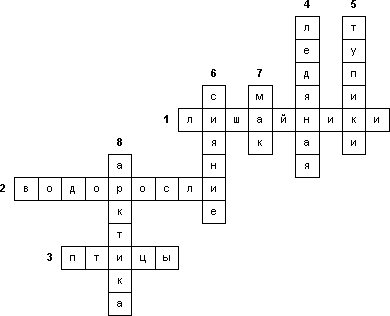 Вопросы :  1. Образование, похожее на накипь, встречающееся на островных камнях.2. Ими питаются рачки.3. Наземные животные, питающиеся рыбой.4. Зона, расположенная на островах Арктики.5. Островные птицы с необычными клювами.6. Разноцветное полярное явление.7. Полярное цветковое растение.8. Огромное пространство Северного Ледовитого океана вместе с морями и островами.6. Итог:Воспитатель: Молодцы!  Вот такая суровая природа Севера.-На чем Герда может ехать по тундре зимой?(Ответы детей).А, чтобы у тебя в пути были подсказки, мы дарим тебе эти картинки-помощники, а твой путь будет освещать северное сияние. (СЛАЙД)НОДпо экологическому развитию на тему:«По земному шару: степи и пустыни».Цель: формирование представлений об особенностях степи и пустыни, животном и растительном миром этих зон.Задачи:создать условия для формирования понятий: пустыня, степь;расширять кругозор детей, внимание, наблюдательность, умение анализировать новую информацию;способствовать формированию представлений детей о пустыне и степи, живущих там животных, их образе жизни;развивать способность работать с глобусом и картой;формировать ответственное и бережное отношение к природе;развивать образное мышление. воспитывать умение видеть красоту и беззащитность природы.Оснащение:глобус, карта, картинки животных и растений пустыни и степи, мультимедийная презентация.Ход НОД.I. Введение в ситуацию.Психогимнастика. Воспитатель:Здравствуйте, ребята! Здравствуй, Солнышко! Твои лучи, теплые и ласковые, согрели и разбудили нас. Стало нам радостно и весело. Твои лучики зовут нас к себе. Спасибо, Солнышко, мы подросли и тянемся к тебе, улыбаемся тебе, желаем друг другу здоровья и радости. Подарим друг другу дружбу и радостное настроение. Пусть оно поможет нам стать    добрее и лучше. (СЛАЙД)-Ребята, вы хотите отправиться в путешествие? На чем можно путешествовать? (ответы детей). А, можно мне сегодня предложить  свой вид транспорта? (ответ детей).Отгадайте загадку:Без крыльев летят, Без ног бегут, Без паруса плывут. (Облака)- А, вы, хотите полететь на облаках? А теперь закройте глаза. И представьте, что мы отправляемся в путешествие на облаках. 2.Актуализация знанийРабота с глобусом или картой  растительного и животного мира.-А, вы можете сказать, почему наша Земля с высоты птичьего полета, имеет разную окраску? (Это разные природные зоны)3. Затруднение в ситуации.- Давайте вспомним некоторые зоны и их цвета. -Вы, готовы я? называю цвет, а вы называете природную зону.  Белый – ледяная зона-Какие особенности климата в этой природной зоне? ( Ответы детей).Серый – зона тундры,
Зеленый – зона лесов.
- Как приспособились животные и растения к жизни в условиях этой природной зоны?- Как вы думаете, куда мы сегодня совершим наше путешествие? (Мы отправимся в зоны пустынь и степей). Мы узнаем, как живут эти царства.  4. Открытие нового знания .- Раскаленное солнце пылает в безоблачном, бледном, будто выцветшем небе. Под ногами сухая жесткая трава, словно дикобраз, кустарник. -Что это за местность? Пустыня, где очень много песка. И небо голубого цвета (СЛАЙД)-Как на карте обозначается пустыня? На карте зона пустыни обозначается оранжевым цветом. На территории России пустыни занимают небольшую площадь на юго-западе страны, на берегах Каспийского моря.      В пустынях лето очень жаркое: ночью прохладно, потому что песок и глина быстро остывают. В пустыне выпадает очень мало осадков, порой за лето не выпадает ни капли дождя, а лето длится 5 месяцев.-Здесь сухо и жарко. Недаром даже листья на немногочисленных деревьях такие узкие и жесткие. Чем тоньше лист, тем проще ему сохранить влагу, выжить. Однако и пустыня не безжизненна. И для некоторых животных – это самый уютный и удобный дом. - А как же обстоят дела с животным и растительным миром?- Самое распространенное растение пустыни? (верблюжья колючка.)(СЛАЙД) -Правильно. У неё длинный корень до 20 м., с его помощью она питает себя водой. Листья у растения в виде колючек, - это позволяет воде меньше испаряться. В пустыне растут кактусы больших размеров и интересных форм. В пустыне встречается низкое дерево – саксаул. В пустыне участки вблизи водоемов богаты растительностью, их называют оазисами. (СЛАЙД)– Как вы думаете, как живется растениям и животным впустынях?Большинство животных пустыни не крупные, потому, что им негде спрятаться от хищников. Окраска под цвет песка. В основном, ведут ночной образ жизни, когда спадает жара. Воду они получают, поедая растения или других животных. Чтобы найти воду они должны быстро передвигаться или некоторые впадают в спячку. Обитают в пустыне ушастый ёжик. У него большие уши, для того, чтобы хорошо слышать. Маленькая лисичка – корсак так же имеет большие уши. Обитает в пустыне интересный грызун – тушканчик. Он быстро передвигается большими прыжками до трех метров в длину. Обитает так же песчаный удав, ящерка быстрая, ящерица – круглоголовка. Из крупных животных там обитают джейран, кулан, сайгаки – похожие на наших коз. Они быстро бегают и живут стадами. Самое крупное и распространенное животное пустыни – это верблюд. (СЛАЙД)Физминутка.Хомка –хомка, хомячокПолосатенький бочок, Хомка раненько встаёт, Шейку моет, щёчки трёт, Подметает хомка хатку, И зовёт всех на зарядку, Раз, два, три, четыре, пять-Хочет хомка сильным стать!  - Каким цветом на глобусе обозначена зона степей? (эта зона обозначена желтым цветом). - 　Зона степей расположена южнее зоны лесов. Она тянется вдоль юго-западной границы России. По площади - это небольшая зона. Она меньше зоны лесов и тундры. Зона степей расположена в умеренном поясе, но ближе к Северному тропику. Зима короткая и тёплая, но бывают холода. Там очень тёплое, продолжительное, засушливое лето. Часто дуют горячие сухие ветры – суховеи. Иногда они переходят в пыльные бури. Дожди здесь редки. Обычно они ливневые. (СЛАЙД)- Есть ли в этой зоне жизнь?  (ответы детей). (Слайды)- Здесь растут разнообразные травянистые растения.　 Тюльпаны и ирисы - раннецветущие растения. Они цветут весной, пока не наступила летняя жара, и в почве много влаги. После цветения их листья и стебли отмирают, и в земле остаётся луковица с запасом питательных веществ до следующей  весны. В степях живёт множество насекомых: кобылки, кузнечики, бабочки, пчёлы, шмели.　Живут в степной зоне и пресмыкающиеся – ящерицы, степные гадюки. Тарантул, стрепет, степной лунь, степной жаворонок, сурок, степная кошка, кулан. - А как ещё животные приспособились к жизни в степи? (Они имеют защитную окраску. Запасают корм на зиму. Спят всю зиму.) -В степи водится много животных, приспособившихся к жизни на открытых степных пространствах. Это такие виды животных, окраска которых похожа на цвет земли, на которой они обитают. Некоторые из них быстро бегают и быстро летают, а другие уходят в спячку в зимнее время года. Какого цвета шерсть у тушканчика? (ответ детей)- Как вы думаете, почему шерсть рыжевато-коричневого цвета? Есть от этого польза? В местах, где обитают тушканчики, суслики, полевые мыши, можно встретить и таких хищников: степной хорёк, в южных районах степи водится лисичка-корсак, которая выходит из норы только ночью, волк, енотовидная собака. Есть и средние хищники: степной хорь, барсук, ёж. В степи обитают и хищные птицы, которые охотятся на грызунов: пустельга, степной орёл. Рептилии: степная гадюка, черепаха, восточная прыткая ящерица, желтобрюхий полоз. (СЛАЙД)-А вот и ещё один обитатель степи- верблюд. Верблюд – самое выносливое животное, может долго находиться без воды и пищи. Ест ветки, листья, колючки. Хорошо переносит и жару, и холод. Стопы ног грубые и мозолистые, поэтому раскаленный песок пустыни ему нипочем. - Ребята, как выдумайте, этим природным зонам нужна защита? (Большой вред степям наносят сами люди, загрязняя почвы отходами и устраивая незаконные свалки. 
К тому же, ведется незаконный отстрел животных.  Скот вытаптывает и выщипывает травы. Исчезает среда обитания, исчезают растения и животные. 
 	Большой вред степям наносят пожары, во время которых гибнет животный и растительный мир. 
Требуют защиты и пустыни. 
Природа – это хрупкий взаимосвязанный организм. И нельзя в нем пытаться перестроить всё на свой лад, потому что это может обернуться для нас, людей, бедой.5. Введение нового знания в систему знаний. – Наверное, зной и жара вас утомили. Предлагаю немного отдохнуть.Я сейчас буду называть растения и животных разных природных зон.  Если вы услышите растения и животных пустыни и степи, то поднимаете руки вверх и покачиваетесь, если растения и животных других зон, то приседаете. 	Береза, ель, джузгун, бурый медведь, верблюд, тюлень, ушастый еж, белка, ящерица, морошка, ольха, клен, песец, тюльпан, рысь, лемминг, дуб, дрофа, филин, тигр. 	-На первый взгляд, пустыни и степи весьма схожи – однообразные, «безразмерные» ландшафты, в которых отсутствуют деревья. Но если копнуть хоть немного глубже, то станет понятно, что пустыни и степи отличаются, как «небо и земля».Воспитатель создает из детей две команды. Одна команда – «Пустыня», другая - "Степи".Задание: Назвать, как можно больше отличий.- Молодцы! Но нам пора возвращаться, садитесь поудобнее на облако, закрывайте глаза.6.Итог: - Мы совершили путешествие и узнали, как живет пустыня и степь. - Что новое, интересное вы сегодня узнали?- В какой момент вам было особенно интересно? А когда возникли затруднения?- Хотели бы вы жить в этих зонах? Почему?НОДпо экологическому развитию на тему:«Принимаем гостей».Цель: расширение представлений у детей о зимующих птицах.  Задачи:мотивировать детей к расширению знаний о зимующих птицах;способствовать формированию обобщенных представлений детей о зимующих птицах и что зима для всех трудное время года, как птицы приспособлены к жизни в это время года;развивать умение детей ориентироваться на плоскости (понимать термины «слева», «справа», «снизу», «сверху»,  предлоги «после», «перед», «над», «под», «между», «в центре», «правый верхний угол», «правый нижний угол» и т. д);развивать мелкую моторику рук, зрительное восприятие, потребность в двигательной активности;развивать сообразительность, умение самостоятельно решать поставленную задачу;формировать доброе и заботливое отношение к птицам, желание проявлять заботу о них. Оснащение: модели птичьих следов, карточки с изображением птиц, голоса птиц, мультимедийная презентация.Ход НОД.I.Введение в занятие: Круг. Упражнения в тишине на релаксацию. Справа друг и слева друг, Сделали мы с вами круг. Дети становятся в круг. Воспитатель предлагает детям сесть в удобном положении, закрыть глаза. Прослушивание записи звуков зимы – вьюги, метели, ветра. (СЛАЙД)Воспитатель:- Скажите, ребята, звуки какого времени года вы сейчас услышали? (Зимы)-Какие признаки зимы вы знаете? (Ответы). -Зимой много снега, и на нём остаётся много следов. (показ разных следов).А, вы знаете по следам можно узнать,  кто их оставил?- Хотите узнать, кто оставил эти следы и о чём они нам могут рассказать?Чтение стихотворения: «Письма» А.Тараскина.На снегу, как на страничке,Пишут голуби, синички,Пишет стая снегирей,Пишет серый воробейПисьма Пете и Андрюшке,Чтобы сделали кормушки.-Так кто же написал письмо? (Птицы.) (Чтобы сделали кормушки.)II.Актуализация и расширение новых знаний.-Как вы знаете, зимой очень много снега, он лежит на земле, деревьях, крышах домов и птицам очень тяжело найти корм под снегом. Зима страшна птицам не холодом, а голодом. Нужно каждый день наполнять кормушки.  Ведь, если птичка сыта, то ей тепло под её пухом и перьями. 
- Как называются птицы, которые остаются у нас на зиму? (Зимующие, осёдлые.) 
-Каких птиц вам приходилось наблюдать на участке или в лесу зимой? (Воробьи, галки, вороны, синицы, голуби, сороки, дятлы.)- А сейчас я предлагаю вам отгадать загадки:Я весь день ловлю жуков,Ем букашек, червяков.Зимовать не улетаю,Под карнизом обитаю.Чик-чирик! Не робей!Я бывалый... (воробей) (Слайд.)-Какой звук издаёт воробей? (Чик-чирик)-Воробей - весёлый, шустрый, маленький. Воробьи строят свои гнёзда рядом с домами людей.  В холодный период воробьи расправляют все свои перышки, что делает их похожими на маленькие пушистые комочки. В темное время суток в зимний период воробьи стараются ночевать тоже вместе. Они собираются небольшими стайками и садятся друг возле друга вплотную, чтобы греться друг от друга. Те птицы, которые находились внутри, постепенно перемещаются наружу, давая тем самым согреться другим птицам. Так можно видеть, что стая воробьев находится в постоянном движении. Это очень неприхотливые птички.Трещала с самого утра:Пор-ра! Пор-ра!А что пора?Такая всем морока,Когда трещит…(сорока) (Слайд)-Послушайте, как трещит сорока. (Запись на СD-диске) Сорока – белобокая - длиннохвостая непоседа. Она очень любопытная. Увидит что-нибудь блестящее, монетку, стёклышко и разглядывает круглым глазом. Потом схватит, и утащит в своё гнездо.Спинкою зеленовата,Животиком желтовата,Чёрненькая шапочкаИ полоска шарфика. (синица) (Слайд)-Послушайте, как синичка поёт. (Запись на СD-диске) -Синица – это небольшая птичка с желтеньким брюшком, а на голове чёрная шапочка. Это очень шустрые и бойкие птички. Синицы не улетают на зиму в тёплые края, а переживают зиму, укрывшись в дупле. Ребята, а вы знаете, что за суровую зиму, из 10 синичек выживает лишь одна. В снежную зиму пищи совсем немного, и птицам приходится нелегко. В поисках еды они прилетают к жилью человека.Кто там прыгает, шуршит,Клювом шишки потрошит?Голоском речистым, чистым«Клё! Клё! Клё!» Поёт со свистом.(клёст) . (Слайд)-Клесты -  очень подвижные, красивые птички красного цвета. Это кочующие птицы. Их нахождение зависит от обилия семян в хвойных лесах. Они бойко снуют по деревьям, а на землю спускаются редко. У клестов крепкий ассиметричный клюв. Птицы раскрывают еловые и сосновые шишки, раздвигая чешуйки, и съедают семена. Так как ветки смолистые, то и перья птиц покрываются смолой, которая плохо отчищается. Клесты неплохо поют. В основном, они держатся стайками. Перед гнездованием птицы разбиваются на пары. Это происходит в феврале-марте, когда еще холодно. Зимой выводят потомство. Гнезда делают из сухих еловых прутиков, а внутри кладут хвою и перья. Кто в беретке ярко-красной,В чёрной курточке атласной?На меня он не глядит,Всё стучит, стучит, стучит. (дятел).(Слайд)-Послушайте, как стучит дятел. (Запись на СD-диске) Дятел - большую часть времени проводит, сидя на стволе дерева и стуча по нему клювом, чтобы извлечь насекомых. Дупло в стволе служит гнездом.
 	Пальчиковое упражнение «Дятел»
- Пришло время поиграть с пальчиками.
Я по дереву стучу, (Раскрытая ладонь – дерево, указательный палец)
Червячка добыть хочу, другой руки – клюв дятла. (На каждую строчку)
Хоть он скрылся под корой, ( четыре удара пальца по ладони).
Все равно он будет мой.Посмотрите на балкон:Он с утра воркует тут.Эта птица - почтальон,Пролетит любой маршрут. (Голубь) (Слайд )-Мы привыкли к голубям и почти не обращаем на них внимания. Между тем это довольно красивая птица — мало кто еще обладает таким быстрым, уверенным полетом. Дух захватывает от стремительных виражей голубиных стаек. Благодаря скорости и способности к ориентации одомашненные голуби издавна использовались как средство связи. Кроме почтовых, существуют также декоративные породы. Голуби воркуют, они доверчивые птицы. Живут вблизи домов людей. Народные названия птицы — сизак, сизарь. В разговорной речи часто употребляются слова «гуля», «гулька» (отсюда поговорка «с гулькин нос», то есть очень мало).Эти птички с хохолкомИ красивые притом,На рябину прилетели.Птички эти — … .(Свиристель) (Слайд)Свиристель - это крупная, очень красивая птица с задорным пушистым хохолком на голове и черным пятнышком на горле. Её нежнейшее оперение имеет дымчато-розовую окраску, а темный хвостик заканчивается широкой желтой полоской. Если присмотреться, то можно увидеть, что на крыльях большинства особей второстепенные маховые перья заканчиваются маленькой алой пластиночкой.Названа она так потому, что слово «свиристеть» на старорусском языке означает "громко кричать, свистеть". Песня свиристеля — нежная журчащая трель «сви-ри-ри-ри-ри», похожая на звучание свирели. Вот сидит эта поистине дивная пташка на ветке и щебечет, а потом нежданно-негаданно как свистнет!.. Но не от испуга, нет. Бояться ей совсем некого, привыкла она к людям, подпускает их совсем близко, разрешает полюбоваться собой.Окраской – серовата                                                                                 Повадкой – воровата,Крикунья хрипловатая –Известная персонаКто она? (Ворона) (Слайд )Ворона – удивительная птица. Живет долго, дольше, чем человек. Вороны – умные птицы. Они умеют считать до пяти, различают мужчин и женщин. Легко отличат спящего по-настоящему от притворяющегося спящим человека. Еще вороны узнают враждебно настроенных к ним людей, отличают палку от ружья. Вороны – разговорчивые птицы. Они могут передавать разную информацию друг другу.  Строят гнездо вороны из толстых веток, внутри выстилают мхом, шерстью. А попадется им человеческий мусор – вата, тряпки, нитки – используют и его. Ворона большая и серая.Непоседа пестраяПтица длиннохвостая,Птица говорливая,Самая болтливая. (Сорока) (Слайд )Это красивая птица Сорока имеет характерное оперение контрастного белого и черного цвета. У нее очень длинный хвост (прекрасный руль) и черные с синеватым отливом крылья. У брюха, низа грудки и полос на плечах окраска белая. Сороки — знаменитые разбойники. Сороки тащат к себе самые разные предметы. Одни (нитки, кусочки ткани) — для того, чтобы использовать при строительстве гнезда. Другие — ради развлечения.Физминутка "Шустрая синичка":Скачет шустрая синица,(прыжки на месте на двух ногах)Ей на месте не сидится,(прыжки на месте на левой ноге)Прыг – скок, прыг – скок,(прыжки на месте на правой ноге)Завертелась, как волчок.(кружимся на месте)Вот присела на минутку,(присели)Почесала клювом грудку,(встали, наклоны головы влево-вправо)И с дорожки – на плетень,(прыжки на месте на левой ноге)Тири – тири,(прыжки на месте на правой ноге)Тень-тень-тень!(прыжки на месте на двух ногах)(СЛАЙД)-Птицы нам приносят пользу. Зима – очень трудное время года для птиц, особенно, если она морозная и снежная. Ребята, а как мы можем помочь птицам зимой? (Сделать кормушку и подкармливать птиц). -Ребята, скажите, чем питаются птицы? (Дети высказывают свои предположения)Воспитатель говорит таинственным шёпотом: Хотите, я вам расскажу по секрету, какая птица, чем питается?-Еда с нашего стола для птиц не годится. Для корма птицам пригодны семена различных растений: подсолнуха, дыни, арбуза. Овёс, пшено клюют только воробьи, для них также годятся хлебные крошки. Синицы, кроме семян, любят сырое несолёное сало или мясо. Вороны – всеядные птицы. Голуби любят крупу и хлеб. Клёст очень любит еловые и сосновые шишки, крепкий клюв крестом ловко шелушит шишки. Ещё клёст удивителен тем, что в трескучий мороз выводит птенцов.Игра «Самый внимательный». Посмотрите внимательно на следующий слайд, нужно запомнить, как расположены на нем птицы. (30 секунд). На своих карточках выложите птиц, точно так же, как на слайде. (индивидуальная работа) Давайте проверим правильно ли вы всех запомнили. (Самоанализ выполнения задания) Зарядка для глаз «Птичка»Птичка вправо полетела, Птичка влево полетела, Полетела птичка вниз, Ой, смотри – не ушибись! Взмыла птичка за версту, И уселась на носу! (Дети держат птичку в руке и выполняют движения в соответствии с текстом, сопровождая движения взглядом)Игра «Кто где? ». Посмотрите внимательно на слайд.(СЛАЙД) Я буду задумывать птицу, говорить где она находится, а вы должны будете сказать, кто это? (между воробьем и вороной, слева от снегиря и так далее) Затем воспитатель задает вопросы: Где находится воробей? -Итак, ребята, какие птицы у нас в кормушке? (перечисляют).- А как их назвать одним словом? (Зимующие) Воспитатель. Ребята, что вам понравилось сегодня делать больше всего? (Ответы детей).Что нового и интересного вы сегодня узнали? (Ответы детей)Как мы можем заботиться о птицах? (Ответы детей)НОДпо экологическому развитию на тему:«Зелёный Сочи: сосна, пихта, кедр, кипарис».Цель: повышение уровня знаний детей о хвойных деревьях, произрастающих на экологической тропе.Задачи: Создать мотивационные условия для формирования элементарных представлений о жизни хвойных деревьев на территории детского сада, их взаимосвязь в природе;учить исследовать функциональные особенности систем жизнеобеспечения лиственных и хвойных деревьев, их зависимость от времен года;развивать воображение, творчество, познавательный интерес, мышление, умение анализировать, обобщать;воспитывать бережное отношение к природе, желание беречь и защищать природу.Словарная работа: на макушке, шершавая, листопад, окраска.Предварительная работа: беседа о деревьях, исследование дерева, заучивание стихов о деревьях, использование дидактических игр, наблюдения, чтение художественной литературы, рассматривание иллюстраций, картин, прослушивание грамзаписи.    Оснащение: модели дерева, шишки, мультимедийная презентация.Ход НОД.I.Введению в ситуацию.Воспитатель: Ребята, в нашем детском саду работает экологическое агентство «Знатоки природы». И вот сегодня мы получили приглашение на экологическою тропу к нашим друзьям. Чтобы туда попасть нужно пройти ознакомительную беседу. Вы готовы?  II. Актуализация знаний.Воспитатель: Давайте поговорим о деревьях. Наши друзья - это деревья!- Кто они?  (Деревья – это живые существа, им тоже бывает больно).- На нашей территории детского сада много разных деревьев.- Какие деревья растут на нашем участке? (ива, береза, кипарис, эвкалипт и другие.)Воспитатель:(читает стихотворение «Строение дерева» С.А. Васильева):Дерево могуче, дерево сильно,Ведь в земле корнями оно закреплено.Рассмотри подробнее его, смотри не поленись:Ствол – дереву опора, убегает ввысь. Ты потрогай твердую древесную кору,Надежно защищает она дерево в бору. Создают прохладу под деревом листочки,Они весною ранней выросли из почки.К листочкам на ветках тихонько прикоснись,Но елочной иголкой, смотри, не уколись!Работа с моделями. 	Воспитатель: А кто сможет перечислить части дерева, о которых говорится в стихотворении? (у дерева есть корни, ствол, ветки, листья). 	Воспитатель: Чем покрыт ствол дерева? (ствол покрыт корой) 	Воспитатель: Для чего нужны дереву корни, кора? (через корни дерево
получает пищу из земли, кора защищает ствол дерева). 	Воспитатель: Молодцы! Вы знаете, что у нас есть разные леса, какие? (ответы детей с моделями). - А если в лесу растут только ели, как этот лес будет называться? («Ельник»).- А если только сосны? («Сосенник», «Сосняк»).- А если кедры? («Кедровник»). Вспомните, мы с вами уже говорили об этом! Могут расти леса из одних берез, дубов? - Да, такой лес называется березовой рощей или дубравой. (Показ картин)III Постановка проблемы.- Скажите, ребята, а для чего на земле растут хвойные и лиственные деревья? Какую функцию они выполняют?  (И хвойные и лиственные деревья очищают воздух на земле, кормят птиц своими семенами, служат домом жилищем для белок, разных птиц… А еще из деревьев строят дома и разные постройки, мебель. И хвойные, и лиственные деревья могут лечить человека) - Неужели функции хвойных деревьев ничем не отличаются от лиственных? Вспомните, что на стволе хвойного дерева есть такое, чего нет у лиственных? (По стволам хвойных деревьев течет смола, которую люди собирают, потому что она полезна) - Чем ещё отличаются хвойные деревья от лиственных? (Их листья отличаются по цвету и форме, у лиственных деревьев листья сначала зеленые, затем разноцветные, а поздней осенью совсем облетают. А хвойные деревья – вечнозеленые. У лиственных деревьев большая листовая пластина, а у хвойных – как тонкие иголочки)- Что же такое иголочки? (хвоя) Но правильнее называть не иголки, а хвоинки.- Что такое хвоя? (видоизменённые листья)-Как можно назвать хвойные деревья? (вечнозелёные)-Почему эти деревья на зиму не сбрасывают свою листву? (рассуждение детей) . -Мы знаем, что хвойные деревья «зимой и летом одним цветом», хвоинки держатся на дереве несколько лет, а затем осыпаются, но не все сразу. Кто из вас бывал в хвойном лесу, мог заметить под деревьями ковер из опавших хвоинок. -Теперь я предлагаю поговорить о хвойных деревьях, которые растут на нашей территории детского сада. Они растут все рядом друг с другом. Вы уже знаете некоторые их названия.IV. Введение новых знаний.
1 дерево: (Слайд)На первенство не претендуя,
растёт медлительная туя
и прячет веточки свои
в хвоинки в виде чешуи.
Она не местная гражданка,
а североамериканка 	Воспитатель: Ребята, как называется это дерево? Туя. Это вечнозеленое дерево. Дерево жизни – так называют тую на родине в Северной Америке. В природе туя способна расти и в долинах, и по берегам горных рек, к тому же является деревом-долгожителем, чей возраст может достигать тысячи лет.
Это дерево является членом семейства кипарисовых обычно используется садовниками в качестве живой изгороди или в качестве звукового буфера вокруг стоянок и по обочинам дорог. Это растение поражает невероятной живучестью. 2 дерево: (Слайд) Сосна
Обычную сосну найдёте
в сухом лесу и на болоте;
почти везде растёт сосна -
непривередлива она!Пицундская сосна - реликтовое растение черноморского побережья. Реликтовое растение - это значит, что этот вид произрастал ещё до периода оледенения. Пицундская сосна растёт в диком виде только на побережье Чёрного моря. Редкий вид, занесен в Красную книгу России как реликт третичного периода Довольно быстрорастущая порода. Теплолюбивая порода. Хвоя у Пицундской сосны длиной до 10—15 см и шириной 1 мм, светло-зеленая, колючая, но мягкая. Весной во время цветения на кончиках сосновых веток появляются почки, покрытые желтой пыльцой. Через год на этом месте вырастет зелёная плотно сжатая шишка. Пройдет еще полгода, и только тогда шишка раскроется.Дидактическая игра «Что сначала, что потом?»Задание: Взгляните на шишки у себя на столе и разложите их в порядке созревания. Какая шишка была сначала, какой стала потом. Напомню вам, что выкладывать нужно слева направо. (Дети выполняют).Из упавших шишек высыпаются на землю семена. Весной из семечка появляется росток длиной с мышиный хвостик, и на вершинке его несколько нежных иголочек. Пройдет много лет, пока этот росток превратится в большое дерево. Физкультминутка «Сосна»Дети берутся за руки, образуя круг, в середине которого становится ведущий – сосна.Мы посадим сосну –
(Все ходят по кругу вокруг «сосны»)Вот, вот!
(Присесть)Пускай наша сосна
(Медленно встать)Растет, растет!
Вырастай ты, сосна,
(Поднять руки вверх)Вот такой вышины;
Вырастай, сосна,
(Развести руки в стороны)Вот такой ширины.
Вырастай, сосна,
(Делают «пружинку») 	Ребята, послушайте легенду о том, как эти деревья стали вечно зелеными. Легенда о "живой воде"
 	Собрались птицы на опушке леса и выбрали гонца за живой водой. Этим гонцом оказалась ласточка. Когда она набрала в Лукоморье живой воды и летела обратно, захотела она оповестить окружающих о своем прилёте, приоткрыла клювик и выронила несколько капель живой воды. Попали эти капли на три дерева: сосну, пихту, ель. Стали эти растения "вечнозелёными". Зелёная одежда украшает хвойные деревья во все времена года. Периодически деревья сбрасывают хвою, но не всю сразу, поэтому человек не замечает листопада. 	У сосны корни очень сильные и длинные. Они могут расти и среди скал, и на песке, ветры им не страшны. А вот чего она боится, так это отсутствие солнца. Сосны очень любят солнечный свет и растут там, где светло. Но несмотря на это, туя и сосна растут медленно. Из упавших шишек высыпаются на землю семена. Вот плод туи (показываем детям), а это- шишка сосны. Весной из семечки появляется росток длинной с мышиный хвостик, а на его вершине несколько нежных иголочек. Пройдет много лет, пока этот росток превратится в большое дерево. Ведь говорят недаром: «Не мудрено срубить, мудрено вырастить». Как вы понимаете эту поговорку? (Ответы детей).  	Туя и сосна – верные помощницы человеку. Они дарят нам свою красоту, чистый воздух, древесину, даже лекарства.Целебные свойства сосны просто чудесны! У сосны обладают лечебными свойствами и семена, и хвоя, и молодые шишки. Из них делают лекарства, помогающие победить болезни. Мы имеем возможность отдохнуть в тени этих деревьев, подышать свежим воздухом, пропитанным ароматами хвои, можем шишки собрать для поделок.Люди пользуются щедростью этих деревьев. С давних времен использовали люди сосновую древесину. Как вы понимаете слово «древесина»? (Ответы детей).  	Древесиной называют спиленное дерево. Из сосновой древесины делают мебель, музыкальные инструменты, поделки. В давние времена из древесины сосны делали царские терема, церкви, колодцы, мельницы, посуду. А ещё корабли. И птицам, и зверям, и растениям, и человеку служат сосны. А взамен просят только одного: не обижать их, не ломать веток.Экологический тренинг.Кто на эту поляну зайдет, тот превращается в деревья, и мы с вами стали деревьями (Дети врассыпную встают на «поляне»).Мои корни глубоко вросли в землю.Мой ствол, мои ветви тянутся к солнцуЭто деревья в лесу.Локти согнули, кисти встряхнули –Ветер сбивает росу.Плавно руками помашем –Это к нам птицы летят.Как они сядут, покажем –Крылья мы сложим назад.3 дерево: (Слайд).Кедры
В Гималаях дуют ветры,
и шумят от ветра Кедры;
высота отдельных кедров -
до пятидесяти метров.Долговечная, быстро растущая порода дерева.В природе встречается в северо-западных Гималаях, Афганистане. Он может достигать высоты в 50 метров (при трехметровой толще ствола) и возраста в 3000 лет. У взрослых экземпляров крона наверху плоская, со свисающими разветвлениями на горизонтально раскинутых ветвях. Характерны поникающие ветви. Хвоя светло-зелёная, в пучках. Шишки до 10 см, яйцевидно-продолговатые, в молодости голубоватые, позднее - красно-коричневые. Легенда о кедре. (Приложение)4 дерево: (Слайд) 	Воспитатель: Ребята, вы помните легенду о том, как мореплаватели из далекой Греции приплыли к берегам Чёрного моря? Выйдя на землю, греки хотели видеть вокруг себя знакомые им растения. Так они привезли и посадили грецкий орех. Так попало к нам и это дерево. Взгляните на него. Это кипарис. Очень понравилось ему у нас: тепла и света много. Вот и растёт в Сочи кипарис без всякого ухода со стороны человека.
Не правда ли, красивое дерево? Как вы думаете, сбрасывает ли кипарис осенью листву? Почему? (ответы детей).Воспитатель: Кипарис – вечно зелёное дерево. Как вы понимаете это слово? (ответы детей). Его тоненькие листочки-хвоинки живут вечно, значит – всегда остаются зелеными.Греки называли кипарис «зеленым бездельником» за то, что он плодов не приносит. Да и в наши дни находятся неразумные люди, которые не любят кипарис за это. А кипарис все-таки приносит плоды. Правда, для человека они несъедобные. Но ведь не только человеку на земле есть надо. Семена кипариса вылущивают из плодов-шишечек дятлы, синицы, малиновки, воробьи и многие другие птицы.
 	Мудрые люди заметили, что из плодов и хвои кипариса можно приготовить лечебное масло и настои. Возле кипарисов даже воздух чище. Запаха кипарисовой древесины боятся жуки-древоточцы и моль, потому в старину именно в ларцах из кипариса хранились самые ценные книги. И не только ларцы делали из кипарисовой древесины, но и иконы, статуэтки. Даже корабли. Сейчас из неё делают мебель. 5 дерево (Слайд.) 	Пихта (Приложение, стихотворение)
Пихта (пихта кавказская) - вид пихты, достигающий в высоту 50 метров. Диаметр ствола может достигать двух метров. Крона - пирамидальная. Пихту именуют пихтой Аполлона, в честь греческого бога Солнца. Также её именуют деревом троянского коня - существует легенда, что при постройке коня использовалась древесина кавказской пихты. В природе обитает в горах Кавказа. Пихта имеет большую продолжительность жизни - до 700 лет. Хвоинки растут вперёд, достигая 4 см в длину. Самое главное отличие — это, пожалуй, листья пихты. Только издалека они похожи на иголки-хвоинки Листья у пихты не колючие, а мягкие и шелковистые.  Шишки у пихты цилиндрические. Они сидят на ветках верхом, как свечи на новогодней елке. Зрелые шишки распадаются на части. Чешуя и семена опадают на землю, а на ветке от шишки остается только стержень. Семена пихты снабжены крыльями и разносятся ветром. Растёт дерево достаточно быстро Из ее смолы делают бальзам, который применяют в медицине. А из хвои получают ароматические вещества, из которых готовят духи и мыло.V. Введение новых знаний в систему знаний.Дидактическая игра " Найди отличие"Сосна и туя, Кедр и кипарис. Чем похожи друг на друга? Чем отличаются? (Ответы детей).VI. Итог. 	Воспитатель: Ну вот, ребята, наша ознакомительная беседа подошла к концу.-С какими хвойными деревьями вы познакомились?(ответы детей) 	Воспитатель: Ребята, от нас с вами зависит, будут ли расти красивые деревья в лесах и парках, в детском саду. Давайте, ребята, всегда помнить эти слова! Постараемся сохранить красоту и богатства нашей планеты. Ведь деревья – это украшения нашей земли. Так давайте же беречь их! НОДпо экологическому развитию на тему:«Как растения приспособились зимовать».Цель: создать условия для формирования представлений детей о приспособлении растений к сезонным явлениям.
Задачи:обобщить и систематизировать представления детей о приспособлении растений к сезонным явлениям: зимой мало света, холодно, снег, растения прекращают свой рост, отдыхают;обобщить представления детей о необходимости света, тепла, влаги почвы для роста растений;учить детей устанавливать связи: зависимость состояния растения от условий среды и степени удовлетворения потребностей;обобщить представления детей об уходе за комнатными растениями зимой;воспитывать любовь к растениям, желание ухаживать за ними, умение общаться с природой как с живым организмом;продолжать формировать учебные навыки: умение внимательно слушать, дополнять и исправлять ошибки товарищей.Оснащение: письмо от Незнайки, модели живого, модели дерева, куста, мультимедийная презентация.
Ход НОД.I. Введение в ситуацию:
Воспитатель вносит в группу письмо:
 	-Дети, почтальон принес нам письмо! Посмотрим, от кого оно /читает/
«Здравствуйте ребята, вам пишет Незнайка. Я уже много знаю, потому что скоро пойду в школу. Я много рассматриваю картинки и даже немножко читаю. Вчера Знайка спросил меня: «Что бывает зимой? Какие бывают растения? Почему? Живые ли растения зимой?» А я сказал, что растения зимой не могут быть живыми, у них нет листьев: на земле лежит снег, а под ним – земля, и на ней ничего нет. Но Знайка сказал, что я не прав. А как думаете вы? Помогите ответить мне на эти вопросы. Ваш друг Незнайка». (СЛАЙД)II. Актуализация знаний:
- Поможем Незнайке найти правильные ответы?-Давайте для начала вспомним признаки живого. (Дети называют, а  воспитатель выкладывает на доске модели.) Дышит, двигается, размножается, растет, питается. Растения мы можем отнести к живому миру? (ответы детей).III.Затруднение в ситуации:1-я загадка: «Нога одна, а рук много» ( дерево )-Назовите, какие вы знаете деревья? (Дуб, береза, осина, тополь, ива, вяз, липа, рябина, черёмуха, яблоня, сосна, ель, пихта, кедр, лиственница, клён, каштан) А давайте спросим гостей, какие деревья, которые мы не называли они  знают (саксаул, хлебное, бутылочное, эвкалипт, секвойя, пальма)-Ребята, у меня на столе лежит много картинок, выберите из них только деревья и принесите. -Как вы узнали, что это деревья? (высокие, один ствол, много веток, ствол покрыт корой ). -А ещё деревья зимой спят, но не отмирают. -Как можно моделью обозначить дерево? Найдите у себя модель дерева и положите перед собой 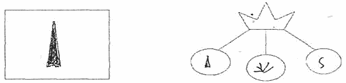 2–я загадка:Никак не могу понять я: 
Похожи кусты, как братья. 
А ягоды у них разные – 
Чёрные, белые, красные. 
(смородина) Какие вы знаете кустарники? (сирень, шиповник, орешник, малина крыжовник, смородина, ирга, калина, боярышник)-Как же вы узнаете, что всё это кусты, они такие разные? -Принесите картинки, на которых изображены кусты. Чем похожи все кусты, что у них общего? (ниже деревьев, несколько стволов растут из земли, стволы покрыты корой)-Найдите у себя на столе модель куста и положите рядом с деревом. 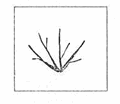 3–я загадка:Росла на лугу – оказалась в стогу (трава). Эля, выбери картинки с травянистыми растениями. Как ты их узнала? (они невысокие, стебель зеленый, мягкий, не покрыт корой.)-В отличие от деревьев и кустарников травянистые растения на зиму отмирают, а весной отрастают вновь. Найдите на столе модель травянистых растений и положите рядом с другими моделями.Физминутка «Выросли деревья в поле»Выросли деревья в поле.
Хорошо расти на воле! (Потягивания – руки в стороны)
Каждое старается,
К небу, к солнцу тянется. (Потягивания руки вверх)
Вот подул веселый ветер,
Закачались тут же ветки, (Дети машут руками)
Даже толстые стволы
Наклонились до земли. (Наклоны вперед)
Вправо-влево, взад-вперед –
Так деревья ветер гнет. (Наклоны вправо-влево, вперед-назад)
Он их вертит, он их крутит.
Да когда же отдых будет? (Вращение туловищем)
Ветер стих. Взошла луна.
Наступила тишина. (Дети садятся)-Как мы узнаем зиму? /ответы детей /
Воспитатель вносит картину «Зимние забавы». (СЛАЙД)
-Что можно еще рассказать о зиме? Воспитатель предлагает детям модель рассказа о времени года.
Дети рассказывают по картине, опираясь на модель.- Стоят деревья и кусты зимой без листьев. Они зимой не питаются, не растут, как бы погружаются в глубокий сон. Зимой мало влаги, света, питательных веществ, так необходимых растениям. Вы ведь, ребята, когда спите, вы ж не пьёте, не едите? Можно сказать, что вы неживые?(Ответ).IV. Открытие нового знания:-Хорошо. Вы утверждаете, что света, влаги мало, но вы, ребята, живёте на юге. У вас здесь тепло, и влаги много. Нашим растениям на юге тяжело, потому что они не знают, засыпать им или нет. Ведь у нас затяжные времена года. Лето раньше начинается и тянется почти до конца октября, а осень начинается поздно и тянется долго. Зимние дни мы можем наблюдать (холодные снежные) не часто. И поэтому у нас во время зимы уже не удивляют цветущие растения. (СЛАЙД)-Ребята, но растения не только на улице растут, но и в помещении. Как мы их называем? (Комнатными).Они тоже отдыхают зимой. Но мы не должны забывать о них.Беседа о правилах ухода за растениями зимой.- Как часто нужно поливать растения зимой?-Какой водой вы поливаете? (отстоянной водой) (СЛАЙД)-Для чего нужно рыхлить землю? (чтобы хорошо впитывалась вода, чтобы корням было легче расти и дышать) (СЛАЙД)-Что еще нужно делать для того, чтобы растения чувствовали себя хорошо и  красиво выглядели? (мыть их) -Как нужно мыть растения? (крупные листья протираются тряпочкой, растения с мелкими листьями ставим в таз, закрываем землю клеенкой, чтобы не размыть ее, и поливаем из лейки, с листочков с шероховатой поверхностью пыль смахиваем кисточкой) (СЛАЙД)-Зачем растения опрыскивать? (Отопление сушит воздух).(СЛАЙД)Пальчиковая игра «Цветок»Наши красные цветкиРасправляют лепестки. Ветерок чуть дышит,Лепестки колышет. Наши красные цветки Закрывают лепестки. Головой качают,Тихо засыпают. Удобрение растений-Чтобы растения были красивыми, хорошо цвели и росли, нужно не только ухаживать за ними, но и подкармливать их, удобрять. Для этого есть специальные удобрения. Но сыпать порошок прямо на землю нельзя, прежде его надо развести в воде. Таким раствором подкармливают один раз в неделю после поливки, чтобы раствор лучше впитывался в землю.V. Итог:- Растения зимой не погибают, а просто засыпают. Когда осенью облетели листья, с наступлением холодов, на растениях остались почки. Жизнь растений спрятана в них. Комнатные растения зимой отдыхают и замедляют рост. В этот период им нужен особый уход.Воспитатель: Сегодня я запишу ваши рассказы, и мы отправим их Незнайке  в письме. Пусть он покажет их своим друзьям. (СЛАЙД)НОДпо экологическому развитию на тему:«Первоцветы наших лесов».Цель: расширение знаний детей о первоцветах Кавказа.Задачи:актуализировать знания детей об особенностях и отличии наших первоцветов от их родственников в других регионах;познакомить с первыми весенними цветами, их характерными особенностями;формировать  интерес  к флоре родного края;формировать бережное отношение к дикорастущим растениям и навыки природоохранной работы;вызвать эстетические чувства.Оснащение:конверт с письмом от «Весны», модели строения цветка, картинки первоцветов, музыкальное сопровождение, мультимедийная презентация.Ход НОД.1.Введение в ситуацию 	 	Звучит  весеннее   музыкальное  произведение.  Воспитатель  рассматривает  большой  конверт. (СЛАЙД) 	Воспитатель: Ребята, от кого это письмо?  Кто его нам принес? (В письме -загадка).        Загадка о весне: Зазвенели ручьи,Прилетели грачи.В дом свой – улей – пчелаПервый мёд принесла.Кто скажет, кто знает,Когда это бывает? (СЛАЙД)2. Актуализация имеющихся знаний.Беседа по моделям.-Какие изменения происходят весной? Почему? (Ответы детей). -Как одним словом назвать травянистые растения, цветущие весной? (Первоцветы) (СЛАЙД)- Нас весна приглашает на экскурсию в лес. Но это путешествие будет необычным. Как вы думайте, что нам поможет не заблудиться?( Карта).- Конечно.Педагог открывает презентацию. На экране появляется карта из познавательного мультфильма "Даша".Первая остановка - «Сказочная». «Как появились цветы на земле». (СЛАЙД).Возвращался Иван-царевич от Бабы-Яги, доехал до большой, широкой реки, а моста нет. Махнул три раза платком в правую сторону – повисла над рекой дивная радуга, он и переехал по ней на другой берег. Махнул два раза в левую сторону – радуга стала маленьким-маленьким мостиком. Бросилась Баба-Яга за Иваном-царевичем вдогонку по этому мостику, добралась до середины, а он возьми и обломись. Рассыпалась радуга по обе стороны на мелкие осколки цветочками. Одни цветы были добрые – от следов Ивана-царевича, а другие – ядовитые – там, где Баба-Яга ступала.- Давайте обратимся к Карте и посмотрим какая следующая остановка.3. Затруднение в ситуацииВторая остановка – «Первоцветная». (СЛАЙД).- Зимой в России только на Кавказе цветут цветы, и самые первые распускаются на южных, обращенных к морю, склонах. Жизнь наших кавказских первоцветов- сплошной парадокс. Дело в том, что свое стремительное развитие первоцветы начинают, когда вся природы, повинуясь общим законам, засыпает, а уже через два- три месяца ничто не напоминает об их нежной красоте. Существует легенда, что однажды, когда богиня Флора раздавала всем цветам костюмы для карнавала, своему любимцу — подснежнику она подарила белое платье. Снег тоже хотел принять участие в карнавале, вот только карнавальной одежды ему не полагалось. Тогда он стал просить цветы поделиться с ним костюмом.     Однако никто так и не согласился, потому что все очень боялись холода. И только подснежник укрыл снег своим хитоном. Вместе кружились они в хороводе цветов и прониклись друг к другу такой симпатией, что неразлучны и по сей день. Игра «Вырастим цветок» (Выкладывание стадий роста растениясемя – росток – цветок, выкладывает соответствующие модели).-Ребята, назовите первоцветы, которые вы знаете. (дети перечисляют первоцветы, а педагог выставляет картинки: мать-и-мачеха, ландыш, незабудка, подснежник.)-А мы познакомимся ещё с другими первоцветами. (Дети перечисляют).  Игра. "Цветок" (Пальчиковая гимнастика).Утром рано он закрыт (кисти рук сомкнуты в цветок).Но к полудню ближе (делают бутон с помощью рук).Раскрывает лепестки (раскрывают ладони, имитируют лепестки).Красоту их вижу. К вечеру цветок опятьЗакрывает венчик (пальцы сомкнуты, нераскрытый цветок).И теперь он будет спатьДо утра, как птенчик (руки под щеку).Третья остановка  - "Цикламены" (СЛАЙД)Первыми после зимы появляются цикламены. Это имя цветку дали греки от слова «циклос» - «круг», из-за почти идеально круглой формы подземного клубня. А наши предки называли его «свиным хлебом», только из-за того, что дикие хрюшки не брезгают его клубнями, которые ядовиты для большинства животных. В нём сосредоточена вся жизнь растения. Ведь 8 - 9 месяцев в году цикламен спит под землей, избавившись и от цветов, и от листьев, Причем спит он именно тогда, когда другие растения вовсю цветут и плодоносят, - летом. Там, где зимы не очень холодные, цикламены цветут в марте - апреле или с августа по октябрь. В это время на поверхности земли, пробиваясь через слой глухой листвы, появляются сердцевидные листья с красивым серебристым узором, а вслед за ними розовые или фиолетовые цветы на длинных ножках. Головки цветов пониклые, все пять лепестков отогнуты назад, наподобие подвернутого манжета, что придает цикламену весьма своеобразный вид. Когда на месте цветка образуется плод, плодоножка спирально закручивается, опускаясь на землю. При этом растение выглядит очень своеобразно: из клубня, будто из поломанного механизма, во все стороны торчат пружинки с ягодами на концах. Внутри ягод много семечек, снабженных ариллюсами. Муравьи растаскивают семена, способствуя распространению цикламенов. Кавказские виды цикламенов используют в народной медицине и для изготовления гомеопатических лекарств. Сок клубня применяют для лечения гайморита.  Существует много видов диких цикламенов, различающихся по окраске, форме листьев и цветов. Цикламен косский произрастает повсеместно от берега моря до верхнегорий в широколиственных лесах, по опушкам на полянах, занесен в Красную книгу Сочи. Цикламен весенний произрастает от бассейна р. Шахе до р. Псоу. Растет в широколиственных лесах, также занесен в Красную книгу.Четвёртая остановка – «Примула» (слайд 4)  	С примулой связано очень много легенд, традиций и обрядов. Каждый слагал об этом цветке свои истории и приписывал ей особые свойства. «Додекатион» - «цветок двенадцати богов», - называли примулу в Древней Греции. Они верили, что примула лечит от всех болезней. В Средние века люди подметили сходство цветков примулы со связкой ключей. На Руси примула считалась символом долголетия. Русское народное название примулы «баранчик» Сморщенные листочки этого растения действительно напоминают курчавую шерсть барашка. Само название «примула» означает «первая». И действительно, многие виды примул расцветают ранней весной - порой цветы вырастают прямо из-под снега. Цветы примул окрашены во всевозможные цвета: от белых и желтых до сиреневых и красных. У всех примул 5 лепестков. Примула обладает лекарственным свойством — например, сушеное растение помогает при ревматизме. В Красную книгу Сочи занесена примула Комарова, растущая в лиственных лесах, на опушках, в зарослях кустарников, скально-лесных комплексах нижнего горного пояса, обычно на известняках. Пятая остановка – «Музыкальная». Дети слушают «Вальс цветов» Чайковского, танцуют под музыку. (СЛАЙД)Шестая остановка – Морозник кавказский (СЛАЙД)Травянистое многолетнее растение, его прикорневые листья, крупные, кожистые, рассечённые на 5-8 яйцевидно ланцетных сегментов длиной до 15 см. Распространён в Западном Закавказье, в пределах края зарегистрирован в районе города Сочи. Отечественные ботаники-систематики иногда разделяют кавказский морозник на два вида: кавказский и абхазский. У кавказского - зеленоватые цветки, у абхазского - пурпурные или серовато-розовые, часто пятнистые. Возле Тбилиси растут морозники почти белые, с пурпурными пятнышками. 	Это удивительной красоты растение цветет в то время, когда радуешься каждому зеленому листику - ранней весной, почему и назван морозником: цветет на морозе. Другое его название тоже связано со временем цветения- зимовник. В Закавказье, где морозник встречается в природе, он распускается в зависимости от погоды в конце февраля - апреле. Иногда его крупные цветки появляются среди только что выпавшего снега. Огромные заросли диких морозников еще недавно покрывали склоны Верхней Мацесты. На одном кусте можно было насчитать до 20 стеблей с одним-тремя цветками на каждом. К сожалению, морозник всегда обрывали на букеты и выкапывали его корни в лекарственных целях, забывая о том, что они ядовиты и имеют многочисленные противопоказания. Седьмая остановка - «Игровая». 	Воспитатель предлагает детям разделиться на две команды: цветов и отгадчиков. «Цветы» придумывают себе названия и сообщают их педагогу, а отгадчики разгадывают их, потом происходит смена команд. Игра начинается с приветствия: «Здравствуйте, цветы!» - «Здравствуйте, дети! – отвечают им «цветы». – Отгадайте наши имена». Восьмая остановка –«Белоцветник  летний» (СЛАЙД)Травянистое луковичное многолетнее растение до 30 см высоты. От луковиц поднимается ребристый, слегка сплюснутый безлистый стебель. Листья широколинейные, до 1 см ширины. Цветки на конце стебля, по 3-6 зонтиковидных соцветий, поникающие, крупные до 2 см длины, ширококолокольчатые, белые, кончики листочков околоцветника с зелёным колпачком. Вид относиться к числу ранневесенних эфемероидов, его активная вегетация - рост, цветение, образование плодов и семян, формирование молодых луковиц и накопление в них питательных веществ проходит рано весной в течение пяти-шести недель, когда в почве достаточно влаги. К лету растение исчезает, в почве остается лишь луковица, из которой ранней весной следующего года появиться новое растение. В пределах  Краснодарского края растет на Тонком мысу в Геленджике. Произрастает в широколиственных лесах и на Черноморском побережье. Предпочитает более сырые места обитания: заливные поля, берега рек. Растение высокодекоративное, относиться к числу лекарственных растений. Исчезающий вид.4. Введение нового знания в систему знаний.Десятая остановка - «Береги цветы». Слайд с изображением букета цветов, перечёркнутый красной линией.Почему букет перечёркнут красной линией? Педагог читает стихотворение:Если ты сорвёшь цветок,Если все: и я, и ты,Если мы сорвём цветы,То окажутся пустыИ деревья, и цветы,И не будет красоты.5. Итог: 	-Вы знаете, ребята, что может случиться с цветами, если все начнут их срывать? Они исчезнут с лица Земли. Некоторые растения и животные уже исчезли. Куда записывают названия растений и животных, которых осталось очень мало, и их нужно особенно беречь? (Красная книга). 	Значение первоцветов велико. Они выделяют в почву и воздух целебные для других растений вещества. Другая их важная роль — в теплые дни просыпаются насекомые (пчелы, шмели) и единственная для них еда в такие дни — пыльца и нектар первоцветов. Для человека первоцветы играют также большую роль. Многие виды первоцветов культивируются как садовые растения, получены гибриды и махровые формы. Выращивают их не только, как садовые, но и как огородные растения. Молодые листья первоцветов используют в салатах. Эти листья содержат много витаминов - пара листьев обеспечивает человеку суточную норму витамина «С». Целебные свойства первоцветов известны давно. В народной медицине первоцветы применялись при лечении кашля, туберкулеза, ревматизма, бессонницы... Используют также широко и в косметических целях.НОДпо экологическому развитию на тему:«Альпийские первоцветы».Цель: расширение знаний детей о первоцветах Альпийских лугов Кавказа.Задачи: создать условия для получения детьми знания об альпийских первоцветах и об альпийских  лугах; проявлять заинтересованное отношение к объектам родной природы; закреплять представление о первоцветах, научить определять их по описанию;расширять, обогащать и систематизировать представления детей о весне;сформировать бережное отношение к дикорастущим растениям и навыки природоохранной работы.формировать  интерес  к флоре родного края.Оснащение: конверт с письмом от Лесника, иллюстрации альпийских лугов, музыкальное сопровождение, мультимедийная презентация.Предварительная работа: рассматривание репродукций альпийских лугов, чтение стихов, легенд о первоцветах.Ход НОД.1.Введение в ситуацию. Звучит тихо произведение П.И.Чайковского «Подснежник». 
Психогимнастика «Доброе утро!» 
Воспитатель и дети: Придумано кем-то просто и мудро 
При встрече здороваться: 
- Доброе утро! 
Доброе утро!- солнцу и птицам. 
Доброе утро!- улыбчивым лицам. 
И каждый становится добрым, 
Доверчивым… 
Пусть доброе утро длится до вечера.
 	-Ребята, как вы думайте ещё, почему у людей хорошее настроение? (Весна, природа просыпается и т.д.) 	- Правильно, я с вами согласна. В это прекрасное утро я   получила  письмо- приглашение от знакомого лесника.Воспитатель показывает большой конверт. 	-Вы хотите, чтобы я вам его прочла? (ответ детей) 	"Здравствуйте ребята, я хочу вас пригласить  посмотреть на Альпийские луга. Это - царство первоцветов, праздник души, торжество жизни. Как здесь красиво сейчас- весной!  Вам непременно нужно это увидеть.  Лесник." 2. Актуализация имеющихся знаний.-Ребята, отправимся на экскурсию на Альпийские луга? (ответ)-  Вы знаете, где они находятся? (в горах)- Горы высокие,  разделяются  на зоны. Давайте вспомним зональность гор.(Работа  с магнитной стеной, где изображена модель зональности).Альпийский пояс простирается до высоты 2800 метров над уровнем моря.
 	Добраться до них нелегко, и выбор транспорта невелик - нужен автомобиль с полным приводом, на автобусе добраться не получится. Или же можно идти пешком, но это значительно тяжелее, и такой вариант подходит только для опытных любителей пешего туризма.-Какой вид транспорта   вы выбирайте? (вертолёт)-Рассаживайтесь поудобней, и в путь.- Мы подлетаем, ребята. Смотрите, здесь, в заоблачной вышине, по влажным берегам бесчисленных ручейков, речушек и речек, по сглаженным речным долинам, отлогим склонам гор и покатым горным вершинам простираются луга, прерываемые нагромождением скальных глыб, гранитными, мраморными или скалами причудливой формы и удивительной красоты. Вокруг, на горизонте, острые уступы гор со снежными шапками или ледниками, сверкающими на солнце и исчезающими вдали. - Ребята, мы прибыли в пункт назначения- Альпийские луга. 3. Затруднение в ситуации  	-Суровые условия высокогорья (краткость вегетационного периода, резкие колебания температуры дня и ночи, холодные ветры и т. д.) наложили резкий отпечаток на растения субальпийского пояса и выработали у них соответствующие приспособления к этим условиям произрастания. - Ребята на что похож цветущий луг? (Участки, покрытые такой растительностью, по своему виду и красочности напоминают пестрый ковер и заслуженно иногда называются «Альпийскими коврами»).- Давайте рассмотрим первоцветы. Вы их назвать сможете? (анютины глазки и горечавки, кандык и примула, лютики, хохлатка).-Молодцы! А сейчас я вам покажу и познакомлю ещё с некоторыми интересными первоцветами. Пальчиковая гимнастика «Первоцветы»Только, только на земле(руки ладонями разводим в стороны)След растаял снежный,А уже кивает мне(сгибаем- разгибаем ладони)Первый листик нежныйЛилия Кессельринга. (слайд).Лилия получила своё название от древне-галльского слова «ли – ли», что в буквальном смысле обозначает «белый – белый».
         На Руси белая лилия считалась символом порядочности и чистоты, поэтому их часто дарили невестам. Чтилась лилия на Руси и как символ мира.Лилия Кессельринга - высокое, до 60 см растение. Стебель густолиственный, с ланцетными гладкими листьями… Цветки в малоцветковой кисти соломенно-желтые. Доли околоцветника ланцетные, наружные уже внутренних, до 8 см длины. Рыльца и пыльники - красно-бурые. 	Людям нравились эти чудесные цветы. И они научились выращивать в садах белые, жёлтые, красные и красные в крапинку лилии, которые называются тигровыми.
        В Красную книгу Краснодарского края занесены два вида лилий: лилия Кавказская, лилия Кессельринга. Оба вида находятся под угрозой исчезновения, внесены в Красную книгу России. 	Крокус Шарояна (шафран). 	Существует греческий миф, описывающий появление цветов шафрана: "Был у бога Меркурия друг по имени Крокус. Однажды, метая диск, Меркурий случайно попал диском в Крокуса и убил его. Из земли обагренной кровью, вырос цветок шафрана". 
 	Согласно другой версии, Крокус был влюблен в нимфу, и они никогда не разлучались. Когда богам надоело наблюдать за ними, они превратили нимфу в куст, а юношу - в прекрасное растение, которое впоследствии стало называться шафраном. Древние греки считали крокус цветком богини утренней зари и пробуждающейся природы. 
          В природе крокусы - это небольшое  растение, до 10 см высоты альпийского пояса. Листья узкие, ланцетные, голые. Околоцветник ярко-оранжевый, реже желтый, в зеве без бородки. Пыльники бледно-желтые, превышающие рыльце, рыльце цельное, оранжевое.  В природе существует множество видов крокусов, среди которых есть и желтые, и ярко-синие с пурпурными полосками, и розоватые. 
 	Недаром эти цветы называют «детьми радуги»: по одной из легенд, они появились на свет в тот день, когда в небе после холодного весеннего дождя встретились солнце и радуга, наполнившие лепестки крокусов силой и окрасившие их в яркие цвета. 	Включен в список редких и исчезающих видов флоры.Физкультминутка «На лугу растут цветы»:На лугу растут цветыНебывалой красоты. (Потягивания – руки в стороны)К солнцу тянутся цветыС ними потянись и ты. (Потягивания – руки вверх)Ветер дует иногда,Только это не беда. (Махи руками)Наклоняются цветочки, Опускают лепесточки. (Наклоны)А потом опять встаютИ по-прежнему цветут.Рябчик русский. (Слайд).Рябчик - луковичное растение. У нас в народе его называют Царской короной. 	Русское название “рябчик” растение получило за сходство усыпанных разноцветными крапинками цветов с перьями лесной птицы семейства тетеревых. Рябчик русский - очаровательный цветок семейства лилейных.  Размножается луковицами и семенами. Опыляется рябчик русский ветром. Этот нежный цветок на поверку оказывается большим хитрецом. Чтобы придать себе устойчивости под весом бутонов и завязавшихся плодов-коробочек, он тонкими усиками цепляется за стебли соседних растений.  	Послушайте  быль, как рябчик русский помог в трудную минуту деревенскому мальчугану. А дело было так. Играли ребятишки в лесу, и один из них решил спрятаться от своих товарищей понадежнее. Забрался на дно оврага и притаился. С радостью слушал паренек, как удаляются голоса его друзей, которые даже предположить не могли, где его нужно искать. И вот вокруг наступила мертвая тишина. Мальчик решил, что пора вылезать, но, как оказалось, это нелегко - овраг слишком глубок. Испугался паренек и принялся звать своих друзей. Долго звал, охрип, и только еле слышные звуки вылетали из его горла. Отчаялся он, упал на склоне оврага и разрыдался. Но вдруг взгляд его остановился на красивых цветах, которые своими усиками цеплялись за стебли цветов, растущих рядом. И понял тогда мальчуган, как ему надо действовать, чтобы выбраться из оврага. Он стал карабкаться по склону, цепляясь за траву, ветки кустарника, корни деревьев. Наконец, он перевалился через край оврага и упал на землю без сил. Здесь-то его вскоре и обнаружили прибежавшие на поиски из деревни взрослые, которых позвали ребятишки. Но находчивость рябчика русского, которой он поделился с героем этой истории, не спасает этот замечательный цветок от уничтожения при распашке склонов, сборе браконьерами. Именно поэтому рябчик русский входит в число редких видов растений, занесенных в Красную книгу.4. Введение нового знания в систему знаний.Д/и «Подбери слово»- «Узнай по описанию»,-Нам, ребята, пора возвращаться в детский сад, занимайте свои места в вертолёте.5. Итог: -Вам понравилось наша экскурсия?- Какие новые первоцветы Альпийских лугов вы сегодня узнали?Альпийский луг - удивительное по исполнению и уникальное по содержанию создание матери-природы. Это настоящая выставка цветов.  Они являются настоящей жемчужиной Кавказа. Это одно из красивейших и чистейших мест на планете, и оно привлекает множество туристов со всего мира. Бесчисленные толпы туристов часто оставляют мусор на некогда цветущих лужайках и полянах, где после интенсивного вытаптывания и прочих чуждых природе воздействий, легкоранимые растения просто не выдерживают, погибают, уходят безвозвратно. Глядя на красоту альпийского луга, хочется воскликнуть: "Люди! Любуйтесь, наслаждайтесь, впитывайте в себя целительную силу родной земли, взрастившей вас. Но не губите, не убивайте источник этой силы, этот родник жизни, берегите его как зеницу ока ради собственного же блага! Будьте достойны своих меньших братьев и сестер - растений! И они всегда будут платить вам добром - радостью, здоровьем и счастьем".НОДпо экологическому развитию на тему:«Жители подземелья».Цель: формирование осознанно-правильного отношения к природе; организмам, населяющим Землю, в частности, дождевым червям. Задачи: создать условия для формирования представлений детей о дождевом черве и приносимой им пользе, понятие о том, что в природе все взаимосвязано;углублять и конкретизировать представления об условиях жизни дождевых червей;активизировать словарь детей (растительный опад, сегменты, сокращение мускулатуры тела, шероховатость тела, гниющие вещества, щетинки, отделенные кольца, перегной);учить составлять рассказ-описание по наглядным моделям;воспитывать интерес ко всему живому, бережное отношение и заботу.Оснащение: листы красной, жёлтой, коричневой бумаги. Стакан с землёй, с камнями. Модели. Мультимедийная презентация.                                               Ход НОД.Орг. момент:Воспитатель: Ребята, я  зашла сегодня в группу и вижу, что  на столе лежит письмо. Интересно, от кого оно?Его мы изредка встречаем на дороге. Без палки ходит он, безглазый и безногий. Боится не собак, не кошек, не коров, А кур и петухов. (Червяк) К нам в гости хотел прийти дождевой червяк, но он боится людей – на него могут наступить, когда он выползает на поверхность после дождя.  	Вы, наверно, догадались,  от кого оно?  Хотите узнать, что он написал?(Ответы.)
 	« Здравствуйте,  дорогие друзья! Я  боюсь, что вам это не понравится,  ведь не всем хочется дружить с обыкновенным червяком. А мне очень хочется найти друзей. Смею вас заверить, что мы, дождевые черви, заслуживаем если не любви, то уважения за свой неустанный труд. Мы помогаем вам, людям, вырастить урожай – рыхлим почву, съедаем старые листья. Некоторые говорят:  «Скользкий, как червяк, извилистый как червяк». А что тут плохого? Мы скользкие и длинные, это нам помогает ползать под землей. Не можем же мы летать! Если бы мы не извивались, то не смогли бы ползать. 
С уважением, подземный житель -  дождевой червяк".Актуализация знаний: - Хотите ли вы дружить с дождевым червяком?
- Как дождевой червяк передвигается?- Прежде всего, вам необходимо как можно больше узнать о нем. Я вам предлагаю стать маленькими исследователями и провести ряд наблюдений.Постановка  проблемы.Слайд.-Ребята, обыкновенный дождевой червяк  - это подземный житель.  	В длину он достигает . В природе дождевой червь живет только во влажной земле, где содержится много гниющих растительных веществ.  Червь натаскивает себе в норку кусочки соломы, перья, обрывки бумажек, остатки листьев, таким образом, приготавливая себе корм. Дождевой червь улучшает  почву, пропуская ее через себя. Зиму червь проводит в спячке, зарывшись в землю. Иногда черви собираются обществами и зимуют, свившись клубком. Активны черви ночью,  днем редко появляются на поверхности и то только после дождя. 11 видов червей охраняются и занесены в Красные книги.-Как вы думаете, ребята, можем ли мы червяка отнести к живой природе? Обоснуйте свой ответ, опираясь на модели. (Работа с моделями)Новые знания.-Обратите свое внимание вновь на червяка. Можно ли определить, где у червяка голова, а где хвост? 	Головной конец он медленно вытягивает вперед, к нему подтягивается середина, а задний конец в это время неподвижен -  служит упором. Затем задний конец расслабляется и подтягивается-Запомните движения червяка. Я вам сейчас покажу различные линии. Какая из них больше всего напоминает путь этого подземного жителя? (Показ картинок) (Слайды).Пальчиковая гимнастика.Расту червяком,Питаюсь листком,Зимой отдыхаю,Никому не мешаю,Не ем, не ползу,Неподвижно лежу.Весной оживаю,Свой дом покидаю,На  поверхность выползаю.Презентация (Слайды.)Слайд №1 Мы видим, что тело состоит из отделенных колец. Между кольцами находятся сегменты или части. Движение происходит за счет сокращения мускулатуры тела, если погладить червяка от головного конца к заднему. Какое тельце червяка? (гладкое). А  если  погладить   червя в обратном направлении. Какое теперь тельце, как вы думайте? (слегка шероховатое). Ребята, шероховатость создают щетинки. При движении в почве они упираются в стенки прорытого хода, не позволяя червю скользить.Слайд№2. Как вы думаете, хорошо ли видит червяк? Есть ли у него глаза? Если поставить  перед ним препятствие, например, палочку. (Червь обогнет ее). Вывод: У этого подземного жителя нет глаз, но зато он хорошо чувствует все, что его окружает.Слайд№3. Если положить червя на бумагу разного цвета: сначала на коричневую, затем на красную и желтую. На какой из них он наиболее незаметен? (На коричневой). Вывод: Червяк  имеет окраску  цвета земли, в почве темно, яркая окраска не нужна, ее никто не увидит.У воспитателя поднос с землёй.Обратите внимание, что на подносе лежит земля. Попробуйте ее на ощупь. Она влажная. Черви живут только во влажной земле.  Используем салфетки, чтобы вытереть руки.Как вы думаете, почему черви выползают на поверхность земли после дождя. Проведем такой опыт: наполним стакан с мелкими камушками водой. Вы видите, что вверх поднимаются пузырьки воздуха. Затем они перестают появляться. Так и под землей – во время дождя норки подземных жителей заливает вода, червячкам становится нечем дышать, и они поднимаются на поверхность. Выход дождевых червей перед дождем - своеобразная защитная реакция: во время сильного дождя вода может залить их ходы, и они погибнут в собственных жилищах. 
А в лужах они околачиваются не от хорошей жизни. Во-первых, это относится только к лужам на асфальте. Во-вторых, уже через несколько часов после дождя. То есть, попав на асфальт, они не могут зарыться обратно. Т. к. от сухого воздуха они засыхают, то инстинктивно лезут в лужи. Там, как ты мог заметить, они и умирают, т. к. в воде уже воздух кожей не поглощается.Физкультминутка:

РАЗ – и стану я Землёй, -
Посмотрите, я какой.
Очень сильный, очень крепкий,
Очень добрый и большой.
Два – и в миг я глиной стану, 
На ботинки к вам пристану,
Если дождик во дворе –
Не ходите вы по мне!
Три – сейчас я холм зыбучий,
Очень жёлтый и сыпучий,
Осторожней, люди, будьте,
Если вы не на верблюде!
А четыре – камни мы,
Крепкие ребята.
И бросать в окошко насНикому не надо.
Пять – я почва – верхний слой,
Дружат травы все со мной,
И деревья, и кусты,
Червяки, жуки, кроты.
Всем живущим говорю:
“Чтите матушку свою!”
Наша круглая планета называется ЗЕМЛЯ,
Все живущие под солнцем –
Это мы: и ты, и я!Обобщение и систематизация изученного.-Ребята, сегодня вы узнали много интересного о дождевых червяках. Давайте обобщим наши знания с помощью моделей.Работа с моделями.Люди мало знают о дождевых червях, об этих робких и беззащитных обитателях почвы, нередко плохо к ним относятся.-А какой вред может нанести человек дождевым червям? (Ответы детей.)использует их для рыбной ловли,в почву вносит химические удобрения и ядохимикаты,строит города, на территории которых лишает червей пищи, уплотняет почву,режет при перекопке земли,скармливает скоту и т.д.Некоторые виды дождевых червей занесены в Красную книгуИтог НОД.Народная примета: если дождевые земляные черви выползают наружу - жди ненастья, дождя. -Оказывается, такие маленькие беззащитные червячки делают огромную работу. Так вот, кто главный в лесу, без кого не может обойтись ни растения, ни животные.НОДпо экологическому развитию на тему:«Реки и водоёмы Причерноморья».Цель: формирование у детей представлений о реках и водоёмах города Сочи.  Задачи:расширять понятия детей о водоемах, как природных объектах: море, река, озеро;познакомить детей с некоторыми водоемами Большого Сочи: названиями, расположением и легендами, связанными с ними.развивать умение на основе анализировать информацию, выделять главные, отличительные особенности   изучаемого объекта;развивать умение узнавать объект по описанию;закрепить знания детей о географических особенностях г. Сочи: горная местность, море, районы;формировать умения на основе рассуждения делать выводы.закреплять правила поведения у водоемов;воспитывать умение видеть красоту природы.Оснащение: карта Большого Сочи, музыкальное сопровождение, мультимедийная презентацияХод НОД.Введение в ситуацию.На мутимедийной доске появляется Царица воды:Здравствуйте, ребята, разгадайте мою загадку:
Я и тучка, и туман, я – река и океан.
Я летаю и бегу, и стеклянной быть могу.(Вода). 	Да, я- Царица Воды. В моём владении много рек, озер, прудов, водоёмов. Я знаю, что вы живёте в городе Сочи, который расположен на побережье Черного моря, где царствует мой отец, Царь Нептун. Я знаю, что о море вы знаете много. А я хотела бы познакомить вас с реками Большого Сочи.  Поможет в этом мелодия волшебная ручейка. Жду вас на реке Псоу.» 	Воспитатель: Ребята, вы хотели бы побывать в гостях у Царицы Воды? (ответы детей.) Но как мы попадём на реку Псоу? Что нам для этого нужно? (карта).2. Актуализация знаний- Правильно. У меня есть карта Большого Сочи.-В какой местности расположен город? (горной)- Подскажите, откуда начинается наш город, и где заканчивается? (От Лазаревского района до Адлерского).-А сколько районов в Сочи? (дети перечисляют).Воспитатель показывает на реки.-А это что за синие ниточки?  (реки)-Сколько их много, кто мне подскажет откуда они берут начало? (С гор)- Значит, их можно назвать? (горными)3. Затруднение в ситуации.- А как вы думайте, озёра на территории Большого Сочи есть? (ответы детей)- В море вода солёная, а в реках, озёрах? ( пресная )- А почему? (рассуждения детей)-Давайте смотреть , где находится река Псоу.( адлерский район)-Ребята, а как нужно себя вести около водоема? (ответы детей)-Какие молодцы! Правильно, нельзя шуметь, нужно быть осторожными, нельзя разбрасывать мусор, и срывать цветы и растения. Не забывайте об этих правилах! И мы с вами отправляемся в путь.Дети закрывают глаза .Рефлексия. Звучит журчание ручейка. 4. Открытие нового знания.На экране появляется Царица Воды:Ребята, вас встречает река Псоу. 	Показ слайдов. Она протекает в Адлерском районе города Сочи. 	Псоу несет государственную службу – по всей своей длине она является государственной границей России. По Псоу Россия, Краснодарский край, город Сочи граничат с Абхазией (ранее с Грузинской ССР). Река Псоу является самой южной рекой на территории России.Название реки скорее всего произошло от абхазского Псы Ау – длинная, бесконечная река. Река начинается на склоне горы Агепста.Река горная, бурная, своенравная. В период паводковых подъемов может снести на своем пути любые постройки. Притоки реки: Глубокая, Крепостная, Безымянка, Катарха, Пхиста. Река впадает в Черное море в районе поселка Веселое.Царица воды: Ребята, посмотрите по своей карте, следующая река какая?Река Мзымта – самая длинная река, впадающая в Черное море в России. Мзымта протекает в Адлерском районе города Сочи. Название реки Мзымта может быть переведено с черкесских языков, как бешенная, безумная, не имеющая тормозов. Река вытекает маленьким ручейком из озера Кардывач, на высоте около двух километров над уровнем моря. Набирая силу из бесчисленного количества впадающих в нее ручейков, речек, источников, она несет свои воды к Черному морю.  В своей вечной борьбе с твердыней скал, река прогрызла много ущелий и каньонов. В окрестностях Мзымты огромное количество минеральных источников и родников. Мзымта несет целебные лечебные иловые грязи. 	Мзымта – бурная, горная река, отлично подходит для рафтинга. Река не судоходна. Одной из достопримечательностей долины Мзымты являются карстовые пещеры. Наиболее известна Ахштырская пещера. Она образовалась под действием подземных вод на правом отвесном, скалистом берегу Мзымты. В устье Мзымты построено и функционирует форелевое хозяйство, где разводят форель и снабжают этой вкусной рыбой курорт Сочи.Питают реку Мзымту небольшие ледники, фирновые снеговые поля хребтов Агепсты, Псеашхо, Чугуша, затяжные осенние дожди, летние ливни.ФизминуткаК речке быстро мы спустились, 
Наклонились и умылись. 
1.2.3.4. – вот, как славно освежились. 
А теперь поплыли дружно, 
Делать так руками нужно- 
Вместе – раз – это брасс. 
Качаясь на волне – плывём на спине. 
Вышли на берег крутой и отправились домой!Царица Воды: Ну, отдохнули, отправляемся дальше? Сейчас мы перенесёмся высоко в горы. Готовы?Посреди гор
Лежит зеркало. 
Стекло голубое, 
Рама зеленая.Кардыва́ч — одно из красивейших и второе по величине озеро в Краснодарском крае. Озеро расположено на территории Адлерского района города Сочи и Кавказского государственного природного биосферного заповедника. Озеро Кардывач еще называют Зеркальным озером. Это потому, что в полный штиль его гладкая, ровная поверхность напоминает огромное зеркало. Озеро расположено в горной котловине, окружённой горами. Озеро образовано в результате движения древних ледников. В прошлом озеро было значительно длиннее, но интенсивная работа потоков, несущих в него продукты разрушения гор, способствовала его обмелению и уменьшению в размерах.В юго-западной части из озера берёт начало река Мзымта — самая длинная река Российской Федерации, впадающая в Чёрное море.Своё название озеро получило от горы Кардывач. Адыгейцы назвали эту гору «Снежная голова». В Кардывач впадают три небольшие речки: Лагерная, Азмыч и Синеокая Недалеко от озера река Мзымта срывается с высоты 15 метров водопадом Изумрудный. Озеро Кардывач - очень красивое и всегда холодное. Рыба в озере отсутствует, так как горная форель, обитающая в Мзымте, не в состоянии преодолеть водопад. Необыкновенно чистый воздух наполнен ароматами альпийских лугов. Цвет озера меняется и в зависимости от времени года. Весной вода почти зелёная, а осенью - синяя.Царица Воды: Как нам вернутся вниз? (предположение детей)- Правильно нам нужно сплавиться на лодках по реке.-Я приглашаю на речку Кудепста. Подскажите, в каком она районе находится? Название  реки Кудепста с  адыгского  – «сыворотка». Цвет воды в реке, по-видимому, послужил причиной возникновения названия топонима. «Река без головы», имеется в виду, река, не имеющая истока, т.е. – вытекающая из пещеры. Река самая маленькая  
Река Кудепста берет начало на южных склонах хребта Алек у горы Ефрем недалеко от поселка Воронцовка. Впадает в Чёрное море в черте поселка Кудепста Хостинского района Сочи. 
В реку Кудепсту впадает один основной приток:– река Псахо.- А теперь я приглашаю вас в Хосту. С какой рекой мы можем здесь познакомиться?Река Хоста протекает в Хостинском районе города Сочи, и она - одна из наиболее быстроводных. 	Есть несколько версий происхождения названия реки. В одном варианте название происходит– Коста. Название реки может иметь и местную прописку – на различных местных языках черкесов - Хоста может переводиться как Кабанья река, Кабаний оврагРека Хоста рождается в горах, слиянием двух небольших рек: Западная Хоста и Восточная Хоста, которые начинаются на склонах Большого Кавказа. 	Протекая по Воронцовскому горному массиву, река создала сказочные каньоны. Одним из самых красивых мест считаются Белые скалы, находящиеся в Тисосамшитовой роще. 	Хоста, как и все реки района Сочи, впадает в Черное море, недалеко от мыса Видный. В нижнем течении реки расположен курортный поселок Хоста.Царица вод: А это моя самая маленькая река – невидимка Река Верещагинка.-Почему я её так называю? (ушла под землю)Река Верещагинка протекает в Центральном районе города Сочи, впадает в Черное море в районе гостиницы Жемчужина в Сочи. Река является границей между Центральным и Хостинским районами города Сочи. Название река получила в честь знаменитых сочинцев Арсения и Петра Верещагиных.Через эту маленькую речушку построен огромнейший мост - Верещагинский виадук.Ц.В.: Самая главная река Большого Сочи. Какая?Река Со́чи— река в Центральном районе города Сочи, Краснодарский край, Россия. Третья по длине на территории города после Мзымты и Шахе. Местное население издавна называет реку так — «Сочинка», и это название повсеместно распространено в городе. Исток реки Сочи находится на южном склоне Главного кавказского хребта близ горы Чура. Имеет много притоков. Река обладает стремительным течением, и на своем протяжении совершает ряд падений с различной высоты, образуя несколько водопадов и несудоходна. Впадает в Чёрное море у санатория «Кавказская Ривьера» (справа), и Сочинского морского порта слева. Река Сочи питается водой за счет таяния снегов, выпадения дождей и грунтовых вод. Летом происходят частые кратковременные разливы реки за счет дождей. В тоже время в засушливые и особенно жаркие годы происходит и значительное обмеление, вплоть до полного пересыхания.5. Введение нового знания в систему знаний.Д/и «Узнай по описанию». Воспитатель называет характерные особенности рек, по которым путешествовали дети с Царицей воды. Дети должны назвать реку по ее отличительным особенностям.6. Итог.Ребята, наше путешествие подошло к концу. Царица вод прощается с нами. Давайте закроем глазки и услышим волшебный звук ручейка. - Где мы с вами побывали?- Что вы нового узнали о реках города Сочи? - Вы - настоящие знатоки! И теперь вы сможете рассказать гостям о водоемах Большого Сочи. НОДпо экологическому развитию на тему:«У воды, на воде в воде».Цель: формирование у детей представления о том, что река – это сообщество водных обитателей: растений и животных, приспособившихся к жизни в воде.Задачи: создать условия для формирования представлений о том, что на берегу растут растения, которым требуется много влаги. Живут животные, образ жизни которых тоже связан с водой; и все они образуют одну цепочку;развить умение самостоятельно устанавливать взаимосвязи, раскрывающие необходимость совместного произрастания растений и проживания рыб, насекомых, птиц;обеспечить умственную и речевую активность детей, используя разнообразные приемы (вопросы поискового характера, работу с моделями, упражнения в обобщениях и доказательствах);воспитать гуманное отношение к природе, желание сберечь и сохранить красоту природы.Оснащение: модели развития лягушки, музыкальное сопровождение. Мультимедийная презентация.Ход НОД.1.Введение в ситуацию. На мультимедиа появляется Царица воды:Здравствуйте, ребята, я снова хочу пригласить на экскурсию. На прошлой экскурсии вы познакомились с моими дочками - реками, озером. Но водоёмы не могут существовать в одиночестве, их окружает природа.  На этой экскурсии я хотела бы вас познакомить с ней. До встречи!2. Актуализация имеющихся знаний.  	- С какими водоёмами нас познакомила Царица Воды? (ответы детей). 	- Что интересного вы узнали о них? (рассказы детей). 	- Где берут начала все реки Побережья? (ответы детей) 	- Чем питаются реки? (ответы детей) 	- Молодцы! Пора отправляться только не забывайте правила поведения в природе и около воды. Дети закрывают глаза.Рефлексия. Звучит журчание ручейка.3. Затруднение в ситуации На экране появляется Царица Воды.Царица Воды: Ребята! А кто из вас был на водоёмах нашего края?— Какая вода в них чистая или грязная?-Кто может жить в чистом озере? (перечисления детьми объектов).— А в грязном озере?Известно, что живые существа впервые появились именно в воде. И сейчас в ней обитает половина всех животных и растений нашей планеты.- Кто всю жизнь проводит в воде? (Прежде всего – рыбы.) Недаром говорят: «Рыбы – дети воды». Они живут в соленой воде и в пресной. Рыб в мире огромное количество. -Видели ли какие-нибудь растения? Что запомнилось? (ответы детей).4.Открытие новых знаний.Презентация.Царица Воды: В нашем путешествии мне помогут герои сказки «Дюймовочка». 	В реке росло много белых кувшинок, и их широкие листья плавали по воде. Самый большой лист был дальше всех от берега. Старая жаба подплыла к этому листу и поставила на него колыбельку с Дюймовочкой. Рано утром бедная крошка проснулась и, увидев, куда она попала, горько заплакала, - кругом, куда ни посмотришь, вода да вода, а берег чуть виднеется вдали. Потом рыбки помогли Дюймовочке. -Как вы думайте, какие рыбы  в наших реках могли помочь? (Форель —серебристая, с черными и красными крапинками, осторожная и пугливая рыба.)- Кроме форели, в реках водятся усачи, чернопузы, а в нижнем течении плотва. Осенью в реку заходит метать икру черноморский лосось — рыба довольно крупная.Они, «подплыв к листу кувшинки, на котором стояла Дюймовочка, перекусили его зеленый стебель. И вот лист с Дюймовочкой быстро поплыл по течению».Тишина... Лишь кое-гдеСкрипнет камышинка.Спит на розовой водеБелая кувшинка.Спит и видит, что не спит,А за стаей вольнойБелой уточкой летитНад водой раздольной.(Т. Белозеров)Воспитатель предлагает детям рассмотреть листья и стебли этого замечательного растения. Листья толстые, в форме сердечка, с выемкой у черешка. Почему толстые? Потому, что внутри каждого листочка есть маленькая воздушная подушка. Она не даст листу утонуть, даже если на него сядет маленькая птичка. Листья и цветы у кувшинок – на длинных стебельках-веревочках, они связывают растение с толстыми корешками, которые лежат на дне и кормят кувшинку. Стебелек очень нежный – в реке его держит вода, а на суше он не может стоять прямо. У  кувшинки очень мощные корневища. Корневища, кубышки, похожи на змею, у кувшинки белой они имеют форму клубня, ответвления которого уходят в грунт на 5 метров. Плоды этих растений – крупные кувшинчики, но у кувшинок они созревают под водой, а у кубышек – над водой. Кувшинчики раскрываются, и семена плывут по воде, потом падают на дно. А на следующий год из них вырастают удивительной красоты цветы. В русских сказках водяные лилии – белые кувшинки – ночью превращаются в русалок, выходят на берег и водят хороводы. -Кто ещё сидел на листе кувшинки?Она отличная прыгунья,И превосходная плавунья.Зимой ледышкой замерзает,Весною снова оживает.(Лягушка) «Буратино, чтобы передохнуть, вылез на большой лист водяной лилии. Сел на нее, плотно обхватил коленки и сказал, стуча зубами: «Все мальчики и девочки напились молока и спят в теплых кроватках, один я сижу на мокром листе... Дайте поесть чего-нибудь, лягушки». Лягушки принесли угощение для Буратино, потом опять вспрыгнули на листья и сидели, как каменные, подняв большеротые головы с выпученными глазами».Работа с моделями. -Лягушка – это земноводное животное, она приспособлена к жизни на земле и в воде.— У головастиков и лягушат есть враги? В дикой природе их ловят птицы. Каких вы знаете болотных птиц? (ответы детей) -На суше, кто может поймать лягушку? (ответы детей).- Кто ещё может причинить вред лягушке? (человек). -А какую пользу приносит лягушка? (поедает насекомых, поёт песни и т.д.).Физминутка «Мы – водные животные».Мы – лягушки. Ребята, хотите быть лягушками? Идите, я вас научу, как нужно прыгать и квакать. Представьте, что вы – красивые речные лягушки. (Дети вместе с лягушкой играют, имитируют ее движения – плавают в воде, выпрыгивают на берег. Проголодались – поймали комарика. А чтобы он нас не заметил, замрем, не будем двигаться – присядем и не двигаемся, высунем язычок, которым и поймаем комара. Поймали, съели и опять поплыли.)- Есть и народные приметы про лягушек, вот прослушайте: 	 Лягушки по суше прыгают — это к дождю. Лягушка — сущность водяная. Для нее вода — это жизнь. Но не стоит забывать и о том, что лягушка может жить не только в воде, но и на суше. Поэтому, если в скором времени ожидается дождь, особенно очень сильный и продолжительный, то лягушка не откажет себе в удовольствии побыть, немного на воздухе.Если в дом случайно заползла лягушка — это очень хороший знак. Такая «гостья» принесла в дом не только добро, но и финансовое благополучие. 	Лягушка в доме — значит скоро обязательно, произойдет что-то хорошее. Радость придет нежданно и с неожиданной стороны. 	Если член семьи уезжает в далекое и опасное путешествие, то положите ему в карман игрушку-лягушонка, которая хранилась у вас дома, с человеком в пути ничего плохого не случится. 	 С «приходом» в дом лягушки в него входит удача. 	Если вам удалось поймать в доме лягушонка и вам явно не нравится такое соседство, то следует вынести его на улицу. Выпуская его на волю, загадайте любое желание, в «благодарность» оно обязательно исполнится. 	- В лесах около рек обитают медведи, косули, дикие коты, шакалы, дикие кабаны, барсуки, белки, куницы, у реки водятся выдры. Из птиц встречаются дрозды, дятлы, зяблики, синицы, сойки, ястребы, коршуны и др. Можно здесь около воды изредка встретить ядовитую змею гадюку, чаще безобидных полоза, ужа и веретеницу. 	- Ребята, а еще мы около реки много насекомых. Вот комар - маленький, слабый, с тонким телом и шестью ножками, длинным хоботком, с помощью которого он питается.- А это же кто? (стрекоза). У стрекозы тонкое длинное туловище, круглая голова, четыре вытянутых крыла. У нее очень большие глаза, большой рот. Стрекоза – хищник, ловит мошек, комаров. 	-Ребята, если не будет комаров, мух, лягушки смогут жить? (Ответы детей). 	-А если не будет мелких насекомых и их личинок, что будет есть стрекоза? (Ответы детей). 	-Если воды не будет, вырастут из яиц личинки стрекозы? (Ответы детей).-А если в водоёме не будет растений, что будут есть рыбки, улитки? (Ответы детей).5.Введение нового знания в систему знаний. Воспитатель предлагает подумать, могут ли все эти растения жить без воды. (Нет. Вода – это их дом, без которого они жить не могут. Там, где нет воды, нет и таких растений.)Работа с карточкамиДать каждому ребенку карточки с изображением растений, живущих в воде и на суше.Задание: Отобрать только водные растения и поместить их в «водоем» (на лист голубой бумаги).6. Итог: 	- Ребята, наше путешествие подошло к концу. Царица вод прощается с нами. Давайте закроем глазки и услышим волшебный звук ручейка.  	-Вам понравилось наша экскурсия?-У нас было целое путешествие, мы увидели водоём, насекомых, водоросли, послушали шелест воды, листьев, пение птиц. Реки, озера, водоёмы– это целый мир! Расскажите, чем каждый из вас может помочь водоёмам? 	-Кто же у нас живет в водоёме? 	-Да, это растения, насекомые, птицы, рыбы. Это целое царство – государство, где все друг от друга зависят и живут по общим законам (экологические модели поведения на водоёме) совсем, как люди. НОДпо экологическому развитию на тему:«Редкие птицы Имеретинской  низменности».Цель: Расширение знаний детей о редких птицах Имеретинской низменности города Сочи.Задачи: Создать условия для получения детьми знаний о птицах, встречающихся в Имеретинской низменности;проявлять заинтересованное отношение к объектам родной природы; учить определять птиц по описанию, сравнивать внешние признаки;расширять, обогащать и систематизировать представления детей о Сочи,  как Олимпийском городе;сформировать бережное отношение к птицам и навыки природоохранной работы;формировать понятие «орнитолог», «орнитологический парк», «мигрирующие».Оснащение: макеты Олимпийских сооружений, музыкальное сопровождение, мультимедийная презентация.Ход НОД.1.Введение в ситуацию. Звучат голоса птиц, воспитатель предлагает подойти к макету Олимпийских спортивных сооружений, которые построены в Имеретинской низменности. 	-Ребята, как вы думайте, почему мы подошли к этому макету? (ответы детей). 2. Актуализация имеющихся знаний. 	- Правильно, это Олимпийская деревня была построена у нас к Зимней Олимпиаде в 2014 году.-А кто подскажет, где возводилась эта деревня? (Ответы детей). 	-В каком районе города Сочи находится эта низменность? (Адлерском).-Имеретинская низменность – это широкая приморская равнина между реками Мзымта и Псоу. С севера её территория ограничена железной дорогой, а с юга -морем. (Слайды)3. Затруднение в ситуации -Чем уникальна Имеретинская   низменность? (Это место уникально, т.к. является единственным пристанищем для птиц, зимующих здесь, и отдыхающих во время более дальней миграции, а также для некоторых местных видов птиц, которые выводят птенцов - гнездующихся.) 	Это место является природным орнитологическим парком, особо охраняемой природной территорией регионального значения. Здесь соблюдается режим особой охраны: в парке запрещена ловля рыбы, выгул собак, т.к. это пугает диких птиц. Пруды орнитологического парка служат местом отдыха для пернатых мигрантов. Здесь птицы останавливаются и набираются сил для дальнейшего перелета к местам гнездования.  	- Теперь вы, наверное, догадались почему в начале нашей беседы слышались голоса птиц? 	-Сегодня я вас познакомлю с некоторыми редкими птицами этой низменности.Пальчиковая гимнастика «Птичка»Я пройдусь по лесам -(Изобразить деревья обеими руками)
Много птичек там. (Изобразить птицу: перекрестить ладони, держа их тыльной стороной наружу. Зацепить большие пальцы друг за друга, как крючки.)
Все порхают, (Помахать руками, как крыльями.)
Поют, (Изобразить двумя руками открывающиеся клювы.)
Гнезда теплые вьют.(Сложить ладони в виде чаши.)4. Сообщение новых знаний.Рассказ воспитателя сопровождается с показом презентации. Дрофа – очень крупная птица с крепким телом, длинной шеей и длинными ногами. Ходит неторопливо, живет в открытых местах. Часто селиться на пастбищах, пашнях и других используемых человеком землях. Дрофа питается растительной и животной пищей – травами, зеленой частью растений, которые выращивает человек, насекомыми. Иногда ящерицами и грызунами, похожими на мышей. Птенцов выводит с апреля п июнь, откладывает 1-3 яйца желтой или голубой окраски со сложным рисунком.  	- Вы слышали, как мало яиц откладывает дрофа. Как вы думаете, могло ли это тоже оказаться причиной попадания дрофы в Красную книгу? (ответы детей)  	- А теперь, давайте выясним к какому типу птиц относиться дрофа по способу питания (с одной стороны дрофа питается растительной пищей – травоядная, с другой – животной пищей-хищная. Значит эта птица всеядная.)  	-Сейчас я предлагаю вам послушать звуки, которые издает дрофа. (слушание пения дрофы). Ребята, если вы услышите такие звуки – знайте, это значит где-то рядом находиться гнездо дрофы, будьте осторожны, не разоряйте гнезда.  	- Какие враги у дроф? (У дроф не так много врагов в природе: на них иногда нападают орлы, лисица, волк, барсук, бродящие собаки и кошки.) 	-А знайте в 19 веке на дрофу в России часто охотились. Сейчас бы сказали, что это модно. А в 20 веке дрофа стала очень редким, исчезающим в дикой природе видом. Именно поэтому дрофа сейчас находиться под охраной Красной книги. 	Лебедь-шипун. Эта — одна из наиболее крупных летающих птиц. Клюв у него — оранжево-красный с чёрным кончиком, у молодых — розовый с чёрным кончиком и основанием.  	Лебеди гнездятся у стоячей или медленно текущей воды, где есть много корма — водных растений.Лебеди — однолюбы. Ласкаясь, птицы плавают рядом друг с другом, покачивают головами или наклоняют их из стороны в сторону, кланяются, обмакивают в воду клювы, а потом кладут свои шеи поверх шеи партнёра.Строя гнездо, самка обрывает растения перед собой и укладывает их позади себя. В итоге получается большая куча из растений. Птенцов воспитывают оба родителя. Птенцы диких лебедей — серые, но птенцы, выведенные в неволе, — белые или частично серые. Оперение подросших диких лебедей — тоже серое, оно белеет только в результате последующих линек. Белизна оперения свидетельствует ещё и о наступлении половой зрелости. Лебеди-шипуны обладают хорошей памятью, надолго запоминают обидчика и даже мстят ему при случае.Лебедь-кликун. 	Крупная птица, весящая от 7 до 10 кг, иногда больше. Тело вытянутое, длина шеи примерно равна длине туловища. Ноги короткие, отнесены назад. В оперении большое количество пуха. Клюв лимонно-жёлтый с чёрным кончиком. Оперение белое. Молодые птицы имеют дымчато-серое оперение с более тёмной головой. Чисто белый цвет оперения кликун приобретает лишь на третий год жизни. Самец и самка внешне практически не отличаются друг от друга. Шею кликун держит прямо, не сгибая её в форме буквы «S», как лебедь-шипун. Плавает лебедь-кликун, обычно держа шею вертикально и не приподнимая крыльев, что типично для лебедя-шипуна. Любопытно, что они всегда держатся подальше от лебедей-шипунов. Лебедь-кликун получил своё название за громкие, трубные крики, особенно часто издаваемые в полёте. По земле ходить не любит и делает это крайне неохотно и редко. Кликун осторожная птица, которая держится на широких водных пространствах, подальше от берегов. Удар крыла кликуна настолько силён, что может сломать руку ребёнку.  	Самка строит гнездо в виде большой кучи из растений на небольших островках в болоте или прямо на мелководье.Птенцов высиживает только самка, самец охраняет её.Когда лебеди водят птенцов по суше, мать обычно идёт впереди, затем следуют птенцы, замыкает шествие папа. Все лебеди — чистые вегетарианцы.Физкультминутка «Лебеди»Лебеди летят,Крыльями машут.(плавные движения руками с большой амплитудой)Прогнулись над водой,Качают головой.(наклоны вперед, прогнувшись)Прямо и гордо умеют держаться,Тихо-тихо на воду садятся(приседания)Черный  аист. 	По одной из легенд, аист — это превращенный в птицу человек, наказанный Богом за непослушание. Будто бы Бог собрал всех гадов земли (лягушек, ящериц, змей) в мешок и велел человеку уничтожить его. Но человек не выполнил приказа. Из любопытства он развязал мешок и заглянул в него. Гады вырвались на свободу и снова расползлись по всей земле. Превратив ослушника в аиста, Бог наказал ему очищать от них землю. От пережитого стыда ноги и нос аиста покраснели.Черный аист занесён в Красную книгу. 	-Почему? (Исчезающие). -Это крупная птица: длина крыла 52–58 см, вес около 3 кг. Спинная сторона черная, с зеленоватым и медно-красным металлическим отливом, Брюшная сторона, кроме шеи, белая. Клюв, ноги, голое пятно на уздечке и у глаз ярко-красные, когти черные. 	Своеобразное сложение и окраска оперения, ног и клюва позволяют легко отличить черного аиста в природе от других птиц, населяющих нашу страну. Перелетный вид. Гнездится отдельными парами и использует гнездо в течение нескольких лет, ежегодно достраивая его. Питается мелкой рыбой, лягушками, водными беспозвоночными, изредка мелкими грызунами.Черные аисты — очень редкие и скрытные птицы, поэтому изучать их довольно сложно. Обитают они в заросших старых лесах, в предгорьях, преимущественно у водоемов, подальше от людских поселений. Иногда они подолгу парят в районе гнезда, в полете напоминая любого другого аиста — вытянув шею и ноги, широко раскинув крылья. При полете черные аисты издают красивые крики, на слух напоминающие «чи-ли» или «чи-лин».Устроив гнездо, самец приглашает самку к размножению, исполняя брачный танец. Он распушает белое подхвостье и издает сиплые крики.Самки откладывают от 4 до 7 яиц, реже 2-3. Оба родителя насиживают яйца попеременно в течение 30 дней. Птенцы появляются на свет не одновременно, покрытые белым или сероватым пухом, с ярким желто-оранжевым клювом, и первые 10 дней они только лежат в гнезде, неспособные даже сесть. Вставать на ноги они начинают в возрасте 35-40 дней, и только через два месяца после вылупления птенцы способны покинуть родительский дом.
 	На юг аисты собираются семейными группами, рано, уже в конце Естественных врагов у черных аистов нет, так что основными факторами, определяющими их численность, считаются сокращение кормовой базы и вырубка пригодных для обитания лесов.Белолобый гусь. 	-Гусь несколько меньше серого гуся (его вес 2—3 кг), спина у него светлее, но главное, что его отличает, — это его белый лоб.На светлом брюшке гуся заметны яркие черные штришки, клюв — желтоватый, ноги — тускло-оранжевые. Голос белолобой казарки также похож на голос серого гуся, но выше его и повторяется чаще. Когда эти гуси летят, можно услышать своеобразный крик: «Клинг-клинг-клинг!»Весной белолобый гусь летит на места гнездования огромными стаями на большой высоте, но в брачный период эти стаи распадаются на пары. Летит белолобый гусь с остановками, которые иногда бывают очень продолжительными. В пути гусь останавливается для кормежки на крупных озерах и реках.Самка откладывает 5—6 яиц в расположенное на земле гнездо. Насиживание длится 4 недели, во время которых самец держится поблизости от гнезда. Уже к середине августа гусята могут летать наравне со взрослыми.К началу осени все гуси собираются в большие стаи и готовятся к отлету на юг. По пути на места своей зимовки стаи также делают остановки на озерах, где дополнительно отъедаются и набираются сил. Это и используется охотниками для добычи этой птицы.Длительные перелеты только способствуют укреплению мышц, особенно у молоди. Кроме того, для гуся полсотни километров не расстояние, так как эта птица может развивать скорость до 80 км/ч, а иногда и больше 	Численность белолобого гуся довольно высока, а мясо этой птицы очень вкусное, поэтому этот гусь является завидным трофеем практически для любого охотника. Трофей становится тем более ценным, что он, как и все гуси, очень осторожен и добыть его непросто.Сапсан. Другой такой птицы вы не найдете —
Вместо собаки помощник в охоте. 	Сапсан – крупный сокол размером с серую ворону. Окраска оперения – темно-серая спина, светлое брюхо с пестринами, черная голова с характерными «усами». Сапсан – идеальный охотник! 	Сапсан охотится исключительно в воздухе, поэтому его добычей являются преимущественно средние и мелкие птицы, изредка пернатый хищник может добывать летучих мышей и мелких наземных грызунов.  Основной метод охоты – это парение на высоте кругами и отслеживание более низко летающих птиц – затем резкое пикирование на жертву (у соколятников это называется «ставкой») и сильный удар ногами, при котором у добычи нередко отлетает голова. Считается, что развиваемая скорость при пикировании достигает по некоторым данным 340 км/ч Интересно также то, что сапсаны сегодня используются в аэропортах для распугивания мелких птиц, которые часто становятся причиной авиакатастроф. Возможно в будущем, сапсанов будут использовать для контроля численности синантропных видов птиц (галок, голубей, воробьев)4. Введение нового знания в систему знаний. 	-Ребята, как называются учёные изучающие жизнь птиц?( Ответы детей).-Я предлагаю вам тоже побыть орнитологами. Вам нужно назвать отличие и сходство лебедя-шипуна, лебедя-кликуна.( работа детей). 5. Итог:- Ребята, вот и подошла наша увлекательная беседа к концу. Вы, молодцы, много знаете о своем городе, об Олимпиаде, о птицах. Мы знаем, что на территории Имеретинской низменности возведен  Олимпийский парк. Но несмотря на вмешательство человека в природу,  птицы, подчиняясь своим врожденным инстинктам, вынуждены снова и снова останавливаться на Имеретинской низменности, т.к. подобного места на Черноморском побережье от Анапы до Сочи просто нет.НОДпо экологическому развитию на тему:По земному шару: «Кругосветное путешествие».Цель: создать условия для расширения представлений детей о солнечной системе и ее взаимосвязи с жизнью планеты Земля.Задачи: формировать понятие «Солнечная система», «орбита», «сутки»;способствовать формированию элементарных представлений о строении Солнечной системы;актуализировать представления детей о Солнце и его влиянии на смену дня и ночи, полученные в ходе собственных наблюдений и опыта;упражнять детей в представлениях о смене дня и ночи;уточнить представления о Солнечной системе, об уникальности Земли (на ней есть жизнь, имеются все условия: вода, воздух, тепло);воспитывать  отношение к Земле, как к общему дому для всех, который надо любить, беречь.Оснащение: модель «Солнечная система», шапочки или маски планет, глобус, лампа, мультимедийная презентация.Ход НОД.I. Введение в ситуациюВоспитатель:Отгадайте загадку. Ну-ка, кто из вас ответит:Не огонь, а больно жжет, Не фонарь, а ярко светит,И не пекарь, а печет.В дверь, в окно стучать не будет, А войдет и всех разбудит.(солнце)II. Актуализация знаний  	Воспитатель: Что такое Солнце? (звезда; огромный горячий шар) Это большая звезда, огромный огненный шар, который имеет очень высокую температуру и дарит свет и тепло всему, что находится вокруг него. Вокруг Солнца вращаются планеты. (модель «Солнечная система»)III. Логическая основа образовательной ситуации. 	Воспитатель: Сколько планет вращается вокруг Солнца? Назовите их.  (Показ слайдов.) Первая  планета, самая маленькая во всей солнечной системе. Это Меркурий, он расположен ближе всех к солнцу, а значит, она самая раскаленная и горячая. Вторая планета, сплошь затянута облаками - это Венера. На ней тоже очень жарко. А, вы как думаете, что эта за планета?  Ответы детей (Земля). 	Следующая планета выглядит красной и видна на небе, как красноватая звезда. Раньше люди думали, что на этой планете есть живые существа, но они ошибались. Это планета Марс. Пятая планета самая большая – это Юпитер. Она состоит из жидкости и газа. На следующей планете видны  кольца, которые окружают ее. Это Сатурн. Кольца – это заледенелые частицы пыли и газов. А это самые удаленные от Солнца планеты, значит, на них очень холодно. Людям мало известно об этих планетах. Уран -  седьмая от Солнца и самая холодная планета. Это первая планета, которую удалось найти с помощью телескопа, а также единственная планета в Солнечной системе, которая оборачивается вокруг Солнца, «лежа на боку».
Нептун - это восьмая и самая удаленная от центра планета Солнечной системы. Нептун - тёмно-голубой, потому что его окружает газ – метан. А над планетой плывут белые облака, и самый далекий - Плутон. Плутон не является полноценной планетой, а относится к группе карликовых планет.  Солнечных лучей там практически нет, поэтому на Плутоне очень холодно.
 	Сейчас мы с вами рассмотрели строение Солнечной системы. Подумайте и скажите что же такое Солнечная система. (Ответы детей.) Солнечная система -  это наш дом, в которой расположены планеты.IV. Физкультминутка и пальчиковая гимнастика
 	Давайте, поиграем в солнечную систему, вместе со мной повторяйте и загибайте пальцы. Воспитатель берет шапки, сделанные в виде планет, и раздает детям. По порядку все планеты,
Назовёт любой из нас:
Раз — Меркурий (надевает шапку),
Два — Венера (надевает шапку),
Три — Земля (надевает шапку),
Четыре — Марс (надевает шапку),
Пять — Юпитер  (надевает шапку),
Шесть — Сатурн (надевает шапку),
Семь—Уран (надевает шапку),  За ним — Нептун (надевает шапку),
Он восьмым идёт по счёту,
А за ним, уже, потом,
И  девятая планета
Под названием Плутон  (надевает шапку) 	Воспитатель: Я буду Солнцем, а вы - планеты.  Давайте построим Солнечную систему. Все эти линии будут вашими орбитами, по которым вам предстоит следовать. Если не будете следовать по этим линиям, то можете столкнуться друг с другом. Начинаем! (Дети под музыку становятся на места)Игра-моделирование "Солнечная система".Воспитатель: А  теперь вы самостоятельно смоделируйте  солнечную систему. - Куда мне поставить Солнце? (В центр)Дети расставляют планеты.- Какая планета получает меньше тепла? Почему? (рассуждения детей)-Чем ближе орбита планеты к Солнцу, тем больше солнечного тепла на нее попадает, тем на ней теплей. - Какова форма Земли? -Какая она по счёту от Солнца?-На какой из планеты Солнечной системы есть жизнь? -Почему на земле есть жизнь? Земля находится на таком расстоянии от Солнца, что на ней достаточно тепла, но не так жарко, как на Венере. На Земле может быть холодно, но не так, как на более удаленных от Солнца планетах-Правильно, только на Земле есть условия, необходимые для жизни растений, животных и человека. -Что такое глобус? (Модель Земли) Воспитатель показывает на глобусе природные зоны.-Посмотрите на него и скажите, чем занята большая часть Земли? (Водой). -Почему суша на глобусе обозначена разным цветом: желтым, зеленым, коричневым? (на Земле есть равнины, пустыни, леса, горы)- Наша Земля действительно очень красива. Об этом говорят космонавты, которые видели ее в иллюминаторах космических кораблей. Земля-это голубой шар. Голубой наша планета кажется из-за воздуха, который ее окружает. Белоснежные полюса Земли (показ) сверкают отражением солнечного света. Из космоса видны и горы, и зеленые леса и песчаные пустыни. На Земле есть все условия для жизни: не так жарко и не так холодно, как на других планетах, есть воздух, пресная вода, свет. Здесь живут люди, звери, птицы, насекомые-Отгадайте такую загадку:Друг за другом чередойМимо ходят брат с сестрой,Братец будит весь народ, А сестра – наоборот,Спать немедленно зовёт.(Солнце и Луна)-Наблюдая за Солнцем, вы уже узнали, что оно целый день обогревает Землю. -Что же с ним происходит ночью? Куда исчезает солнце? Что же происходит с Солнцем? (рассуждения детей).Солнце восходит утром на Востоке, поднимается днем на небосклоне, а затем опускается на Западе за горизонт. Небо постепенно темнеет, появляются звёзды и Луна на небе. (рассказ сопровождается показом). - А вы задумывались, где ночует Солнце? Куда оно прячется ночью? (Ответы детей) Моделируем ситуацию смены дня и ночи. 	Воспитатель: Вы высказали много предположений, а чтобы узнать, какое из них верное, мы немного поэкспериментируем. Для этого нам понадобится обычная настольная лампа – это Солнце и глобус – модель нашей планеты Земля. Давайте найдем на глобусе место, где мы с вами живем (это материк Евразия), и поселим туда вот этого «человечка».               Планета Земля вращается не только вокруг Солнца по своей орбите, она постоянно вращается вокруг своей оси. (Моделируем соответствующую ситуацию) Земля вращается и вместе с ней всё, что на ней находится – горы, моря, города. Мы с вами тоже вращаемся, правда сами этого не замечаем. Во время вращения Земля проходит через солнечные лучи, а затем через тёмное пространство. Наш «человечек» оказывается то на свету, то в темноте. На ту часть Земли, которую освещает Солнце, приходит день, а на противоположную – ночь. У нас наступает восход, когда тот участок Земли, где мы живём, поворачивается к Солнцу. А на закате, когда кажется, что Солнце тонет за линией горизонта, наш участок поворачивается от Солнца.  Так где же ночует Солнце? (Ответы детей)Воспитатель: Ребята, а вы знаете, как называют день и ночь вместе, одним словом?Дети: - Сутки.V. Введение знаний в систему знаний. 	Воспитатель: Правильно. Есть такая пословица: «День и ночь – сутки прочь». А какие еще части суток не названы в этой пословице?Задание: Расположите их в порядке наступления.VI. Итог:  	Воспитатель: Ну что же, ребята, давайте расскажем, что же вы сегодня узнали? (Ответы детей)Мы рассмотрели, как устроена Солнечная Система, узнали, как происходит смена дня и ночи на планете Земля. Пройдёт ночь, Солнце снова встанет, осветит всё своими теплыми лучами, и мы с радостью скажем друг другу и всем на нашей планете: «Доброе утро!»НОДпо экологическому развитию на тему:«Красавцы гор».Цель: формирование у детей о представителях животного мира, обитающих в горных массивах  Кавказского заповедника.Задачи:познакомить с представителями животного мира, обитающих в горных массивах  Кавказского заповедника;познакомить с особенностью строения тела и жизни в горах;  актуализировать знания  детей о горных животных;формировать ответственное и бережное отношение к родной природе, воспитывать у детей чувство гордости, что на нашей родной земле люди берегут, охраняют заповедные уголки природы. Оснащение: карта гор Кавказского заповедника, конверт с письмом от  лесника, модели гор, мультимедийная презентация.Ход НОД. 	Введение в ситуацию.  	 Воспитатель рассматривает карту гор Кавказского заповедника. 	Воспитатель: Что такое заповедник? (Это место, где природа имеет право жить по своим законам. Это место, которое охраняется государством.      В заповеднике людям запрещается рвать цветы, ягоды, грибы, ловить рыбу, охотиться на птиц и животных. В заповедник приходят только на экскурсию, где знакомятся с красотой и богатством заповедных мест).  Как расположен   Краснодарский край. (Наш Краснодарский край расположен на юге России, в верховьях рек Лаба и Белая. Поэтому здесь намного теплее. Теплое Черное море омывает наш край с юга, а Азовское с запада. С северных склонов Большого Кавказа течет наша река Лаба, которая впадает в реку Кубань.)Воспитатель  показывает конверт: Это письмо - приглашение  от лесника,  который работает в заповеднике. 2. Актуализация знаний 	Воспитатель: А кто такой лесник? (Лесник - это человек, который следит за порядком в лесу, чтобы никто не обижал животных, не бросал мусор, не ломал деревья). Ребята, а вы хотите побывать на экскурсии в заповеднике? (Открывает конверт и достаёт лист с моделями  гор.) Вы догадались, куда нас пригласил лесник? С кем хочет нас познакомить? (ответы детей). А на чём можно попасть в горы? (вертолёт) (воспитатель помогает детям «войти» в воображаемую ситуацию).  	Воспитатель: Наш вертолет подлетает к горам! Значит, мы приехали к месту назначения! Внимательно посмотрите в иллюминаторы. Нижний пояс горы покрыт широколиственным лесом. Теплый климат, много солнечных дней в году дает возможность буйно расти различным растениям.  Такое богатство растительности дает обильный корм различным животным. Какие они все разные по внешнему виду, по месту обитания, по образу жизни.( Презентация)Воспитатель: Ребята, посмотрите на горе кто - то за нами наблюдает. Давайте сделаем с помощью рук  бинокли. И хорошо рассмотрим наш живой объект. (СЛАЙД) Кто это? (Ответы детей) Кубанские туры имеют внешнее сходство с дагестанскими турами и горными козлами. Западно-кавказские туры имеют массивное и крепкое телосложение. Рога у самок намного меньше, чем у самцов — они лишь слегка наклонены назад. Самцы же носят большие, тяжелые и сильные рога. Хвост у обоих полов короткий, бородка маленькая и широкая. Верхняя часть тела кубанских туров красновато-коричневая, нижняя же окрашена в желтый цвет. Зимой шерсть приобретает серовато-коричневый оттенок, чтобы животному было легче сливаться с окружающей средой. Западно-кавказские туры очень осторожны. Взрослые самцы все лето проводят высоко в горах, не позволяя никому приблизиться к ним. Самки живут небольшими стадами, помогая друг другу воспитывать молодняк. Замечено, что турицы - очень заботливые матери. Они подвергают свою жизнь огромной опасности, когда пасутся неподалеку от своих турят и не имеют возможности быстро убежать в горы. Даже при стрельбе мать никогда не бросит малыша и будет до последнего стараться увести его от охотников. Зимой кубанские туры иногда собираются в довольно многочисленные стада, чтобы легче было перенести холодное время года. С кормом становится туговато, поэтому они едят не только засохшую траву, которую можно раздобыть под снегом, но и объедают кору с хвойных деревьев, грызут хвою и молодые побеги ив и берез.3. Затруднение в ситуацииВоспитатель: Мы подлетаем к смешанным лесам. Кто мне подскажет, какие леса   называются смешанные? (ответы детей). (СЛАЙД). Ребята, отгадайте загадку:На подбородке у неёБело-серое пятно,На лбу - рожки острые,На косу - похожие!(Косуля) (СЛАЙД). 	Воспитатель: Обитает косуля в крайне разнообразных лиственных и смешанных лесах, избегая лишь темнохвойную тайгу. Встречается она в кустарниковых и тростниковых зарослях по берегам степных рек и озер, поднимается по горным склонам до субальпийских и альпийских лугов Косуля охотно поедает грибы, но в небольшом количестве. Любит ягоды: чернику, бруснику, землянику, голубику, облепиху, а также каштаны, желуди, плоды бука и диких фруктовых деревьев. В поисках желудей, а также осиновых листьев, косули копытят снег высотой 10—15 см и более.  Летом косули пасутся утром, вечером и первую половину ночи. Днем, особенно в жару, лежат в густой траве или кустах. В пасмурную и дождливую погоду нередко кормятся и днем. Зимой пасутся в любое время суток, но во время сильных снегопадов и особенно метелей уходят в лесную чащу. Обычно самки приносят 2 детенышей, редко 1 или 3. Новорожденные пятнистые косулята неделю остаются там, где появились на свет, затаившись в траве, причем, если у матери два малыша, они всегда лежат поодаль друг от друга. Через 7—8 дней они начинают ходить за матерью. Самка кормит косулят 2—3 месяца, но в месячном возрасте молодые начинают поедать траву. В августе пятнистый наряд молодых сменяется на однотонную окраску взрослых. Косули хорошо плавают. Основной враг косули — волк.   Ребята, мы приземлились у скалистых склонов гор. Чувствуйте, какой свежий горный воздух. Какой свежий ветер!Дыхательная гимнастика «Ветер»
Воспитатель: Сильный ветер вдруг подул -
Тучки с неба он все сдул (полный вдох носом, задержать дыхание 3-4 сек)Сквозь сжатые губы выпустить воздух несколькими отрывистыми выдохами 4. Открытие нового знания  	Воспитатель: Ребята, вы когда-нибудь взбирались на высокое дерево или какую-то высоту? Наверняка, вы заметили, что это делать крайне неудобно, да и страшновато, наверное, потому что наши руки и ноги не приспособлены к этому. А вот таким животным как - сернам карабкаться на высоту очень по душе, видимо благодаря особому строению копыт, которые напоминают чашеобразную форму. Серна — стройное животное с тонкой длинной шеей и укороченным туловищем. Имеет развитую грудь и длинные крепкие ноги. Голова средних размеров и сильно суживается к концу морды. Небольшие рога, как у самцов, так и у самок,  их вершины загнуты назад и вниз. Копыта большие, относительно узкие, способны широко раздвигаться. Хвост очень короткий и с нижней стороны голый. В летнем мехе общая окраска туловища и шеи ржаво-рыжая, иногда красновато-рыжая; от затылка до корня хвоста вдоль хребта тянется узкая черно-бурая полоса. Общая окраска животного в полном зимнем мехе черно-бурая, грива по холке и спине черная. Серна в настоящее время — обитатель преимущественно высокогорья, что явилось результатом оттеснения ее человеком. (СЛАЙД).Физминутка «Заповедник».Воспитатель:Мы в заповеднике, друзья (шагаем), И все мы дружная семья (шагаем, обнимаем себя),
Деревья выстроились в ряд (остановиться, встать по стойке смирно),
И каждый встрече с нами рад (киваем головой),
Вот это гибкостью своею тешит взгляд, (наклоны в стороны),
А это – высится сурово, как солдат (руки вверх),
Одно – раскидистые ветви простирает, (руки в стороны),
Другое – на ветру трепещет и играет (руки вверху, качаются, как ветви) 5.Введение нового знания в систему знаний. Игра «Что хорошо, а что плохо?»Воспитатель: У меня кружки красные и зеленые. Рассмотрим изображения и поместим под ними кружки. Зеленый кружок - положительное влияние на животных, обитающих в высокогорье. (Красный – отрицательное)Игра « Похоже - непохоже» (по моделям)Сравнивание тура, косули, серны. Воспитатель: Нам пора возвращаться в детский сад, попрощаемся с заповедником. Люди создают заповедники, чтобы животные там могли жить спокойно, и их никто не уничтожал. Куда вносят наиболее охраняемых животных и растения, которые могут исчезнуть? (в Красную Книгу).Заповедник -  святое место, Там разводят хранителей леса, 
Там охраняют природу и зверейОт плохих, злых и алчных людей!Дети садятся на» вертолёт» и возвращаются в детский сад.6.Итог:Воспитатель: Ребята, где мы с вами побывали? (Ответ детей) Зачем мы решили туда ехать? Сегодня мы узнали много нового и поучительного. Спасибо леснику за приглашение. Наше путешествие закончилось.НОДпо экологическому развитию на тему:«Жизнь Кавказского биосферного заповедника весной».Цель: расширение представлений детей о том, что происходит в заповеднике весной. Задачи:создать мотивационную ситуацию для формирования представлений о процессах, происходящих весной в заповеднике: появление листочков на деревьях, росточков на земле, птенцов у птиц и детенышей у животных; развивать умение находить необходимую информацию, выбирать нужные наглядные пособия и размещать их в соответствующем порядке; воспитывать уважительное отношение детей к жизни леса, культуру поведения в лесу;формировать ответственное и бережное отношение к природе;воспитывать у детей чувство гордости к  родной земле, охранять заповедные уголки природы; прививать чувство уважения и сопереживания к живой природе;Оснащение: иллюстрации с изображением первых цветов – первоцветов, перелетных и зимующих птиц, насекомых. Панно «Весна в лесу». Дидактический материал с заданием «Правила поведения в лесу», «Найди насекомое и нарисуй по точкам», «Накорми животных», «Собери картинку». Мольберт, мяч, фломастеры, карандаши. Предварительная работа Наблюдения за сезонными изменениями в природе. Чтение рассказов Г. Скребицкого «Четыре художника», В. Бианки «Грачи весну открыли», «Сосунки в лесу», К. Ушинский «Ласточка», Е. Шикова «Как скворец учился петь», пословицы о растениях, о птицах.  Беседы о птицах, животных, насекомых, цветах.  Дидактические игры:«Зимующая или перелетная? »«Назови птицу»«Чей детеныш? »«Назови цветок»«Чей дом? »«Хищное или травоядное? »Ход НОД. 1. Введение в ситуацию. Воспитатель: Идет матушка-весна, Отворяй-ка ворота.  Первым март пришел,  Белый снег сошел.  А за ним и апрель Отворил окно и дверь.  А уж как пришел май- Солнце в терем приглашай!  О каком времени года говорится в стихотворении?  (весна)Сегодня мы продолжим разговор об удивительном времени года – весне. 2. Актуализация знаний:Игра «Разрезные картинки»На столах разложены элементы картинок. Я попрошу Вас подойти, выбрать по 1 фрагменту и собрать общую картинку.  На собранных картинках изображена весна – ранняя, середина и конец весны. Назовите и покажите, где начало, а где середина и конец весны.Игра «Волшебная палочка»Воспитатель: В руках у меня находится волшебная палочка. Тот, кому в руки попадает волшебная палочка, получает право ответить на вопрос, никто, из играющих детей, не перебивает и не исправляет.  Если ответ правильный – хлопаем в ладоши, если нет – отрицательно киваем.  А был ли снег в заповеднике?   •Почему весной снег тает?  •Почему весной становиться теплее?  •Откуда весной так много воды?  •Куда стекают ручьи?  •Весной день длиннее, а ночь?  •Зимой небо серое, а весной?  •Кто приносит весну на крыльях?  •Назовите весенние месяцы.  •У весны много красок. Какие? Воспитатель: Ребята, хотите отправиться в весенний лес (Кавказский заповедник) и посмотреть, какие чудеса приготовила нам Весна, а помогут нам в этом "Весенние солнечные лучики".Ребята, почему заповедник так называется? (Рассуждения детей). «Заповедник - святое место, 
Там разводят хранителей леса, 
Там охраняют родную природуВ любое время дня и года.-Какие растения и животные охраняются? (ответы детей).-Кто охраняет заповедник? (ответы детей).-А вы знаете, как нужно вести себя в заповеднике? Сейчас проверим: Дидактическая игра «Правила поведения в лесу» (Зачеркните те картинки, где нарисовано, как нельзя себя вести в лесу). 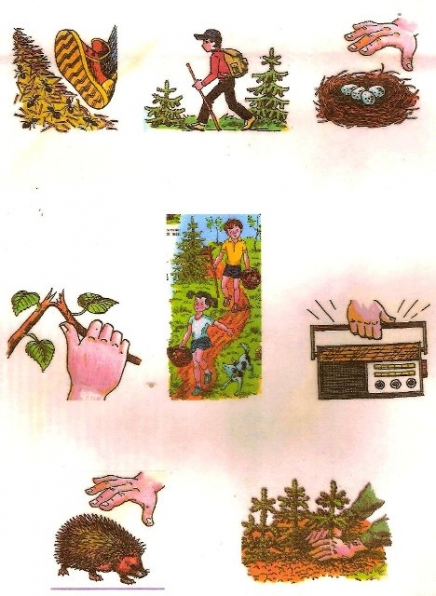 -В Заповеднике надо быть очень внимательным: нельзя шуметь, кричать, ходить следует по дорожкам и тропинкам, смотреть под ноги. - А, впрочем, вы сами покажите. - Ну, готовы отравиться?Встали. Приготовились.  В заповедник попасть легко,  Не надо ехать далеко.  Закрой глаза и сделай шаг,  Теперь в ладоши хлопай так: Один хлопок –наш верный знак.  Шумят, от ветра деревца,  Синеют в выси небеса.  Откройте поскорей глаза,Вас ждут, ребята, чудеса!3. Открытие  новых знаний:ПЕРВЫЙ ЛУЧИК ПОКАЗЫВАЕТ НАМ ЧУДО ПРИРОДЫ.  - Давайте заглянем в уголок полянки. (Звучит музыка «Подснежник» П. И. Чайковского) -Узнаете весенние цветы? Какие из них произрастают в Кавказском заповеднике.  Назовите их.  (подснежник, мать-и-мачеха, одуванчик, фиалка, ландыш) . -Как одним словом их называют? (первоцветы) .-Но, ребята, из-за того, что эти цветы одни из самых первых, они сейчас находятся в опасности. Почему? (ответы детей) .Люди за долгую зиму отвыкли от зеленых листочков, цветов, поэтому, когда расцветают первоцветы, каждый хочет собрать себе букетик. И из-за этого, все меньше и меньше цветов встречается в наших лесах.Если мы с вами не научимся относиться к ним бережно, первоцветы могут вообще исчезнуть. Если я сорву цветок,  Если ты сорвешь цветок,  Если все: и я, и ты, Если мы сорвем цветы,  Опустеют все поляны, И не будет красоты.  	В Красной книге записано: «Не истреби, не сорви, не затопчи». Эти слова звучат, словно наказ людям: «Сбереги, дай вырасти – и ты станешь богаче не только лесами, лугами, но и душой». 	Дидактическая игра «Назови кто лишний»(первоцветы и садовые цветы) - А вот садовые цветы можно ли рвать и собирать в букеты? (ответы детей) . ВТОРОЙ ЛУЧИК ПОКАЗЫВАЕТ НАМ ЕЩЕ ОДНО ЧУДО ПРИРОДЫ – ДЕРЕВЬЯ ЗАЗЕЛЕНЕЛИ! 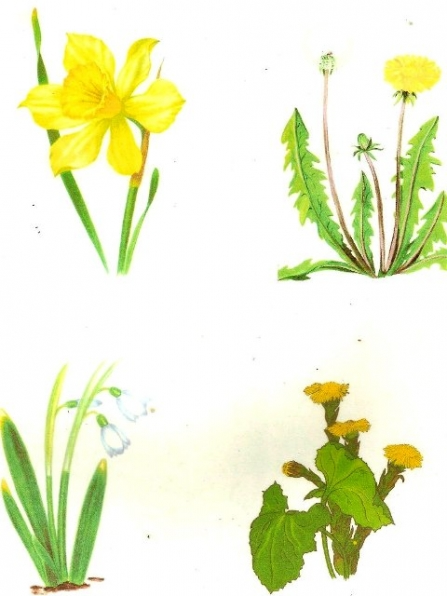  -Оттаяла земля. Началось сокодвижение. Побежали питательные вещества от корней к самым кончикам веток. На елках и соснах иголки как - будто зеленее стали.  -А вы знаете деревья в лесу? Назовите хвойные?  -Лиственные?  -Чем они отличаются?  -Назовите кустарники? (калина, ажина, малина). Чем они отличаются от деревьев?  -Под деревьями прошлогодних листьев почти не видно.  -Куда они делись? Ответы детей. Это дождевые черви, личинки да кроты за зиму все съели. Теперь земля под деревьями стала еще питательней. Из года в год опавшие листья превращаются в перегной благодаря почвенным обитателям, возвращая земле больше, чем взяли растения.-В лесу ничего просто так не происходит. Все друг о друге заботятся!  - Давайте посмотрим, что происходит у пня! Лучик зовет нас туда! ( Слайды) -Почуяв тепло, выползают из разных щелок букашки, пауки, жуки. Ранней весной появляются перезимовавшие павлиний глаз, траурница, крапивница, адмирал, чертополоховка и другие. На полянах лесного пояса и высокогорных лугах, около ледников и снежников проносятся парусники-хвостоносцы — махаон и подалирий (фоновые виды). Летит – говорит, а сядет – молчит. (Жук)  Не зверь, не птица, а в носу спица. Кто его убьет – свою кровь прольет. (Комар)  Ниток много-много, а в клубок не смотает,  Одежду себе не шьет, а ткань всегда ткет. (Паук)  Сам мал, незаметно хожу, но больше себя ношу. (Муравей)  С ветки на тропинку, с травинки на былинку  Прыгает пружинка – зеленая спинка. (Кузнечик) . -Одним словом – это? (НАСЕКОМЫЕ.)  -А паук – это не насекомое. Почему? Воспитатель обращается к детям.  -А сколько птиц в лесу, только посмотрите! И те, что в зимнем лесу были, и другие, которые прилетели из далеких теплых стран.Физкультминутка:Мы в заповеднике, друзья (шагаем),
И все мы - дружная семья. (шагаем, обнимаем себя),
Деревья выстроились в ряд (остановиться, встать по стойке смирно),
И каждый встрече с нами рад (киваем головой),
Вот это гибкое, ребята, (наклоны в стороны),
А здесь деревья, как солдаты. (руки вверх),
Одно – раскидистые ветви простирает, (руки в стороны)
Другое – на ветру трепещет и играет. (руки вверху, качаются, как ветви) ТРЕТИЙ ЛУЧИК показывает на них.  •Почему они улетали осенью?  •Почему возвращаются на родину?  •Назовите зимующую птицу, которая часто встречалась зимой на наших участках, но не встречается летом? (синица) . •А какой птицы появляются зимой птенцы? (клест) . •Назовите певчих птиц? (скворец – пересмешник, соловей, зяблик, дрозд, жаворонок, иволга) . •А какие вы знаете пословицы про птиц?  «Знает птица, что без Родины не годится». «Всякая птица по- своему поет». «Всякая птица своим клювом сыта». «Соловей месяц поет, а ворона - круглый год, но каркает». «Не нужна соловью золотая клетка, а мила ему зеленая ветка». С прилетом птиц весной связано много народных примет.  «Грач на дворе – весна на горе». «Грач зиму расклевал».  -Как вы понимаете эти слова? (Необходимо напомнить детям, что весной птицы с юга улетают обратно к себе на Родину.)-Чем они заняты после возврата с юга? (Подыскивают пару, восстанавливают старые гнезда или вьют новые, да яички высиживают) .Игра «Что сначала, а что потом» (слайд)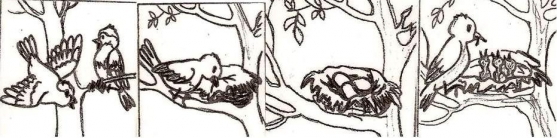  У птиц появляются птенцы, родители их будут кормить, а что потом?  -В лесу много разных звуков. Прислушайтесь к голосам леса.  (ЗВУЧАТ  «ГОЛОСА ЛЕСА») . -В лесу тоже есть своя «лесная школа» для птиц. Птенцов научат летать, отличать съедобных насекомых от  несъедобных, научат петь.  -Здесь все чему-нибудь да учатся!  -Чудес в весеннем лесу хватает!  РАССМАТРИВАНИЕ НА МОЛЬБЕРТЕ ПАННО «ВЕСНА В ЛЕСУ».- Лесную школу пройдут и лесные звери.  Медведица с медвежатами (берлога). Лиса с лисятами (нора). Волчица с волчатами (логово). Зайчиха с зайчатами (под кустом). Белка с бельчатами (дупло). Ежиха с ежатами (гнездо). Дидактическая игра «Кто чем питается? »(отметь зеленым кружком животных, которые питаются растительной пищей, красным кружком, которые едят других животных, желтым кружком – животную и растительную пищу) .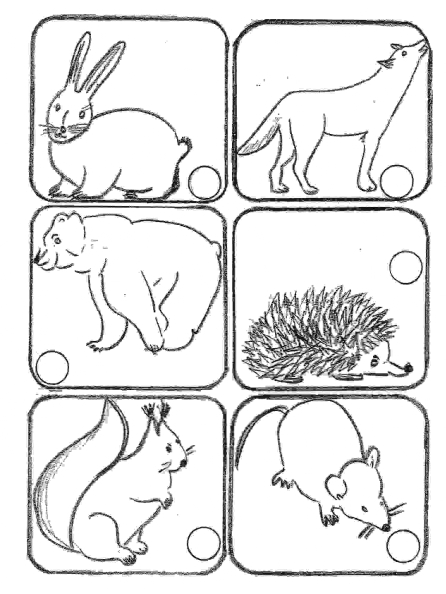 4. Введение нового в систему знаний:Заповедники – это островки спасения природы от злого и недоброго человека. Заповедники – это наше богатство, золотой фонд нашей страны, которым каждый из нас может гордиться. У птиц учился чувствовать свободу,У рыб – сосредоточенно молчать.Поэтому обязан я природуОт всех врагов достойно защищать.(П. Сергеев)Ребята, как вы думаете, только ли в заповедниках надо беречь природу? Ответы детей: (нет, природу надо беречь и охранять везде)Воспитатель: Правильно, охранять родную природу надо в любом месте. .Костер в лесу (Красный кружок)Мусор в лесу (Красный кружок)Сломанные ветки (Красный кружок)Срубленные деревья (Красный кружок)Браконьерство (Красный кружок)Посадка деревьев (Зеленый кружок)Развешивание кормушек (Зеленый кружок)Не рвать цветы (Зеленый кружок)Создание красной книги (Зеленый кружок)Создание заповедников (Зеленый кружок)Дети отгадывают и помещают кружок соответствующего цвета возле изображения.5. Итог:  Ну, вот и закончилось наше путешествие.  Многое мы узнали о чудесах весны в лесу. Надеюсь, кое-чему научились, правда? Давайте и дальше учиться у природы и дружить с ней.НОДпо экологическому развитию на тему:«Лес в жизни человека».Цель: формирование представлений у детей о неразрывной связи человека с природой (человек и природа - единое целое). Задачи:выявить и обогатить представления детей о значении леса в жизни человека (оздоровительном, эстетическом, хозяйственном);способствовать укреплению знаний детей о лесе и его обитателях;расширить знания о роли леса в природе и жизни человека;познакомить с экологическими проблемами леса, которые возникли по вине человека, с охранной деятельностью людей в зоне лесов;развивать умение самостоятельно устанавливать взаимосвязи в экосистемах; развивать познавательный интерес, воспитывать уважение и любовь к природе, культуру поведения.Оснащение: конверт с письмом, карточки с указанными на них   экологическими проблемами, мультимедийная презентация.Ход НОД.
I. Введение в ситуацию. Воспитатель:- Сегодня мы с вами отправимся в путешествие.  Для этого вам надо отгадать загадку.
Весной веселит,
Летом холодит,
Осенью питает,
Зимой согревает.
Богатырь стоит богат,
Угощает всех ребят:
Ваню – земляникой,
Таню – костяникой,
Машеньку – орешками,
Петю – сыроежками,
Катеньку – малиной,
Хулигана – хворостиной. ( Лес )
На мультимедиа появляется картина леса в разные времена года. (звучит музыкальное произведение « Времена года».
-Какой красивый лес. Во все времена года. Посмотрите, под сосной лежит письмо. -Вы хотите узнать, что это за письмо?( ответы детей)- Давайте скажем: « Раз, два, три – письмо у нас окажись!»Дети выполняют. Письмо появляется в руках у воспитателя. Воспитатель: 	Письмо от лесника. Прежде, чем отправиться дальше, давайте откроем конверт и прочитаем: «Здравствуйте, дорогие ребята. Приглашаю вас в лес. Очень жаль, что сам лично не смогу вас встретить, очень уж большие у меня владения, за которые я отвечаю, надеюсь, рассмотрев мои картинки, вы поймете для чего и почему я их вам отправил. С уважением, ваш лесничий.» 2.Актуализация знанийРебята рассматривают картинки с изображением правил поведения в лесу. Повторяют правила поведения.-Скажите, ребята, а кого охраняет лесничий? (Животных и лес).
- Скажите, кто живет в нашем лесу?( Волк, медведь, лиса, белка, заяц.)- А всех животных мы можем увидеть зимой? (ответы детей). -Какие породы деревьев растут в нашем лесу?
-Как вы думаете, сможет ли пальма или апельсиновое дерево выжить в нашей местности? Почему? (Эти деревья растут в жарких странах. Мы живём в субтропиках, у нас тёплые  зимы.  Эти деревья могут расти, но не в лесу, т.к. пальма и апельсиновое любят солнце, а в лесу очень влажно и недостаточно солнца, могут деревья погибнут)- Правильно, ребята, перед тем как посадить деревья, надо выяснить смогут ли они расти в наших условиях. 3. Затруднение в ситуации.- Лес – наш зеленой друг и кто скажет его роль в жизни человека? (Нет на земле человека, чья жизнь не была бы так или иначе связана с лесом, с жизнью дерева). -Леса России... Широко раскинулся на карте нашей страны зелёный океан лесов. Плещутся в этом огромном океане белоствольные берёзки, тёмные сумрачные ельники, светлые сосновые боры, глухие таёжные дебри. Человек многим обязан природе, лесу. Чем же именно дорог нам лес?-Почему мы с лесом дружим? (ответы детей).-Для чего он людям нужен? (Лес - громадная фабрика кислорода, очищение воздуха от вредных примесей способствует накоплению влаги, улучшает климат, дает животным еду).4. Открытие нового знания . ( Презентацией).-Оглянитесь вокруг. Физкультминутка.Мы туристы, мы в пути,Веселей шагайте ноги,Легче выдох, глубже вдох.Путь не близок, не далёк.Впереди течёт ручей,     Перепрыгнем поскорей.  	- Назовите предметы, родоначальником которых является дерево.- Как давно человек начал использовать древесину для своих нужд?- Различные деревья любимы нами. Вот послушайте, ребята, что они сами о себе говорят. Ведь наш лес волшебный: здесь и птицы, и деревья могут о себе рассказать.- Лес – это не только деревья. Это среда обитания многих животных; леса – колоссальный источник ценной органической продукции и сырья для многих отраслей хозяйства. Нельзя также не назвать многочисленные санитарно-гигиенические и другие свойства лесов, их значения для отдыха, снятия стрессовых состояний, восстановления сил, эстетического и экологического воспитания. Не все люди понимают или просто не хотят понимать, что без нас они просто не смогут жить. Позови нас, когда тебе будет плохо. Мы обязательно придем, только постучи палочкой три раза, и мы появимся, - сказали деревья, и с этими словами одно из самых старых деревьев дало защитникам палочку. На первый взгляд это был обычный сучок, но если разобраться, то это было нечто такое, что могло не только помочь, но и спасти планету. И вот в один прекрасный день на Земле ничего необычного не происходило. Люди стояли в пробках, заводы работали, дровосеки вырубали остатки лесов. Все было как обычно, но вот почему-то с каждым днем люди уставали все больше и больше? У них стала часто болеть и кружиться голова. Постоянное чувство разбитости, раздражительности и плохой сон не давали полноценно работать. Вечером, возвращаясь, домой, им не встречалось ни одно дерево! Мамы в парке, гуляя с детьми, не могли рассказать им о разнообразии деревьев, потому что весь парк состоял из десяти тополей! Никто не задумывался о том, что раньше на месте домов и заводов росли леса, в которых жили разные животные. А куда делись животные? Загадка! Но на свете не зря есть защитники, которые понимают, что без деревьев у нас не будет будущего, потому что, жизнь без кислорода невозможна! И защитники вспомнили о палочке. Они ей воспользовались, так как дальше тянуть было нельзя. Раз, два, три. О, чудо! Что это? Везде подписаны договора и изданы законы, запрещающие вырубку деревьев. Люди выходят на улицы, чтобы высадить, а не вырубать деревья. На каждом свободном участке земли, в городах и селах появляются зеленые уголки из лип, акаций, берез, дубов, сирени и других деревьев и кустов. Какое счастье, что остались семена. Деревья и вправду пришли на помощь! Как? Воздух стал чище, люди здоровее, планета красивее. Уровень углекислого газа и кислорода в атмосфере нормализовался, головные боли у людей прошли, их работоспособность увеличилась.-Это что за сучок такой был?- Что это за три удара волшебной палочкой?- Все очень просто: один раз - осознание проблемы, второй раз - ее решение, а третий - результат! Давайте и мы: раз - осознаем проблему, два - будем вместе ее решать, не сразу, но три - увидим результат! - Скажите, а какое значение имеет лес в жизни животных и людей?
-Да. Ребята, как вы думаете, где воздух чище, в городе или лесу?Воздух в лесу чище, чем в городе. Потому что в лесу нет машин, заводов. А деревья очищают воздух от пыли и грязи, поглощают углекислый газ и выделяют кислород.- Так, может, нам всем переехать в лес?
-А всегда ли человек справедлив по отношению к лесу? Не по его ли вине возникают экологические проблемы леса?Задание: найти, о какой проблеме говорится, предложить пути её решения. 
1 группа - о вырубке леса (карточка 1);
2 группа – о неумеренной охоте и браконьерстве (карточка 2);
3 группа – о пожаре (карточка 3);4 группа – о загрязнении леса (карточка 4).5. Введение нового знания в систему знаний.Дидактическая игра «Если бы я был волшебником». (Дети по очереди дарят лесу подарки, объясняя их значение).Лес, я дарю тебе солнышко, пусть оно ярко светит и согревает тебя.Лес, я дарю тебе дождик, пусть он напоит всех твоих жителей.Лес, я дарю тебе траву, чтобы смогли вернуться насекомые и животные.Лес, я дарю тебе деревья, чтобы вернулись птицы.Лес, я дарю тебе цветы, пусть они тебя украшают.Лес, я дарю тебе зверей, ведь ты для них – дом.Лес, я дарю тебе птиц, чтобы они радовали тебя своим пением.Лес, я дарю тебе насекомых, чтобы они украсили тебя своим ярким нарядом.Лес, я дарю тебе ягоды, ведь ими питаются птицы.Лес, я дарю тебе грибы, ведь ими питаются животные.- Ребята, мы совершили чудо, и сгоревший лес на нашей картине стал живым и цветущим. Сегодня мы спасли лес на рисунке, но мы обязаны делать это и в жизни.Чтобы в лесу не случилось никаких бед, что нужно соблюдать? (Правила поведения в природе). Игра «Можно-нельзя.» (Дети отвечают хором).Ломать ветки деревьев и кустарников - нельзя.Сажать больше деревьев – можно.Ходить и топтать на лугах цветы – нельзя.Ходить только по тропинкам – можно.Рвать большие букеты цветов – нельзя.Любоваться ими – можно.Оставлять мусор в лесу – нельзя.Собирать мусор в яму и закапывать его – можно.Разжигать костры в лесу – нельзя.Беречь лес от пожара – можно.В лесу шуметь – нельзя.Разорять птичьи гнёзда, муравейники и норы зверей – нельзя.Быть другом животных – можно. - Как вы думаете, что произойдёт, если погибнут растения?Задание:  	Дети выстраивают цепочку: погибли растения – негде жить и нечем питаться животным, птицам, насекомым. Повреждённые деревья заселяются вредными насекомыми и дереворазрушающими грибами, погибшие растения не выделяют кислород, воздух становится неживым – это вредит здоровью людей. 	Для рождения нового леса нужно очень много времени. Давайте представим, что мы превратились в волшебников, и каждый из вас должен подарить лесу подарок.6.Итог:-Какую роль играет лес в жизни человека?-Какие экологические проблемы леса существуют?-Какие правила поведения в лесу должны соблюдать люди?НОДпо экологическому развитию на тему:«Луговые растения».Цель: формирование  у детей  знаний  о растительном  сообществе мира луга, луговых  растениях.  Задачи:дать возможность детям при помощи взрослого познакомиться с понятием «луг» и некоторыми луговыми цветами;познакомить с  растительным  миром  луга, характерными   особенностями  луговых растений. актуализировать знания  детей о правилах  поведения в природе. формировать ответственное и бережное отношение к родной природе.развивать образное мышление;воспитывать умение видеть красоту и беззащитность природы.Оснащение: конверт с письмом, сухие луговые цветы и травы, иллюстрации луга, моделей взаимодействия живых организмов, мультимедийная презентация.Ход НОД.I. Введение в ситуацию.Воспитатель на окне находит письмо. 	- Ребята , кто- то оставил  здесь  письмо. Вы  не  знайте, как оно сюда попало, откуда оно и от кого? (ответы детей).   	-Я прочту вам загадку, из которой вы сможете узнать, откуда это письмо.Мы по ковру идём с тобойЕго никто не ткал, Он разостлался сам собойЛежит у речки голубойИ жёлт и синь и ал.Что это ребята? (луг).- А написала его Повелительница Луга. (Воспитатель открывает конверт от туда выпадают сухие луговые цветы и травы). Ничего понять не могу, зачем она прислала луговые растения? ( Дети дают варианты ответов). 	- Как пахнут эти травы! Правильно, сейчас весна, природа проснулась,  и  луга в цвету. И Повелительница Лугов нас приглашает к себе на луг: 	- Дорогие ребята! Я приглашаю вас на прогулку на мой любимый луг. А попадём мы на него, если понюхаем эти луговые растения.2. Актуализация знаний 	- Но прежде чем мы отправимся  на луг, ответьте на вопрос. Луг, что это? (Луг – это дом, для многих растений и животных. Растения на лугу обычно светолюбивые. Они растут и развиваются на свету. Многие луговые растения многолетние, они подолгу растут на одном месте луга.) Выставляется картина луга, для рассматривания с детьми.  	-Назовите луговые растения, которые вы знаете? (Ответы детей)3. Затруднение в ситуацииВоспитатель:- Молодцы!  Главные растения луга – травы Они здесь очень разнообразны. В лугах распространены такие растения, как тысячелистник, нивяник, ромашка лекарственная, мышиный горошек, алтей, вербейник, герань, кукушкины слезки, чина, клевер, лисохвост, тимофеевка, мятлик и многие другие. Огромное количество и разнообразие луговых цветов привлекает насекомых - опылителей.-Каких? (пчел, шмелей, бабочек, цветочных мух). На зелени трав кормятся личинки бабочек – гусениц.-Кто ещё живёт? (ящерицы, лягушки, жабы, змеи).-Какие  здесь обитают птицы? (Перепел, трясогузка, коростель, скворец, луговой конек, жаворонок, горихвостка).-А  звери луга вы знаете? (Мыши, полевки, зайцы, лисицы, ласка, куница). Здесь необыкновенно красиво: разноцветные цветущие волны колышутся под ветром и солнцем, упоительные ароматы цветения и деловитый гул пчел наполняют душу радостью и спокойствием. Работа детей с моделями.Воспитатель: 	-Как взаимосвязаны все жители луга? (Растительноядные насекомые, птицы и млекопитающие поедают луговые травы и их семена. Насекомые-опылители (пчелы, шмели, бабочки) питаются нектаром и пыльцой цветов.  Насекомые служат пищей для насекомоядных птиц, например, трясогузок. На луговых птиц охотятся хищники: коршун, сокол, ястреб. Мыши являются основным кормом для лисиц. Отмершие растительные и животные организмы перерабатываются в почве бактериями и беспозвоночными животными. Разложившиеся остатки служат плодородным субстратом, на котором растет богатая луговая растительность. 	-Но прежде, чем отправиться на луг подумайте ребята, можете ли вы вести себя в гостях на лугу. 	-А чтобы нам это узнать, давайте рассмотрим с вами экологические знаки. И по ним вы мне объясните, как нужно вести себя в природе.(Воспитатель показывает знаки на слайдах детям, и они их объясняют.)Воспитатель: Ну, что, ребята, я вижу, вы знаете, как вести себя в природе. Нам пора отправляться в путь.Дыхательная  минутка. (Дети закрывают глаза и вдыхают запах трав.)4. Открытие нового знания - Вот мы и на лугу. Зеленеет на лугу травушка – муравушка, шёлковая. Это тёплые дожди напоили землю, и она стала отдавать свои живительные соки каждому семени, каждому зёрнышку. Травы — первые растения, которые просыпаются весной. Мы с вами привыкли называть траву просто травой, а на самом деле видов трав также много, как и деревьев, кустарников. Давайте рассмотрим травы.Пырей ползучий (Презентация).Вот травянистое растение с узкими, острыми листьями, по которому мы ходим весной, летом и осенью чуть не каждый день. Его имя - пырей ползучий. А знаете, откуда такое название? (Воспитатель откапывает из земли одно растение.) Посмотрите на его корни. Они словно расползаются под землей, благодаря чему пырей завоевывает все новые и новые территории. Трава эта является прекрасным кормом для домашних животных - лошадей, коров, коз, овец. Кроме того, она устойчива к вытаптыванию: прошел табун лошадей или стадо коров, примяли траву, выщипали ее, вытоптали луг. А на следующий день, глядишь, пырей снова отрастает, вновь зеленеет. Через неделю снова можно пригонять стадо на пастбище.Пальчиковая гимнастика «Маки»Маков красные цветки
Распускают лепестки.
(Сложенные ладони медленно развести в стороны, не отрывая руки в запястьях)Ветерок чуть дышит,
Лепестки колышет.
(Покачивание пальцами)Маков красные цветки
Завяли быстро лепестки.
(Сложить ладони в кулачки)Маки коробочками качают,
Семена в них созревают.
(Сплести пальцы обеих рук, покачивание)А как время подойдет
Их всюду ветер разнесет.
(Развести руки в стороны)"Василёк"Головка голубая и длинный стебелек.
Ну, кто его не знает! Это...(василёк) Славянская легенда объясняет и происхождение названия. Одна русалка влюбилась в юношу по имени Василий. Но тот не ответил ей взаимностью и отказался последовать за ней в подводное царство. Влюблённая русалка обиделась и превратила юношу в синий цветок, который стали называть по его имени — Василёк.Цветки василька сидят как бы в корзинке. Васильки бывают не только синего цвета, но и розового, белого, желтого, фиолетового. Но эти красивые цветы не любят полеводы.В траве густой, зелёной
Он выглядит нарядно,
Но с пашен, как сорняк,
Он изгнан беспощадно.Динамическая пауза «На лугу поутру»На лугу поутру
Мы затеяли игру.
Ты – ромашка, я – вьюнок.
Становитесь в наш венок.
(Взялись за руки, построились в круг)Раз, два, три, четыре.
Раздвигайте круг шире.
(Ходьба по кругу)А теперь мы – ручейки,
Побежим вперегонки,
(Бег по кругу)Прямо к озеру спешим,
Станет озеро большим.
(Ходьба по кругу, остановиться, развести руки в стороны)Как прекрасны все цветы!
А со мной согласны вы?
Вся природа дивным цветом
Расцвела. Спасибо, ЛЕТО!
(Дети кивают головой, поднимают руки в стороны)Загадка о ромашкеСтоят в поле сестрички –
Жёлтый глазок, белые реснички.
(Ромашки)Белую ромашку нельзя перепутать ни с чем. Сразу чувствуется приятный аромат. Но ромашка аптечная обладает не только приятным запахом, но и действенными лечебными свойствами.Стихотворение о ромашкеИ, если случится тебе простудиться,
Появится кашель, поднимется жар,
Подвинь к себе кружку, в которой дымится,
Слегка горьковатый, цветочный отвар.«Клевер» 	Научное название клевера означает «трилистник». Как вы думаете, почему? Листок клевера состоит из трех частей.
Цветки у клевера бывают красные, розовые, белые. Клевер и шмели — лучшие друзья. Единственными насекомыми-опылителями, способными опылять клевер, являются шмели. 	Клевер — медонос. Клеверный мёд относится к числу лучших. Послушайте народные названия клевера: красноголовник, красная кашка, медовый цвет, трехлистник луговой, троица. Попробуйте догадаться, за что клевер получил такие названия.Спроси телёнка и барашка –
Цветка вкусней на свете нет.
Ведь не случайно «Красной кашкой»
Его зовут за вкус и цвет. «Колокольчик»Загадка о колокольчикахТо фиолетовый, то голубой,
Не раз на лугу он встречался с тобой.
Названье ему очень звонкое дали,
Но только звенеть он сумеет едва ли.
(Колокольчики) 	Как вы думаете, за что колокольчик получил свое название? Форма его цветка похожа на звонкий колокольчик. Взгляните. (Показ колокольчика).
Цветок колокольчика почти всегда голубой разных оттенков, порой лиловый, изредка белый. Цветки у колокольчика ароматные. «Вьюнок»Загадка о вьюнкеТот, кто на поле бывал,
Тот, наверно, замечал,
Как вьётся розовый цветок,
Он называется? …
(вьюнок) 	Название этого растения рассказывает о нем. Вьется, обвивается вокруг других растений, потому и называется вьюнком. 	Научное название вьюнка происходит от слова «свёртываться», так как стебли вьюнка завиваются вокруг других растений. Цветки вьюнка содержат нектар и пыльцу, которые привлекают диких пчёл, жуков и бабочек.
Есть такая примета: «Цветки вьюнка закрываются — дождь близок, распускаются в пасмурную погоду — к солнечным дням».5. Введение нового знания в систему знаний.Воспитатель предлагает детям сравнить строение разных видов трав. Дети приходят к выводу, что каждое травянистое растение имеет стебель, листья.  	-Ребята, а травянистые растения цветут? Цветут все растения, просто мы не всегда видим и замечаем их цветы. Конечно, разные травы цветут в разное время, и у многих из них цветы мелкие, не ярко окрашенные, но не менее красивые, чем садовые цветы.Дидактическая игра: «Найди цветущие растения луга?». 	-Ребята давайте найдём, только те растения, которые растут на лугу и поставим их к картине луга и уточним названия этих растений.  	-Ну что, ребята, и нам пора возвращаться домой. ( Дети под музыку возвращаются домой.)6.Итог:  	- Ребята, где мы с вами побывали? (ответ детей)  	-Ну как ребята, понравилось вам, наше путешествие? (ответы детей). 	- Но что будет, если каждый человек, а нас очень много, сорвет и бросит только один цветок на большом лугу? Луг останется голым, без цветов. То же самое может произойти с другим лугом, поляной в лесу, садом.Если я сорву цветок, если ты сорвёшь цветок,
Если вместе я и ты, если мы сорвём цветы,
Опустеют все поляны, и не будет красоты! 	-Луга нуждаются в бережном отношении. Нельзя собирать редкие луговые растения, ловить бабочек и других насекомых. Нельзя сжигать прошлогоднюю траву. Некоторые луга являются заповедными территориями, на которых запрещена любая деятельность человека.- Сегодня мы узнали много нового и поучительного. Спасибо  Повелительнице Лугов за наше путешествие. Спасибо вам, ребята!НОДпо экологическому развитию на тему:«Круговорот воды в природе».Цель: формирование у детей доступных знаний о круговороте воды в природе.Задачи: познакомить детей со свойствами воды, обратить их внимание на то, что даже такой привычный объект, как вода, таит в себе много неизвестного, интересного;развивать поисковую деятельность детей, способность к определению задач на основе поставленной проблемы; умение планировать этапы своих действий, аргументировать свой выбор;развивать наблюдательность, память, связную речь, умение делать выводы;уточнить и закрепить знания детей о круговороте воды в природе, о значении воды;формировать у дошкольников осознанно-правильное отношение к природным явлениям и объектам как средство развития основ экологической культуры.Оснащение: иллюстрации рек, озёр, морей, широкая и длинная полоски голубой ткани, тазик, губка, вода, лейка, стакан, банка, звук ручейка, шум дождя, мультимедийная презентация.Ход НОД.I. Введение в ситуацию.Воспитатель:Ребята, я приготовила для вас ребус, но злая волшебница его разорвала на части и раскидала по ковру. Вы не поможете собрать ребус и отгадать слово? (дети выполняют задание и решают ребус)Ребус (ведро, очки, дятел, арбуз.)-Какое слово заколдовала злая колдунья? (вода). - Ребята, вы догадались, о чём сегодня будем говорить? (О воде.)Воспитатель обращает внимание детей на картинки, где изображены моря, реки, озера. Просит объяснить, что изображено. Дети объясняют. Воспитатель спрашивает: «Чем они отличаются, и что у них общего?» Дает возможность высказаться всем детям. II. Актуализация знаний.
–  А что вы знаете о воде? Какая она?
– Кому нужна вода?
– Зачем вода нужна растениям?
– А как они её получают?
– Почему животные не могут жить без воды?
– Ребята, а людям нужна вода? (Дети объясняют, делают выводы, читают стихотворение о воде.)Вы слыхали о воде?
Говорят, она везде!
В луже, в море, в океане
И в водопроводном кране.Как сосулька замерзает,
В лес туманом заползает,
На плите у нас кипит,
Паром чайника шипит.Без неё нам не умыться,
Не наесться, не напиться.
Смею вам я доложить,
Без неё нам не прожить!III. Затруднение в ситуации.– Ребята, для жизни человека вода имеет очень важное значение. А откуда вода появляется в кране?– А вызнаете, что на нашей планете Земля очень много воды, но не вся она пригодна растительному, животному миру и человеку нужна вода пресная. А какая это вода, пресная? Может вы знаете о ней?– Правильно, пресная вода – это вода без солей. А в морях, в океанах, как вы знаете, вода – солёная. Жить в такой воде, питаться могут только морские обитатели. А людям употреблять такую воду невозможно, поэтому люди берут воду из подземных скважин: артезианскую, родниковую. Это в посёлках, деревнях. А в городах, где много живёт людей и нужно много воды, вода поступает в краны из рек, очищенная на  водоочистительных предприятиях, где лаборанты следят за тем, чтобы вода была чистая, хорошего качества. Питьевую воду нужно беречь. Почему? (Дети объясняют)Подвижная игра «Ходят капельки по кругу»(Звучит шум дождя) 	«Я мама - Тучка, а ребята - ее  детки - капельки, им пора отправляться в путь. Мама-Тучка показывает, что им делать. 	Полетели капельки на землю… Попрыгаем, поиграем. Скучно им стало по одному прыгать. Собрались они вместе и  потекли маленькими веселыми  ручейками. (Капельки составляют ручей, взявшись за руки).  Плывут капельки по большой реке, путешествуют. Текла – текла речка и попала в океан. (Дети берутся  за руки и движутся по кругу.)  Плавали- плавали капельки в океане, а потом вспомнили, что мама- Тучка наказывала вернуться им домой. А тут как раз солнышко пригрело. Стали капельки легкими, потянулись вверх (присевшие «капельки» поднимаются и вытягивают руки вверх). Испарились они под лучами солнышка, вернулись к маме – Тучке. Молодцы, капельки, хорошо себя вели, прохожим за воротник не попадали, не брызгали. МОДЕЛИРОВАНИЕ с детьми. 	-Хотите увидеть, как рождается река? Звучит музыка ручейка в лесу.-Хотите знать, как рождается речка? (Приглашает детей подойти, кладет  перед ними  широкую и длинную  полоску голубой ткани.) 	-Вот эта  полоска ткани – главная река, широкая, длинная.  	-А какие ручейки? (Узкие, короткие.)  (самостоятельно расположите ручейки так, чтобы они начинались с гор, где происходит таянье снега).А ещё необходимо беречь воду, потому что запас пресной воды на нашей планете уменьшается, в связи с плохой экологической обстановкой; реки загрязняются, высыхают, исчезают некоторые небольшие речушки, а глубоководные реки становятся мелкими.
–А,  как вода поступает в реку?IV.Открытие новых знаний.
–Ребята, что такое круговорот воды в природе? (Объяснения детей)Воспитатель предлагает послушать детям сказку о путешествии капельки: 	«Жила-была капелька. Как-то сидела она на тучке со своими подружками, но вдруг сверкнула молния, ударил гром. Капелька испугалась и, спрыгнув с тучки, полетела вниз вместе с другими капельками. Упав на землю, они образовали лужу. Теперь капелька со своими подружками стала купаться и веселиться в луже…потом, когда вышло яркое солнышко, капельке с ее подружками стало очень жарко под его теплыми лучиками, и она отправилась домой…»Пальчиковая гимнастика «Капля - снежинка» Капля с неба летит, летит,                     Собирают пальцы в капелькуМороз ее в снежинку превратит.        Раскрывают пальцы в снежинку. 	– Дети, посмотрите на доску (мультимедийную), когда солнце нагревает поверхность водоёма или суши, содержащаяся там вода превращается в пар и поднимается в воздух высоко к вверху, насыщенный влагой воздух охлаждается, образуются облака, тучи, которые с помощью ветра передвигаются в воздухе и выпадают на землю в виде осадков: летом – дождя, зимой – снега. Так происходит круговорот воды в природе. 	- А вы сами хотите сделать макет тучи и дождя, тогда точно знать, как образуется туча и идет дождь?Опыт№1 	Воспитатель вместе с детьми наливает воду в тазик и опускают губку в воду. Вода впитывается в губки, поднимают губки над подносом, слегка сжимают и наблюдают, как вода капает и пошёл дождь.Опыт№2-А сейчас вы хотите узнать о свойствах воды в целом?Воспитатель предлагает детям заполнить стеклянную банку водой, понюхать воду. Кто-нибудь один из детей сначала наливает воду с помощью стакана, затем с помощью лейки. Воспитатель интересуется, каким способом воду было удобнее наливать, чтобы вода не пролилась на стол. 	-Что мы делаем? (наливаем воду)-Что делает водичка? (льется) 	-Послушаем, как она льется. Какой слышим звук?Физминутка.К речке быстро мы спустились, (Шаги на месте).Наклонились и умылись.Раз, два, три, четыре (хлопки в ладоши)Вот так славно освежились (встряхнуть руки)Вышли на берег крутойИ отправились домой.V. Введение нового знания в систему знаний.Игра «Узнай и назови» (рассматривание картинок через банку)Что увидели? Почему так хорошо видно картинки?Какая вода? (прозрачная)Что мы узнали о воде? Звучит голос злой колдуньи. 	-«Вода, опять вода, не бывать воде, скоро её совсем не будет ха-ха, тогда посмотрите и узнаете, что будет…» Игра « Рассуждалки» ( Триз) 	-Ребята,  давайте представим, что будет, если не будет воды.(Рассказ начинайте со слов: «Если не будет воды…»)– Ребята, представьте себе, что было бы, если бы речная вода была не прозрачной, как в сказке “молочная речка с кисельными берегами”. (рассуждение детей)– Ребята, непрозрачная (мутная) вода не пропускает солнечных лучей, а без этого в водоёмах: реках, озерах не смогут расти водоросли. А если не будет растительности, то нечем будет питаться животному миру, рыбам.Всем нужна чистая, прозрачная вода! Поэтому нельзя загрязнять водоёмы, воду нужно беречь и беречь природу на нашей планете!Голос колдуньи: « Опять вода , снова вода – Я таю, таю, таю,….»- Злая колдунья растаяла, как в сказке « Изумрудный город». Ну и правильно!Итог:- Что интересного узнали?- Что понравилось больше всего?- Что хотели бы рассказать-О, земля, муравейник людской,
Дом родной без конца и без края.
Ты нас кормишь и поишь водой,
Как тебя не беречь, дорогая?
– Сохраним моря и воздух,
Недра, лес и тишину,
– Развеем над нею и тучи, и дым,
В обиду её никому не дадим!
– Украсим всю Землю садами, цветами,
Такая планета нужна нам с вами!НОДпо экологическому развитию на тему:«Путешествие в страну насекомых. Кавказский заповедник».Цель: дать возможность детям при помощи взрослого узнать о насекомых: особенностях их строения, среды обитания.Задачи:закреплять знания о многообразии мира насекомых;развивать ВПФ и познавательную активность детей через экспериментальную деятельность;активизировать развитие общей и мелкой моторики;воспитывать бережное отношение к окружающему миру;Оснащение: картинки с изображением насекомых, пазлы с изображением насекомых, игрушки насекомых, манка, рукавицы, мультимедийная презентация.Ход НОД.I. Введение в ситуацию.- Ребята, какие вы все красивые. Подойдите ко мне, возьмитесь за руки и встаньте в круг, опустите руки.- Скажите, какое время года за окном?- Да, всё вокруг радуется, цветёт, давайте с вами потянемся к солнышку, вдохнём весенний аромат воздуха вместе с весёлым настроением и выдохнем зимнюю прохладу. (2-3 раза)- Вот теперь мы стали бодрыми, энергичными? Так и в природе всё просыпается и оживает.II. Актуализация знаний: Сейчас я вам загадаю загадки, о самых маленьких существах на Земле. А если вы отгадаете верно, то отгадка появится перед вами. (Презентация)Загадки:Первая загадка.- Спал цветок и вдруг проснулся- Больше спать не захотел. Шевельнулся, встрепенулся,Взвился вверх и улетел. (Бабочка) Вторая загадка.На цветок она садится,Не устав с утра трудиться.Людям воск и мёд дала,Беспокойная … (Пчела) Следующая загадка.- Торопиться он не хочет,Листья ест, деревья точит,Слышен нам жужжащий звук - То летит обедать ….. (Жук) И последняя.- Очень тоненько звенит,И над нами он кружитБерегись и млад и стар:Кровь у всех сосёт …(комар) - Бабочка, комар, жук, пчела – как назовём общим словом?- Сегодня я вас приглашаю в путешествие по стране насекомых. На земле великое множество насекомых. На брюшке у них поперечные полоски, похожие на насечки. Вот откуда название «насекомые» — от слова «насекать». Насекомые бывают большие и маленькие. Одни летают, другие ползают или прыгают. Одни живут несколько лет, другие — один день. У насекомых шесть ног. Их тела покрыты твердой оболочкой, которая называется наружным скелетом. Тело каждого насекомого можно разделить на три части: голова, грудь и брюшко. (Слайды) Обычно у них две пары крыльев, хотя у мух, например, только одна. Насекомые очень маленькие и беззащитные, а их окраска помогает им спрятаться от врагов.III. Открытие новых знаний:Насекомые Кавказского Заповедника. (Слайды) 	Разнообразен мир насекомых, которые могут встретиться вам на Кавказе. Бабочки, из которых самыми красивыми можно считать траурницу, адмирала, парусника и крапивницу, порхают с цветка на цветок. Ближе к вечеру появляются бражники. Они, как колибри, зависают над цветком и через длинный хоботок пьют закатный нектар.  	 Часто на голых ветках можно разглядеть замершего богомола. Он может быть сантиметров 10 длиной. Застыв в молитвенной позе, этот охотник ждет, когда мимо пролетит неосторожная муха, и тогда молниеносно хватает ее и тут же ест.Д/и «Кто спрятался» (Слайды)- А сейчас я вам предлагаю отыскать насекомых вот на этой поляне. - Кого из насекомых вам удалось увидеть?- В природе насекомых очень трудно увидеть, я предлагаю вам увеличить муравья и кузнечика, чтобы лучше рассмотреть каждого из них, хотите? Д/и «Собери целое из частей»- В моей волшебной коробочке собраны части целой картинки.  Возьмите каждый по детали, те, у кого деталь красного цвета, подойдёт к этому столу, те, у кого деталь синего цвета, подойдёт к этому столу. Соедините детали между собой на столе. - Дети, подойдём к этому столу.  Кто это? У муравья 6 ног и пара коротких усиков. Насечки на теле делят его на несколько частей: голова, грудка, брюшко. Вот так выглядит муравей-А теперь пойдём к другому столу.- А здесь кто?- В отличие от муравья у кузнечика очень длинные усики и мощные ноги, при помощи которых он ловко и умело, передвигается, его даже называют «Чемпион по прыжкам». Как и у всех насекомых, кроме паука, у кузнечика 6 ног.  Ребята, а кто из вас знает, где у кузнечика уши?- Нет, представьте себе – на ногах. - Вот какое удивительное насекомое, кузнечик.- Не менее удивительное насекомое – паук. В отличие от других насекомых, у паука 8 ног. Давайте возьмёмся за руки и сделаем большого паука.Физ. Минутка «Паучок»У тропинки под рябинойСеть раскинул паучок,Нить прозрачной паутиныНамотал на кулачок:Если муха прилетит,Паутина задрожит,И охотник из засадыЗа добычей побежит.Д/и «Кто под цветком?» 	- Насекомых можно найти повсюду: в траве, на цветах, в расщелинах, под листьями. Я сейчас возьму палочку, сделаю шаг назад, обеими руками накручу ленту на неё и увижу, кто там спрятался (Слайды) 	- У меня паук, возьмите палочку, отойдите на шаг назад, посмотрите, кто же спрятался под цветами. - Кто у тебя? (ответы детей)- Ребята, посадите их на эти цветы вместе с листочками, а мы с вами сядем на другие и послушаем сказку.Сказка о бабочке. 	Прилетела на землю Весна. Принесла с собой много-много разноцветных шелков, чтобы украсить ими леса и луга, чтобы одеть бабочек и жучков, чтобы всё кругом выглядело нарядно и празднично.Попросила Весна красное Солнышко: 	- Согрей лучше Землю. Разбуди всех, кто спал крепким сном долгую Зиму. Пригрело Солнышко Землю. Вылезли разные насекомые и все поползли, полетели на просторную лесную поляну. Там их ждала Весна со своими подарками.  	Первыми явились бабочки и сказали: 	- Весна, дай нам яркие, нарядные одёжки. 	- Хорошо, - ответила Весна и начала их наряжать. Бабочке-белянке дала ярко-белое платье. Лимоннице – нежно-жёлтое платьице, как осенний листок. Бабочку-траурницу убрала в наряд из чёрного бархата с белой кружевной каймой. А вот весёлая бабочка-крапивница выбрала себе пёстренькое платье, красновато-рыжее с тёмными и голубыми крапинками. 	Сама Весна залюбовалась их новыми яркими нарядами. Все были довольны весенними подарками и поспешили на луга и поля по своим делам. 	- Вот такая сказка. Вам понравилась сказка? 	- И действительно, бабочкой нельзя не любоваться: узор на крылышках имеет зеркальное отражение – правое крылышко такое же как левое,. Ноги и тело бабочки, как и многих насекомых покрыто волосками, которые помогают им опылять цветы, потому что на мохнатые, пушистые волоски больше прилипает пыльцы. (Работа с лабораторией «Насекомые») 	- А, если бы тело и ноги насекомых были гладкими, смогли бы они переносить пыльцу?- Я предлагаю провести эксперимент и убедиться…? IV. Введение нового знания в систему знаний:Эксперимент        	- У меня есть волшебные рукавички, надев которые мы превратимся в бабочек, надевайте. - У меня тоже 2 рукавички: одна гладкая и блестящая, вторая – махровая, пушистая, ворсинистая, мохнатая, как ворсинки на теле насекомых. 	- У нас на подносе манка, как пыльца на цветке.  	- Сейчас мы с вами увидим, на какую рукавичку прилипнет больше пыльцы. Опустите рукавички.- Посмотрите, к какой рукавичке прилипла манка? - Почему именно к синей рукавичке прилипла манка?- Вот для чего насекомые покрыты ворсинками. -В природе всё взаимосвязано, нет ничего лишнего. Давайте будем всегда бережно относиться ко всему, что нас окружает.V. Итог:- Вот и закончилось наше путешествие. Вам понравилось? А что интересного было для каждого из вас?- А мне сегодня понравилось, какие вы были активные, как внимательно меня слушали, старательно выполняли мои задания. -Молодцы, спасибо вам большое!1.«Мое яркое лето»…………………………………………………..42.«В осеннем лесу. Ранняя осень»…………………………………..83.«В грибном царстве. В грибном государстве»…………………...104.Хлеб- всему голова. Путешествие колоска»……………………..155.«Осенняя сказка»…………………………………………………..186.«Осенние угощения»………………………………………………237.«Чёрное море моё»………………………………………………...288.«Лес  как экосистема»………………………..................................329.«Для чего растениям нужны семена………………………………….3510.«Как узнать зиму»………………………………………………...3811.«Пищевые цепи – по законам живой природы»………………..4212.«По земному шару – шапки великанов»………………………..4513.«Зима в субтропиках»……………………………………………4814.«Зимовье зверей»…………………………………………………5315.«Берегите елочку -  красавицу»………………………………….5916.«По земному шару: Север»………………………………………6217. «По земному шару: степи и пустыни»………………………….6618.«Принимаем гостей»……………………………………………..7019.«Зелёный Сочи: сосна, пихта, кедр, кипарис»………………..7520.«Как растения приспособились зимовать»……………………..8121.«Первоцветы наших лесов»……………………………………...8522.«Альпийские первоцветы»……………………………………….9023.«Жители подземелья»……………………………………………24.«Реки и водоёмы Причерноморья»……………………………...949725.«У воды, на воде в воде»…………………………………………10226.«Редкие птицы Имеретинской  низменности»………………….10627.«Кругосветное путешествие»……………………………………11128.«Красавцы гор»…………………………………………………...11429.«Жизнь Кавказского биосферного заповедника весной»……...11830.«Лес в жизни человека»………………………………………….12431. Луговые растения……………………………………………….12832.«Круговорот воды в природе»…………………………………...13333.Путешествие в страну насекомых. Кавказский заповедник»….137